МИНИСТЕРСТВО ОБРАЗОВАНИЯ, НАУКИ И МОЛОДЕЖИ  РЕСПУБЛИКИ КРЫМГОСУДАРСТВЕННОЕ БЮДЖЕТНОЕ ОБРАЗОВАТЕЛЬНОЕ УЧРЕЖДЕНИЕ ДОПОЛНИТЕЛЬНОГО ПЕДАГОГИЧЕСКОГО ОБРАЗОВАНИЯ РЕСПУБЛИКИ КРЫМКрымский республиканский институт постдипломного педагогического образования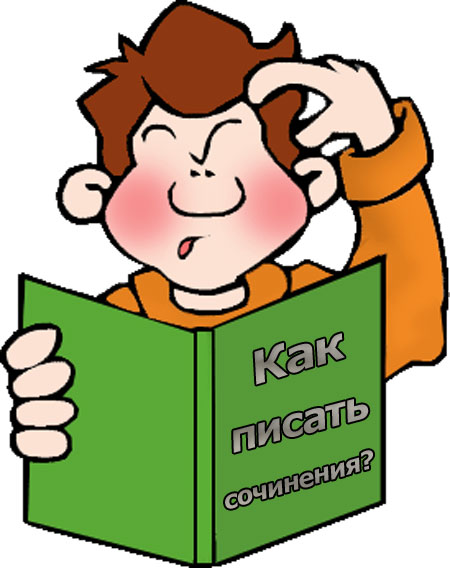 Методические материалы к написаниюитогового сочинения-2019(электронный сборник)Симферополь-2019Авторы-составители: Пояснительная запискаИтоговое сочинение проводится в соответствии с Приказом Министерства образования и науки Российской Федерации «О внесении изменений в Порядок проведения государственной итоговой аттестации по образовательным программам среднего общего образования» № 923 от 05.08.2014 (зарегистрирован Минюстом России 15.08.2014, регистрационный № 33604). Данное решение принято с целью реализации Послания Президента Российской Федерации Федеральному Собранию Российской Федерации от 12.12.2013 во исполнение пунктов «б» и «в» перечня поручений Президента Российской Федерации по итогам заседания Совета при Президенте Российской Федерации по культуре и искусству от 17.11.2013 г. №2699.С 2014-2015 учебного года итоговое сочинение (изложение) как допуск к ГИА проводится в обязательном порядке для выпускников образовательных организаций, реализующих программы среднего общего образования. Итоговое изложение вправе писать обучающиеся с ограниченными возможностями здоровья или дети-инвалиды и инвалиды. По желанию итоговое сочинение (изложение) могут писать выпускники прошлых лет с целью представления его результатов в вузы.Тематические направления итогового сочинения разработаны Советом по вопросам проведения итогового сочинения под председательством Наталии Солженицыной – президента Русского общественного фонда Александра Солженицына. В рамках направлений предусмотрены конкретные темы сочинений, которые станут известны выпускникам в день проведения итогового сочинения. Экзаменационный комплект включает 5 тем сочинений из закрытого перечня (по одной теме от каждого общего тематического направления). При составлении тем сочинений осуществляется опора на следующие принципы: посильность, ясность и точность постановки проблемы. Каждое тематическое направление включает два понятия, по преимуществу полярных. Такой подход позволяет создавать разнообразные формулировки конкретных тем сочинения и расширяет возможности выпускников в выборе литературного материала для построения аргументации.Результаты итогового сочинения (изложения) - "зачет" или "незачет" - станут основанием для принятия решения о допуске к государственной итоговой аттестации (ГИА). Итоговое сочинение, с одной стороны, носит надпредметный характер, то есть нацелено на проверку общих речевых компетенций обучающегося, выявление уровня его речевой культуры, оценку умения выпускника рассуждать по избранной теме, аргументировать свою позицию. С другой стороны, оно является литературоцентричным, так как содержит требование построения аргументации с обязательной опорой на литературный материал.При написании итогового сочинения актуализируются следующие важные предметные результаты обучения, сформулированные во ФГОС среднего общего образования:1) применение знаний о нормах русского литературного языка в речевой практике;2) владение навыками самооценки на основе наблюдений за собственной речью;3) владение умением представлять тексты в виде сочинений различных жанров;4) знание содержания произведений русской и мировой литературы;5) способность выявлять в художественных текстах образы, темы и проблемы и выражать свое отношение к ним в развернутых аргументированных письменных высказываниях;6) владение навыками анализа художественных произведений в единстве эмоционального личностного восприятия и интеллектуального понимания.Обучение сочинению способствует реализации следующих важных метапредметных результатов, обозначенных в ФГОС среднего общего образования, а именно: 1) умение самостоятельно определять цели и составлять планы деятельности, осуществлять и корректировать их; 2) готовность к самостоятельному поиску решения практических задач; 3) владение навыками познавательной рефлексии как осознания совершаемых действий и мыслительных процессов, их результатов; 4) владение языковыми средствами – умение ясно, логично и точно излагать мысли, использовать адекватные языковые средства.Особенности подготовки к сочинениюПри подготовке обучающегося к написанию сочинения, особое внимание следует уделить формированию умения создавать связный текст на заданную тему. Начинать нужно с многостороннего анализа готовых художественно-публицистических текстов, включающего в себя осмысление целевой установки высказывания, его назначения и предполагаемых результатов воздействия на человека.В образцовых текстах существенное значение имеет выявление смысла и способов создания речевых высказываний, прослеживание пути от мысли к ее словесному воплощению, а также определение коммуникативной задачи текста, т.е. вычленение главной информации, определение темы и микротем текста, его логического и композиционного замысла, анализ отбора лексики и сочетаемости слов, риторических приемов и др.В процессе подготовки к сочинению ученики основной школы должны научиться сравнивать и выстраивать в единый смысловой ряд события и героев произведений разных авторов и эпох в соответствии с задачей конкретного письменного высказывания, строить логическое рассуждение и делать выводы, формулировать и обосновывать тезисы, связанные с темой; устанавливать логические связи между вступлением и заключением.Предложенные материалы являются методическим сопровождением тематических направлений 2019-2020 года. Материалы содержат основные тезисы, сформулированные в рамках направления, примерные темы сочинений, высказывания известных людей, комментарии к произведениям и тексты-тренажеры в качестве литературных аргументов.  Сборник способствует всесторонней подготовке учащихся к написанию сочинения, учитывает контингент обучающихся группы риска, для которых важна блоковая подача материала и необходимо обучение клишированным формам в создании собственных письменных высказываний. Методические материалы предназначены для учителей общеобразовательных организаций, учащихся, родителей.А.С. Бурдина, зав. отделом русской филологии ГБОУ ДПО РК КРИППООГЛАВЛЕНИЕ1. Советы выпускникам………………………………………………………62. Речевые клише……………………………………………………………...73. Методическое сопровождение открытого тематического направления «Надежда и отчаяние» ……………………………………………………….84. Методическое сопровождение открытого тематического направления «Добро и зло» ………………………………………………………………...375. Методическое сопровождение открытого тематического направления «Он и она»……………………………………………………………………606.Методическое сопровождение открытого тематического направления «Гордость и смирение» ………………………………………………………827. Методическое сопровождение открытого тематического направления «Война и мир – к 150-летию великой книги………………………………...89СОВЕТЫ ВЫПУСКНИКАМРЕЧЕВЫЕ КЛИШЕМЕТОДИЧЕСКОЕ СОПРОВОЖДЕНИЕ ОТКРЫТОГО ТЕМАТИЧЕСКОГО НАПРАВЛЕНИЯ  «НАДЕЖДА И ОТЧАЯНИЕ»Автор-составитель: Кривошапко Елена Васильевна, 	учитель русского языка и литературы МБОУ «Ялтинская средняя школа-лицей № 9» муниципального образования городской округ Ялта Республики КрымСодержание КОММЕНТАРИЙ ФИПИВ широком мировоззренческом аспекте понятия «надежда» и «отчаяние» могут быть соотнесены с выбором активной или пассивной жизненной позиции по отношению к несовершенствам окружающей действительности. Надежда помогает человеку выстоять в тяжелых жизненных ситуациях, толкающих к отчаянию и вызывающих ощущение безысходности. Многие литературные герои оказываются перед трудным выбором: проявить слабость и сдаться на волю обстоятельств или бороться с ними, не теряя веры в людей и собственные силы, добро и справедливость. Проиллюстрировать проявления этих разных жизненных позиций можно, обратившись к произведениям отечественной и зарубежной литературыНеобходимые определенияПРИМЕРНЫЕ  ТЕМЫКак взаимосвязаны понятия «надежда» и «отчаяние»?Согласны ли вы, что надежда и отчаяние – две стороны одной медали?Что вызывает отчаяние? Когда человек впадает в отчаяние?Что помогает справиться с отчаянием?Как проявляется характер человека в тяжелой жизненной ситуации?К чему может привести отчаяние? Почему нельзя впадать в отчаяние? Почему уныние – это грех?Как вы понимаете высказывание Александра Николаевича Скрябина: «Силен и могуч тот, кто испытал отчаяние и победил его»?Есть ли выход из ситуации отчаяния? Правда ли, что надежда помогает человеку выстоять в тяжелых жизненных ситуациях? Бывают ли надежды напрасными? (Что такое обманутые надежды?) Согласны ли вы с утверждением немецкого философа Вальтера Беньямина: «Только из глубины отчаяния может родиться надежда»? Прав ли был В. Гёте, который сказал: «Надеяться всегда лучше, чем отчаиваться»? Как вы понимаете фразу французского писателя Реми де Гурмона: «Даже когда мы отчаиваемся, мы все еще надеемся»?Согласны ли вы со словами русского поэта Г. Р. Державина: 
«Надежда есть самое полезное из всех пристрастий души»?  Как вы понимаете слова римского историка Луция Флора: «Вечно надеяться, никогда не отчаиваться — таково свойство человека большой души»? Прав ли был французский писатель Виктор Гюго, который сказал: «Надежда была бы величайшей из сил человеческой души, если бы не существовало отчаяния»? Как вы считаете, «надежда — самое полезное или самое губительное из всех жизненных благ»? Стоит ли давать ложную надежду отчаявшемуся человеку?ТЕЗИСЫВ отчаянии проверяется характер человека.Сильный человек справится с отчаянием, слабый – сломается.Надо помнить, что безвыходных ситуаций нет.Надежда помогает справиться с отчаянием.Надежда помогает двигаться вперед.Отчаявшемуся человеку надо протянуть руку помощи.Надежда без действий пуста.Нельзя быть равнодушным, когда рядом есть отчаявшийся человек. Вера в Бога и надежда на милосердие людей помогают человеку преодолеть отчаяние.С жизненными трудностями справиться легче, если ты оптимист. Ничто так не убивает человека как отчаяние. МУДРЫЕ МЫСЛИ „Вы знаете, что такое пытка надеждой? После отчаяния наступает покой, а от надежды сходят с ума.“ (Анна Андреевна Ахматова)„Только из глубины отчаяния может родиться надежда.“ (Вальтер Беньямин – немецкий философ, теоретик истории, эстетик, историк фотографии, литературный критик, писатель и переводчик)„Отчаяние — это страх без надежды.“ (Рене Декарт – французский философ, математик, механик, физик и физиолог)„Никогда не надейся без отчаяния и никогда не отчаивайся без надежды.“ (Пьер Буаст – французский лексикограф и поэт) „Пока есть жизнь, есть и надежда.“ (Марк Туллий Цицерон – древнеримский философ и политик) „Пока есть болезнь, будет не только страх, но и надежда.“  (Сэмюэль Батлер)„Когда на тебя возложено столько надежд, как можно пребывать в покое?!“ (Нурсултан Абишевич Назарбаев – казахстанский государственный и политический деятель) „Пока человек жив, он никогда не должен терять надежды.“ (Катон Младший – древнеримский политический деятель) „То, что мы называем отчаянием, часто — всего лишь острая досада из-за обманутых надежд.“ (Джордж Элиот – английская писательница)„Где надежда, там и боязнь: боязнь всегда полна надежды, надежда всегда полна боязни.“ (Франсуа де Ларошфуко – французский писатель)„Это немое отчаяние было невыносимо, потому что всегда легче излить горе словами или слезами, чем таить его в себе“. (Даниэль Дефо). „Каким бы сильным ни было отчаяние, однако есть люди, дух которых оно не может сломить“. (Майн Рид)„Я думаю, ты становишься взрослым, когда находишься на грани отчаяния“. (Аланис Мориссетт)„Уверенность в себе и энергия — вот что нужно, а отчаяние ведет к тому, чтобы ничего не делать“. (Николай Платонович Огарев)„...В отчаянии, как раз и начинаешь верить в чудо: иначе нельзя выжить…“ (Эрих Мария Ремарк) „От спокойного размышления толку гораздо больше, чем от порывов отчаяния“ (Франц Кафка)„Предельных вершин достигает только то блаженство, которое взметнулось вверх из предельных глубин отчаяния“. (Стефан Цвейг)„Отчаяться каждый может. А вот чтобы совладать с собой, нужно быть человеком“.(Джон Стейнбек)„И отчаяние имеет свои хорошие стороны... “ (Брэм Стокер) „Отчаявшийся готов пойти на любую опасность, потому что ему уже нечего терять. Перестав думать о собственном спасении, он ничего не боится“.(Елизавета Дворецкая)„Когда ты в отчаянии, трудно остаться целым“. (Жорж Батай – французский писатель и философ)„Порой я ощущаю почти разрывающее душу отчаяние и одновременно уверенность, что оно необходимо, что всякое надвигающееся несчастье помогает выработать цель“. (Франц Кафка)„Отчаяние бывает лишь тогда, когда есть ожидание. Ничто не может привести меня в отчаяние: я ничего от вас не жду“. Ошо (Бхагван Шри Раджниш)„Укрепись сердцем — лучшей помощи не будет у того, кто отчаялся“.(Джон Рональд Руэл Толкин)„В самые трудные времена надежда — единственное, во что можно верить, в ней источник внутренней силы! “„Без отчаяния в жизни нет и любви к жизни“. Альбер Камю„Великое отчаяние порождает великую силу“.(Стефан Цвейг)„Отчаяние — обратная сторона надежды. (Ольга Брилева)„Вся мудрость жизни заключена в двух словах: ждать и надеяться“. (Александр Дюма-отец)„От пустых надежд человек сохнет“. (И. Кант)„Чем трагичнее удел человека, тем более непреклонной и вызывающей становится надежда“. (А. Камю) „Надежда на счастье, пусть даже обманчивая, никогда не причиняет человеку зла, потому что она облегчает жизнь“. (Лопе де Вега)РЕКОМЕНДУЕМЫЕ ПРИМЕРЫА.С.Пушкин «Капитанская дочка»А.С.Пушкин «Евгений Онегин»А.С.Пушкин «Медный всадник»М.Ю.Лермонтов «Мцыри»А.П.Чехов «Тоска»А.П.Чехов «Студент»А.П.Чехов «Ионыч»Л.Н.Тостой «Война и мир»Ф.М. Достоевский «Преступление и наказание»Б.Н.Полевой «Повесть о настоящем человеке»В.А.Каверин «Два капитана»О.Генри «Последний лист»Джек Лондон «Любовь к жизни»И.А.Бунин «Кавказ»И.А.Бунин «Чистый понедельник»А.И.Куприн «Чудесный доктор»А.И.Куприн «Гранатовый браслет»М.А.Булгаков «Мастер и Маргарита»Р.Д.Брэдбери «Каникулы»А.Грин «Зеленая лампа»А.Грин «Алые паруса» М.Горький «На дне»Н.В.Гоголь «Шинель»Д.Дэфо «Робинзон Крузо»А.Дюма «Граф Монте-Кристо»И.С.Тургенев «Отцы и дети»А.Н.Островский «Гроза»В.Быков «Сотников»М.Ю.Лермонтов «Герой нашего времени»Н.М.Карамзин «Бедная Лиза»М. Митчелл «Унесённые ветром»В.М.Шукшин «Микроскоп»М.А.Шолохов «Судьба человека»М.А.Шолохов «Тихий Дон»В.А.Жуковский «Светлана»В.Шекспир «Гамлет»А.С.Пушкин «Если жизнь тебя обманет» (стихотворение)ТЕКСТ № 1О.Генри «Последний лист»В небольшом квартале к западу от Вашингтон-сквера улицы перепутались и переломались в короткие полоски, именуемые проездами. Эти проезды образуют странные углы и кривые линии. Одна улица там даже пересекает самое себя раза два. Некоему художнику удалось открыть весьма ценное свойство этой улицы. Предположим, сборщик из магазина со счетом за краски, бумагу и холст повстречает там самого себя, идущего восвояси, не получив ни единого цента по счету!И вот люди искусства набрели на своеобразный квартал Гринич-Виллидж в поисках окон, выходящих на север, кровель ХVIII столетия, голландских мансард и дешевой квартирной платы. Затем они перевезли туда с Шестой авеню несколько оловянных кружек и одну-две жаровни и основали «колонию».Студия Сью и Джонси помещалась наверху трёхэтажного кирпичного дома. Джонси — уменьшительное от Джоанны. Одна приехала из штата Мэйн, другая из Калифорнии. Они познакомились за табльдотом одного ресторанчика на Вольмой улице и нашли, что их взгляды на искусство, цикорный салат и модные рукава вполне совпадают. В результате и возникла общая студия.Это было в мае. В ноябре неприветливый чужак, которого доктора именуют Пневмонией, незримо разгуливал по колонии, касаясь то одного, то другого своими ледяными пальцами. По Восточной стороне этот душегуб шагал смело, поражая десятки жертв, но здесь, в лабиринте узких, поросших мохом переулков, он плелся нога за ногу.Господина Пневмонию никак нельзя было назвать галантным старым джентльменом. Миниатюрная девушка, малокровная от калифорнийских зефиров, едва ли могла считаться достойным противником для дюжего старого тупицы с красными кулачищами и одышкой. Однако он свалил её с ног, и Джонси лежала неподвижно на крашеной железной кровати, глядя сквозь мелкий переплёт голландского окна на глухую стену соседнего кирпичного дома.Однажды утром озабоченный доктор одним движением косматых седых бровей вызвал Сью в коридор.— У нее один шанс… ну, скажем, против десяти, — сказал он, стряхивая ртуть в термометре. — И то, если она сама захочет жить. Вся наша фармакопея теряет смысл, когда люди начинают действовать в интересах гробовщика. Ваша маленькая барышня решила, что ей уже не поправиться. О чем она думает?— Ей… ей хотелось написать красками Неаполитанский залив.— Красками? Чепуха! Нет ли у нее на душе чего-нибудь такого, о чем действительно стоило бы думать, например, мужчины?— Мужчины? — переспросила Сью, и её голос зазвучал резко, как губная гармоника. — Неужели мужчина стоит… Да нет, доктор, ничего подобного нет.— Ну, тогда она просто ослабла, — решил доктор. — Я сделаю все, что буду в силах сделать как представитель науки. Но когда мой пациент начинает считать кареты в своей похоронной процессии, я скидываю пятьдесят процентов с целебной силы лекарств. Если вы сумеете добиться, чтобы она хоть раз спросила, какого фасона рукава будут носить этой зимой, я вам ручаюсь, что у нее будет один шанс из пяти, вместо одного из десяти.После того как доктор ушёл, Сью выбежала в мастерскую и плакала в японскую бумажную салфеточку до тех пор, пока та не размокла окончательно. Потом она храбро вошла в комнату Джонси с чертежной доской, насвистывая рэгтайм.Джонси лежала, повернувшись лицом к окну, едва заметная под одеялами. Сью перестала насвистывать, думая, что Джонси уснула.Она пристроила доску и начала рисунок тушью к журнальному рассказу. Для молодых художников путь в Искусство бывает вымощен иллюстрациями к журнальным рассказам, которыми молодые авторы мостят себе путь в Литературу.Набрасывая для рассказа фигуру ковбоя из Айдахо в элегантных бриджах и с моноклем в глазу, Сью услышала тихий шёпот, повторившийся несколько раз. Она торопливо подошла к кровати. Глаза Джонси были широко открыты. Она смотрела в окно и считала — считала в обратном порядке.— Двенадцать, — произнесла она, и немного погодя: — одиннадцать, — а потом: — «десять» и «девять», а потом: — «восемь» и «семь» — почти одновременно.Сью посмотрела в окно. Что там было считать? Был виден только пустой, унылый двор и глухая стена кирпичного дома в двадцати шагах. Старый-старый плющ с узловатым, подгнившим у корней стволом заплёл до половины кирпичную стену. Холодное дыхание осени сорвало листья с лозы, и оголенные скелеты ветвей цеплялись за осыпающиеся кирпичи.— Что там такое, милая? — спросила Сью.— Шесть, — едва слышно ответила Джонси. — Теперь они облетают гораздо быстрее. Три дня назад их было почти сто. Голова кружилась считать. А теперь это легко. Вот и ещё один полетел. Теперь осталось только пять.— Чего пять, милая? Скажи своей Сьюди.— Листьев. На плюще. Когда упадёт последний лист, я умру. Я это знаю уже три дня. Разве доктор не сказал тебе?— Первый раз слышу такую глупость! — с великолепным презрением отпарировала Сью. — Какое отношение могут иметь листья на старом плюще к тому, что ты поправишься? А ты ещё так любила этот плющ, гадкая девочка! Не будь глупышкой. Да ведь ещё сегодня доктор говорил мне, что ты скоро выздоровеешь… позволь, как же это он сказал?.. что у тебя десять шансов против одного. А ведь это не меньше, чем у каждого из нас здесь в Нью-Йорке, когда едешь в трамвае или идёшь мимо нового дома. Попробуй съесть немножко бульона и дай твоей Сьюди закончить рисунок, чтобы она могла сбыть его редактору и купить вина для своей больной девочки и свиных котлет для себя.— Вина тебе покупать больше не надо, — отвечала Джонси, пристально глядя в окно. — Вот и ещё один полетел. Нет, бульона я не хочу. Значит, остаётся всего четыре. Я хочу видеть, как упадёт последний лист. Тогда умру и я.— Джонси, милая, — сказала Сью, наклоняясь над ней, — обещаешь ты мне не открывать глаз и не глядеть в окно, пока я не кончу работать? Я должна сдать иллюстрацию завтра. Мне нужен свет, а то я спустила бы штору.— Разве ты не можешь рисовать в другой комнате? — холодно спросила Джонси.— Мне бы хотелось посидеть с тобой, — сказала Сью. — А кроме того, я не желаю, чтобы ты глядела на эти дурацкие листья.— Скажи мне, когда кончишь, — закрывая глаза, произнесла Джонси, бледная и неподвижная, как поверженная статуя, — потому что мне хочется видеть, как упадёт последний лист. Я устала ждать. Я устала думать. Мне хочется освободиться от всего, что меня держит, — лететь, лететь все ниже и ниже, как один из этих бедных, усталых листьев.— Постарайся уснуть, — сказала Сью. — Мне надо позвать Бермана, я хочу писать с него золотоискателя-отшельника. Я самое большее на минутку. Смотри же, не шевелись, пока я не приду.Старик Берман был художник, который жил в нижнем этаже под их студией. Ему было уже за шестьдесят, и борода, вся в завитках, как у Моисея Микеланджело, спускалась у него с головы сатира на тело гнома. В искусстве Берман был неудачником. Он все собирался написать шедевр, но даже и не начал его. Уже несколько лет он не писал ничего, кроме вывесок, реклам и тому подобной мазни ради куска хлеба. Он зарабатывал кое-что, позируя молодым художникам, которым профессионалы-натурщики оказывались не по карману. Он пил запоем, но все ещё говорил о своем будущем шедевре. А в остальном это был злющий старикашка, который издевался над всякой сентиментальностью и смотрел на себя, как на сторожевого пса, специально приставленного для охраны двух молодых художниц.Сью застала Бермана, сильно пахнущего можжевеловыми ягодами, в его полутёмной каморке нижнего этажа. В одном углу двадцать пять лет стояло на мольберте нетронутое полотно, готовое принять первые штрихи шедевра. Сью рассказала старику про фантазию Джонси и про свои опасения насчёт того, как бы она, лёгкая и хрупкая, как лист, не улетела от них, когда ослабнет её непрочная связь с миром. Старик Берман, чьи красные глаза очень заметно слезились, раскричался, насмехаясь над такими идиотскими фантазиями.— Что! — кричал он. — Возможна ли такая глупость — умирать оттого, что листья падают с проклятого плюща! Первый раз слышу. Нет, не желаю позировать для вашего идиота-отшельника. Как вы позволяете ей забивать голову такой чепухой? Ах, бедная маленькая мисс Джонси!— Она очень больна и слаба, — сказала Сью, — и от лихорадки ей приходят в голову разные болезненные фантазии. Очень хорошо, мистер Берман, — если вы не хотите мне позировать, то и не надо. А я все-таки думаю, что вы противный старик… противный старый болтунишка.— Вот настоящая женщина! — закричал Берман. — Кто сказал, что я не хочу позировать? Идём. Я иду с вами. Полчаса я говорю, что хочу позировать. Боже мой! Здесь совсем не место болеть такой хорошей девушке, как мисс Джонси. Когда-нибудь я напишу шедевр, и мы все уедем отсюда. Да, да!Джонси дремала, когда они поднялись наверх. Сью спустила штору до самого подоконника и сделала Берману знак пройти в другую комнату. Там они подошли к окну и со страхом посмотрели на старый плющ. Потом переглянулись, не говоря ни слова. Шёл холодный, упорный дождь пополам со снегом. Берман в старой синей рубашке уселся в позе золотоискателя-отшельника на перевернутый чайник вместо скалы.На другое утро Сью, проснувшись после короткого сна, увидела, что Джонси не сводит тусклых, широко раскрытых глаз со спущенной зелёной шторы.— Подними её, я хочу посмотреть, — шёпотом скомандовала Джонси.Сью устало повиновалась.И что же? После проливного дождя и резких порывов ветра, не унимавшихся всю ночь, на кирпичной стене ещё виднелся один лист плюща — последний! Все ещё темно-зеленый у стебелька, но тронутый по зубчатым краям желтизной тления и распада, он храбро держался на ветке в двадцати футах над землёй.— Это последний, — сказала Джонси. — Я думала, что он непременно упадёт ночью. Я слышала ветер. Он упадет сегодня, тогда умру и я.— Да бог с тобой! — сказала Сью, склоняясь усталой головой к подушке.— Подумай хоть обо мне, если не хочешь думать о себе! Что будет со мной?Но Джонси не отвечала. Душа, готовясь отправиться в таинственный, далёкий путь, становится чуждой всему на свете. Болезненная фантазия завладевала Джонси все сильнее, по мере того как одна за другой рвались все нити, связывавшие её с жизнью и людьми.День прошёл, и даже в сумерки они видели, что одинокий лист плюща держится на своем стебельке на фоне кирпичной стены. А потом, с наступлением темноты, опять поднялся северный ветер, и дождь беспрерывно стучал в окна, скатываясь с низкой голландской кровли.Как только рассвело, беспощадная Джонси велела снова поднять штору.Лист плюща все ещё оставался на месте.Джонси долго лежала, глядя на него. Потом позвала Сью, которая разогревала для неё куриный бульон на газовой горелке.— Я была скверной девчонкой, Сьюди, — сказала Джонси. — Должно быть, этот последний лист остался на ветке для того, чтобы показать мне, какая я была гадкая.    Грешно желать себе смерти. Теперь ты можешь дать мне немного бульона, а потом молока с портвейном… Хотя нет: принеси мне сначала зеркальце, а потом обложи меня подушками, и я буду сидеть и смотреть, как ты стряпаешь.Часом позже она сказала:— Сьюди, надеюсь когда-нибудь написать красками Неаполитанский залив.Днем пришёл доктор, и Сью под каким-то предлогом вышла за ним в прихожую.— Шансы равные, — сказал доктор, пожимая худенькую, дрожащую руку Сью. — При хорошем уходе вы одержите победу. А теперь я должен навестить ещё одного больного, внизу. Его фамилия Берман. Кажется, он художник. Тоже воспаление лёгких. Он уже старик и очень слаб, а форма болезни тяжёлая. Надежды нет никакой, но сегодня его отправят в больницу, там ему будет покойнее.На другой день доктор сказал Сью:— Она вне опасности. Вы победили. Теперь питание и уход — и больше ничего не нужно.В тот же вечер Сью подошла к кровати, где лежала Джонси, с удовольствием довязывая ярко-синий, совершенно бесполезный шарф, и обняла её одной рукой — вместе с подушкой.— Мне надо кое-что сказать тебе, белая мышка, — начала она. — Мистер Берман умер сегодня в больнице от воспаления лёгких. Он болел всего только два дня. Утром первого дня швейцар нашёл бедного старика на полу в его комнате. Он был без сознания. Башмаки и вся его одежда промокли насквозь и были холодны, как лёд. Никто не мог понять, куда он выходил в такую ужасную ночь. Потом нашли фонарь, который все ещё горел, лестницу, сдвинутую с места, несколько брошенных кистей и палитру с желтой и зеленой красками. Посмотри в окно, дорогая, на последний лист плюща. Тебя не удивляло, что он не дрожит и не шевелится от ветра? Да, милая, это и есть шедевр Бермана — он написал его в ту ночь, когда слетел последний лист.Комментарий Проблема: преодоление отчаяния и надежда на благополучный исход; преодоление отчаяния во время болезни.Тезис:  надежда помогает справиться с отчаянием; нельзя быть равнодушным, когда рядом есть отчаявшийся человек.Новелла «Последний лист»  американского писателя О. Генри показывает нам распространенную жизненную ситуацию, когда тяжелобольной человек впадает в отчаяние, потому что шансы на выздоровление очень малы: «один шанс <...> против десяти». Но даже этот шанс может быть реализован только при условии, если человек не теряет надежды, а верит в лучшее и настраивается на выздоровление. Вот как пишет об этом О. Генри: «Вся наша фармакопея теряет смысл, когда люди начинают действовать в интересах гробовщика». Именно такая беда произошла с героиней новеллы – молодой художницей Джонси. Она заболела пневмонией и решила, «что ей уже не поправиться». Девушка убедила себя в том, что, «когда упадёт последний лист», она умрет: «Мне хочется видеть, как упадёт последний лист. Я устала ждать. Я устала думать. Мне хочется освободиться от всего, что меня держит, — лететь, лететь все ниже и ниже, как один из этих бедных, усталых листьев». «Душа, готовясь отправиться в таинственный, далёкий путь, становится чуждой всему на свете. Болезненная фантазия завладевала Джонси все сильнее, по мере того как одна за другой рвались все нити, связывавшие её с жизнью и людьми», – мы видим, что девушка поддалась отчаянию и не хочет бороться за жизнь.  В таком подавленном состоянии человеку трудно справиться одному с  болезнью, надо чтобы кто-то протянул руку помощи, поддержал. Джонси повезло, потому что рядом с ней находились неравнодушные люди – ее подруга Сью и сосед-художник Берман. Он то и спас девушку, нарисовав на стене последний лист плюща, который, несмотря на ветер и дождь, никак не покидал ветку: «После проливного дождя и резких порывов ветра, не унимавшихся всю ночь, на кирпичной стене ещё виднелся один лист плюща — последний! Все ещё темно-зеленый у стебелька, но тронутый по зубчатым краям желтизной тления и распада, он храбро держался на ветке в двадцати футах над землёй». Лист плюща – символ, с которым Джонси связала свою жизнь, теперь стал для нее надеждой на выздоровление. Лист противостоял бури, значит, и она может: «Я была скверной девчонкой, Сьюди, — сказала Джонси. — Должно быть, этот последний лист остался на ветке для того, чтобы показать мне, какая я была гадкая.    Грешно желать себе смерти». С этого момента молодая художница пошла на поправку, потому что она осознала ценность жизни. История Джонси подтверждает слова древнеримского политика Катона Младшего: „Пока человек жив, он никогда не должен терять надежды.“ В новелле «Последний лист» следует обратить внимание и на образ Бермана. Вот что пишет о нем автор: «В искусстве Берман был неудачником. Он все собирался написать шедевр, но даже и не начал его. Уже несколько лет он не писал ничего, кроме вывесок, реклам и тому подобной мазни ради куска хлеба. Он зарабатывал кое-что, позируя молодым художникам, которым профессионалы-натурщики оказывались не по карману. Он пил запоем, но все ещё говорил о своем будущем шедевре. А в остальном это был злющий старикашка, который издевался над всякой сентиментальностью и смотрел на себя, как на сторожевого пса, специально приставленного для охраны двух молодых художниц». В этих штрихах из биографии художника мы видим, что он не смог справиться со своими жизненными трудностями:  мечтая написать шедевр, Берман даже не приступил к его созданию, он растрачивал  жизнь по мелочам, «пил запоем». Такого человека многие назовут слабым, скажут, что он не смог противостоять обстоятельствам, сломался.Но у старика было доброе сердце, поэтому, узнав о болезни Джонси и ее навязчивой идее насчет «последнего листа», он, жертвуя своей жизнью, в «ужасную ночь» нарисовал на стене настоящий шедевр – последний лист, –который помог девушке поверить в себя и справиться с болезнью. В образе Бермана автор показал, что до конца человека сломать трудно: как бы тяжела ни была его жизнь, но если есть мечта и надежда не ее осуществление, то человек еще духовно силен. Поступок Бермана подтверждает слова одного из героев «Легенды об Аватаре»: „В самые трудные времена надежда — единственное, во что можно верить, в ней источник внутренней силы! “ Ваш комментарий ____________________________________________________________________________________________________________________________________________________________________________________________________________________________________________________________________________________________________________________________________________________________________________________________________________________________________________________________________________________________________________________________________________________________________________________________________________________________________________________________________________________ТЕКСТ № 2Антон Павлович Чехов «Тоска»Кому повем печаль мою?..Вечерние сумерки. Крупный мокрый снег лениво кружится около только что зажженных фонарей и тонким мягким пластом ложится на крыши, лошадиные спины, плечи, шапки. Извозчик Иона Потапов весь бел, как привидение. Он согнулся, насколько только возможно согнуться живому телу, сидит на козлах и не шевельнется. Упади на него целый сугроб, то и тогда бы, кажется, он не нашел нужным стряхивать с себя снег... Его лошаденка тоже бела и неподвижна. Своею неподвижностью, угловатостью форм и палкообразной прямизною ног она даже вблизи похожа на копеечную пряничную лошадку. Она, по всей вероятности, погружена в мысль. Кого оторвали от плуга, от привычных серых картин и бросили сюда в этот омут, полный чудовищных огней, неугомонного треска и бегущих людей, тому нельзя не думать...Иона и его лошаденка не двигаются с места уже давно. Выехали они со двора еще до обеда, а почина всё нет и нет. Но вот на город спускается вечерняя мгла. Бледность фонарных огней уступает свое место живой краске, и уличная суматоха становится шумнее.— Извозчик, на Выборгскую! — слышит Иона. — Извозчик!Иона вздрагивает и сквозь ресницы, облепленные снегом, видит военного в шинели с капюшоном.— На Выборгскую! — повторяет военный. — Да ты спишь, что ли? На Выборгскую!В знак согласия Иона дергает вожжи, отчего со спины лошади и с его плеч сыплются пласты снега... Военный садится в сани. Извозчик чмокает губами, вытягивает по-лебединому шею, приподнимается и больше по привычке, чем по нужде, машет кнутом. Лошаденка тоже вытягивает шею, кривит свои палкообразные ноги и нерешительно двигается с места...— Куда прешь, леший! — на первых же порах слышит Иона возгласы из темной, движущейся взад и вперед массы. — Куда черти несут? Пррава держи!— Ты ездить не умеешь! Права держи! — сердится военный.Бранится кучер с кареты, злобно глядит и стряхивает с рукава снег прохожий, перебегавший дорогу и налетевший плечом на морду лошаденки. Иона ерзает на козлах, как на иголках, тыкает в стороны локтями и водит глазами, как угорелый, словно не понимает, где он и зачем он здесь.— Какие все подлецы! — острит военный. — Так и норовят столкнуться с тобой или под лошадь попасть. Это они сговорились.Иона оглядывается на седока и шевелит губами... Хочет он, по-видимому, что-то сказать, но из горла не выходит ничего, кроме сипенья.— Что? — спрашивает военный.Иона кривит улыбкой рот, напрягает свое горло и сипит:— А у меня, барин, тово... сын на этой неделе помер.— Гм!.. Отчего же он умер?Иона оборачивается всем туловищем к седоку и говорит:— А кто ж его знает! Должно, от горячки... Три дня полежал в больнице и помер... Божья воля.— Сворачивай, дьявол! — раздается в потемках. — Повылазило, что ли, старый пес? Гляди глазами!— Поезжай, поезжай... — говорит седок. — Этак мы и до завтра не доедем. Подгони-ка!Извозчик опять вытягивает шею, приподнимается и с тяжелой грацией взмахивает кнутом. Несколько раз потом оглядывается он на седока, но тот закрыл глаза и, по-видимому, не расположен слушать. Высадив его на Выборгской, он останавливается у трактира, сгибается на козлах и опять не шевельнется... Мокрый снег опять красит набело его и лошаденку. Проходит час, другой...По тротуару, громко стуча калошами и перебраниваясь, проходят трое молодых людей: двое из них высоки и тонки, третий мал и горбат.— Извозчик, к Полицейскому мосту! — кричит дребезжащим голосом горбач. — Троих... двугривенный!Иона дергает вожжами и чмокает. Двугривенный цена не сходная, но ему не до цены... Что рубль, что пятак — для него теперь всё равно, были бы только седоки... Молодые люди, толкаясь и сквернословя, подходят к саням и все трое сразу лезут на сиденье. Начинается решение вопроса: кому двум сидеть, а кому третьему стоять? После долгой перебранки, капризничанья и попреков приходят к решению, что стоять должен горбач, как самый маленький.— Ну, погоняй! — дребезжит горбач, устанавливаясь и дыша в затылок Ионы. — Лупи! Да и шапка же у тебя, братец! Хуже во всем Петербурге не найти...— Гы-ы... гы-ы... — хохочет Иона. — Какая есть...— Ну ты, какая есть, погоняй! Этак ты всю дорогу будешь ехать? Да? А по шее?..— Голова трещит... — говорит один из длинных. — Вчера у Дукмасовых мы вдвоем с Васькой четыре бутылки коньяку выпили.— Не понимаю, зачем врать! — сердится другой длинный. — Врет, как скотина.— Накажи меня бог, правда...— Это такая же правда, как то, что вошь кашляет.— Гы-ы! — ухмыляется Иона. — Ве-еселые господа!— Тьфу, чтоб тебя черти!.. — возмущается горбач. — Поедешь ты, старая холера, или нет? Разве так ездят? Хлобысни-ка ее кнутом! Но, чёрт! Но! Хорошенько ее!Иона чувствует за своей спиной вертящееся тело и голосовую дрожь горбача. Он слышит обращенную к нему ругань, видит людей, и чувство одиночества начинает мало-помалу отлегать от груди. Горбач бранится до тех пор, пока не давится вычурным, шестиэтажным ругательством и не разражается кашлем. Длинные начинают говорить о какой-то Надежде Петровне. Иона оглядывается на них. Дождавшись короткой паузы, он оглядывается еще раз и бормочет:— А у меня на этой неделе... тово... сын помер!— Все помрем... — вздыхает горбач, вытирая после кашля губы. — Ну, погоняй, погоняй! Господа, я решительно не могу дальше так ехать! Когда он нас довезет?— А ты его легонечко подбодри... в шею!— Старая холера, слышишь? Ведь шею накостыляю!.. С вашим братом церемониться, так пешком ходить!.. Ты слышишь, Змей Горыныч? Или тебе плевать на наши слова?И Иона больше слышит, чем чувствует, звуки подзатыльника.— Гы-ы... — смеется он. — Веселые господа... дай бог здоровья!— Извозчик, ты женат? — спрашивает длинный.— Я-то? Гы-ы... ве-еселые господа! Таперя у меля одна жена — сырая земля... Хи-хо-хо... Могила, то есть!.. Сын-то вот помер, а я жив... Чудное дело, смерть дверью обозналась... Заместо того, чтоб ко мне идтить, она к сыну...И Иона оборачивается, чтобы рассказать, как умер его сын, но тут горбач легко вздыхает и заявляет, что, слава богу, они, наконец, приехали. Получив двугривенный, Иона долго глядит вслед гулякам, исчезающим в темном подъезде. Опять он одинок, и опять наступает для него тишина... Утихшая ненадолго тоска появляется вновь и распирает грудь еще с большей силой. Глаза Ионы тревожно и мученически бегают по толпам, снующим по обе стороны улицы: не найдется ли из этих тысяч людей хоть один, который выслушал бы его? Но толпы бегут, не замечая ни его, ни тоски... Тоска громадная, не знающая границ. Лопни грудь Ионы и вылейся из нее тоска, так она бы, кажется, весь свет залила, но, тем не менее, ее не видно. Она сумела поместиться в такую ничтожную скорлупу, что ее не увидишь днем с огнем...Иона видит дворника с кульком и решает заговорить с ним.— Милый, который теперь час будет? — спрашивает он.— Десятый... Чего же стал здесь? Проезжай!Иона отъезжает на несколько шагов, изгибается и отдается тоске... Обращаться к людям он считает уже бесполезным. Но не проходит и пяти минут, как он выпрямляется, встряхивает головой, словно почувствовал острую боль, и дергает вожжи... Ему невмоготу.«Ко двору, — думает он. — Ко двору!»И лошаденка, точно поняв его мысль, начинает бежать рысцой. Спустя часа полтора, Иона сидит уже около большой грязной печи. На печи, на полу, на скамьях храпит народ. В воздухе «спираль» и духота... Иона глядит на спящих, почесывается и жалеет, что так рано вернулся домой...«И на овес не выездил, — думает он. — Оттого-то вот и тоска. Человек, который знающий свое дело... который и сам сыт, и лошадь сыта, завсегда покоен...»В одном из углов поднимается молодой извозчик, сонно крякает и тянется к ведру с водой.— Пить захотел? — спрашивает Иона.— Стало быть, пить!— Так... На здоровье... А у меня, брат, сын помер... Слыхал? На этой неделе в больнице... История!Иона смотрит, какой эффект произвели его слова, но не видит ничего. Молодой укрылся с головой и уже спит. Старик вздыхает и чешется... Как молодому хотелось пить, так ему хочется говорить. Скоро будет неделя, как умер сын, а он еще путем не говорил ни с кем... Нужно поговорить с толком, с расстановкой... Надо рассказать, как заболел сын, как он мучился, что говорил перед смертью, как умер... Нужно описать похороны и поездку в больницу за одеждой покойника. В деревне осталась дочка Анисья... И про нее нужно поговорить... Да мало ли о чем он может теперь поговорить? Слушатель должен охать, вздыхать, причитывать... А с бабами говорить еще лучше. Те хоть и дуры, но ревут от двух слов.«Пойти лошадь поглядеть, — думает Иона. — Спать всегда успеешь... Небось, выспишься...»Он одевается и идет в конюшню, где стоит его лошадь. Думает он об овсе, сене, о погоде... Про сына, когда один, думать он не может... Поговорить с кем-нибудь о нем можно, но самому думать и рисовать себе его образ невыносимо жутко...— Жуешь? — спрашивает Иона свою лошадь, видя ее блестящие глаза. — Ну, жуй, жуй... Коли на овес не выездили, сено есть будем... Да... Стар уж стал я ездить... Сыну бы ездить, а не мне... То настоящий извозчик был... Жить бы только...Иона молчит некоторое время и продолжает:— Так-то, брат кобылочка... Нету Кузьмы Ионыча... Приказал долго жить... Взял и помер зря... Таперя, скажем, у тебя жеребеночек, и ты этому жеребеночку родная мать... И вдруг, скажем, этот самый жеребеночек приказал долго жить... Ведь жалко?Лошаденка жует, слушает и дышит на руки своего хозяина...Иона увлекается и рассказывает ей всё...КомментарийПроблема: преодоление отчаяния, когда умирает близкий человек.Тезис:	отчаявшемуся человеку надо протянуть руку помощи; нельзя быть равнодушным, когда рядом есть отчаявшийся человек. „Это немое отчаяние было невыносимо, потому что всегда легче излить горе словами или слезами, чем таить его в себе“. (Даниэль Дефо).Когда люди сталкиваются со смертью, всегда страшно и больно, потому что в этой ситуации действительно ничего нельзя изменить. Тяжело пережить утрату отца и матери, но хоронить детей еще страшнее. Именно это горе переживает герой рассказа А.П.Чехова «Тоска» извозчик Иона Потапов. «А у меня, брат, сын помер», - с такими простыми, но горькими словами обращается извозчик к разным людям, чтобы поговорить о сыне, потому что «про сына, когда один, думать он не может... Поговорить с кем-нибудь о нем можно, но самому думать и рисовать себе его образ невыносимо жутко...». Мы видим героя в крайней степени отчаяния, безысходность ситуации сгибает Иону физически, что автор подчеркивает деталями портрета: «Он согнулся, насколько только возможно согнуться живому телу, сидит на козлах и не шевельнется»; «сгибается на козлах и опять не шевельнется»; «Иона отъезжает на несколько шагов, изгибается и отдается тоске». Рассказывая о том, как тяжело переживает  горе Иона и как глубока его тоска, А.П.Чехов использует прием контраста. Автор противопоставляет одиночество извозчика шуму и суете равнодушного города, где никому нет дела до чужих бед:  «Опять он одинок, и опять наступает для него тишина... Утихшая ненадолго тоска появляется вновь и распирает грудь еще с большей силой. Глаза Ионы тревожно и мученически бегают по толпам, снующим по обе стороны улицы: не найдется ли из этих тысяч людей хоть один, который выслушал бы его? Но толпы бегут, не замечая ни его, ни тоски... Тоска громадная, не знающая границ. Лопни грудь Ионы и вылейся из нее тоска, так она бы, кажется, весь свет залила, но, тем не менее, ее не видно. Она сумела поместиться в такую ничтожную скорлупу, что ее не увидишь днем с огнем...». На протяжении этого короткого рассказа А.П.Чехов неоднократно и намеренно указывает нам на время, и мы узнаем, что за весь день, начиная с момента выезда («Выехали они со двора еще до обеда») и до ночи («Милый, который теперь час будет? — спрашивает он. / — Десятый...») Иона так ни с кем и не смог поговорить о своем горе, хотя очень в этом нуждался: «Как молодому хотелось пить, так ему хочется говорить. Скоро будет неделя, как умер сын, а он еще путем не говорил ни с кем... Нужно поговорить с толком, с расстановкой... Надо рассказать, как заболел сын, как он мучился, что говорил перед смертью, как умер... Нужно описать похороны и поездку в больницу за одеждой покойника. В деревне осталась дочка Анисья... И про нее нужно поговорить... Да мало ли о чем он может теперь поговорить? Слушатель должен охать, вздыхать, причитывать... А с бабами говорить еще лучше. Те хоть и дуры, но ревут от двух слов».Именно эти разговоры помогли бы Ионе хоть немного справиться с тем отчаянием и тоской, которые были вызваны смертью сына. Не зря эпиграфом к рассказу служит первая строчка  духовного стихотворения «Плач Иосифа Прекрасного, когда продали его братья в Египет»: «Кому повемь печаль мою?».  К сожалению, во всем Петербурге не нашлось ни одного человека, кто проявил бы сочувствие к чужому горю, кто протянул бы руку помощи несчастному Ионе, все были заняты только своими делами. Бедному извозчику ничего не осталось, как рассказать о своем горе «его лошаденке», которая весь день была невольным свидетелем людского бездушия.Ваш комментарий __________________________________________________________________________________________________________________________________________________________________________________________________________________________________________________________________________________________________________________________________________________________________________________________________________________________________________________________________________________________________________________________________________________________________________________________________________________Текст № 3Александр Грин «Зелёная лампа»В Лондоне в 1920 году, зимой, на углу Пикадилли и одного переулка, остановились двое хорошо одетых людей среднего возраста. Они только что покинули дорогой ресторан. Там они ужинали, пили вино и шутили с артистками из Дрюриленского театра.Теперь внимание их было привлечено лежащим без движения, плохо одетым человеком лет двадцати пяти, около которого начала собираться толпа.- Стильтон! - брезгливо сказал толстый джентльмен высокому своему приятелю, видя, что тот нагнулся и всматривается в лежащего. - Честное слово, не стоит так много заниматься этой падалью. Он пьян или умер.- Я голоден... и я жив, - пробормотал несчастный, приподнимаясь, чтобы взглянуть на Стильтона, который о чем-то задумался. - Это был обморок.- Реймер! - сказал Стильтон. - Вот случай проделать шутку. У меня явился интересный замысел. Мне надоели обычные развлечения, а хорошо шутить можно только одним способом: делать из людей игрушки.Эти слова были сказаны тихо, так что лежавший, а теперь прислонившийся к ограде человек их не слышал.Реймер, которому было все равно, презрительно пожал плечами, простился со Стильтоном и уехал коротать ночь в свой клуб, а Стильтон, при одобрении толпы и при помощи полисмена, усадил беспризорного человека в кэб.Экипаж направился к одному из трактиров Гайстрита. Беднягу звали Джон Ив. Он приехал в Лондон из Ирландии искать службу или работу. Ив был сирота, воспитанный в семье лесничего. Кроме начальной школы, он не получил никакого образования. Когда Иву было 15 лет, его воспитатель умер, взрослые дети лесничего уехали - кто в Америку, кто в Южный Уэльс, кто в Европу, и Ив некоторое время работал у одного фермера. Затем ему пришлось испытать труд углекопа, матроса, слуги в трактире, а 22 лет он заболел воспалением легких и, выйдя из больницы, решил попытать счастья в Лондоне. Но конкуренция и безработица скоро показали ему, что найти работу не так легко. Он ночевал в парках, на пристанях, изголодался, отощал и был, как мы видели, поднят Стильтоном, владельцем торговых складов в Сити.Стильтон в 40 лет изведал все, что может за деньги изведать холостой человек, не знающий забот о ночлеге и пище. Он владел состоянием в 20 миллионов фунтов. То, что он придумал проделать с Ивом, было совершенной чепухой, но Стильтон очень гордился своей выдумкой, так как имел слабость считать себя человеком большого воображения и хитрой фантазии.Когда Ив выпил вина, хорошо поел и рассказал Стильтону свою историю, Стильтон заявил:- Я хочу сделать вам предложение, от которого у вас сразу блеснут глаза. Слушайте: я выдаю вам десять фунтов с условием, что вы завтра же наймете комнату на одной из центральных улиц, во втором этаже, с окном на улицу. Каждый вечер, точно от пяти до двенадцати ночи, на подоконнике одного окна, всегда одного и того же, должна стоять зажженная лампа, прикрытая зеленым абажуром. Пока лампа горит назначенный ей срок, вы от пяти до двенадцати не будете выходить из дому, не будете никого принимать и ни с кем не будете говорить. Одним словом, работа нетрудная, и, если вы согласны так поступить, - я буду ежемесячно присылать вам десять фунтов. Моего имени я вам не скажу.- Если вы не шутите, - отвечал Ив, страшно изумленный предложением, - то я согласен забыть даже собственное имя. Но скажите, пожалуйста, - как долго будет длиться такое мое благоденствие?- Это неизвестно. Может быть, год, может быть, - всю жизнь.- Еще лучше. Но - смею спросить - для чего понадобилась вам эта зеленая иллюминация?- Тайна! - ответил Стильтон. - Великая тайна! Лампа будет служить сигналом для людей и дел, о которых вы никогда не узнаете ничего.- Понимаю. То есть ничего не понимаю. Хорошо; гоните монету и знайте, что завтра же по сообщенному мною адресу Джон Ив будет освещать окно лампой!Так состоялась странная сделка, после которой бродяга и миллионер расстались, вполне довольные друг другом.Прощаясь, Стильтон сказал:- Напишите до востребования так: "3-33-6". Еще имейте в виду, что неизвестно когда, может быть, через месяц, может быть, - через год, - словом, совершенно неожиданно, внезапно вас посетят люди, которые сделают вас состоятельным человеком. Почему это и как - я объяснить не имею права. Но это случится...- Черт возьми! - пробормотал Ив, глядя вслед кэбу, увозившему Стильтона, и задумчиво вертя десятифунтовым билет. - Или этот человек сошел с ума, или я счастливчик особенный. Наобещать такую кучу благодати, только за то, что я сожгу в день пол-литра керосина.Вечером следующего дня одно окно второго этажа мрачного дома № 52 по Ривер-стрит сияло мягким зеленым светом. Лампа была придвинута к самой раме.Двое прохожих некоторое время смотрели на зеленое окно с противоположного дому тротуара; потом Стильтон сказал:- Так вот, милейший Реймер, когда вам будет скучно, приходите сюда и улыбнитесь. Там, за окном, сидит дурак. Дурак, купленный дешево, в рассрочку, надолго. Он сопьется от скуки или сойдет с ума... Но будет ждать, сам не зная чего. Да вот и он!Действительно, темная фигура, прислонясь лбом к стеклу, глядела в полутьму улицы, как бы спрашивая: "Кто там? Чего мне ждать? Кто придет?"- Однако вы тоже дурак, милейший, - сказал Реймер, беря приятеля под руку и увлекая его к автомобилю. - Что веселого в этой шутке?- Игрушка... игрушка из живого человека, - сказал Стильтон, самое сладкое кушанье!II.В 1928 году больница для бедных, помещающаяся на одной из лондонских окраин, огласилась дикими воплями: кричал от страшной боли только что привезенный старик, грязный, скверно одетый человек с истощенным лицом. Он сломал ногу, оступившись на черной лестнице темного притона.Пострадавшего отнесли в хирургическое отделение. Случай оказался серьезный, так как сложный перелом кости вызвал разрыв сосудов.По начавшемуся уже воспалительному процессу тканей хирург, осматривавший беднягу, заключил, что необходима операция. Она была тут же произведена, после чего ослабевшего старика положили на койку, и он скоро уснул, а проснувшись, увидел, что перед ним сидит тот самый хирург, который лишил его правой ноги.- Так вот как пришлось нам встретиться! - сказал доктор, серьезный, высокий человек с грустным взглядом. - Узнаете ли вы меня, мистер Стильтон? - Я - Джон Ив, которому вы поручили дежурить каждый день у горящей зеленой лампы. Я узнал вас с первого взгляда.- Тысяча чертей! - пробормотал, вглядываясь, Стильтон. - Что произошло? Возможно ли это?- Да. Расскажите, что так резко изменило ваш образ жизни?- Я разорился... несколько крупных проигрышей... паника на бирже... Вот уже три года, как я стал нищим. А вы? Вы?- Я несколько лет зажигал лампу, - улыбнулся Ив, - и вначале от скуки, а потом уже с увлечением начал читать все, что мне попадалось под руку. Однажды я раскрыл старую анатомию, лежавшую на этажерке той комнаты, где я жил, и был поражен. Передо мной открылась увлекательная страна тайн человеческого организма. Как пьяный, я просидел всю ночь над этой книгой, а утром отправился в библиотеку и спросил: "Что надо изучить, чтобы сделаться доктором?" Ответ был насмешлив: "Изучите математику, геометрию, ботанику, зоологию, морфологию, биологию, фармакологию, латынь и т. д." Но я упрямо допрашивал, и я все записал для себя на память.К тому времени я уже два года жег зеленую лампу, а однажды, возвращаясь вечером (я не считал нужным, как сначала, безвыходно сидеть дома 7 часов), увидел человека в цилиндре, который смотрел на мое зеленое окно не то с досадой, не то с презрением. "Ив - классический дурак! - пробормотал тот человек, не замечая меня. - Он ждет обещанных чудесных вещей... да, он хоть имеет надежду, а я... я почти разорен!" Это были вы. Вы прибавили: "Глупая шутка. Не стоило бросать денег".У меня было куплено достаточно книг, чтобы учиться, учиться и учиться, несмотря ни на что. Я едва не ударил вас тогда же на улице, но вспомнил, что благодаря вашей издевательской щедрости могу стать образованным человеком...- А дальше? - тихо спросил Стильтон.- Дальше? Хорошо. Если желание сильно, то исполнение не замедлит. В одной со мной квартире жил студент, который принял во мне участие и помог мне, года через полтора, сдать экзамены для поступления в медицинский колледж. Как видите, я оказался способным человеком...Наступило молчание.- Я давно не подходил к вашему окну, - произнес потрясенный рассказом Ива Стильтон, - давно... очень давно. Но мне теперь кажется, что там все еще горит зеленая лампа... лампа, озаряющая темноту ночи. Простите меня.Ив вынул часы.- Десять часов. Вам пора спать, - сказал он. - Вероятно, через три недели вы сможете покинуть больницу. Тогда позвоните мне, - быть может, я дам вам работу в нашей амбулатории: записывать имена приходящих больных. А спускаясь по темной лестнице, зажигайте... хотя бы спичку.11 июля 1930 г.КомментарийПроблема: преодоление жизненных трудностей; как раскрывается характер человека в тяжелой жизненной ситуации?	Тезис: надежда помогает справиться с отчаянием, преодолеть жизненные трудности и двигаться вперед.Никто из людей не знает, что уготовано ему судьбой, но очень многое в нашей жизни зависит, во-первых, от нас самих, а во-вторых, от воли случая.В рассказе русского писателя  Александра Грина «Зеленая лампа» показаны судьбы двух людей, которые, оказавшись в трудной жизненной ситуации, проявили разную силу характера и, соответственно, по-разному преуспели в жизни.Уже начало рассказа, построенное автором на резком контрасте описания двух «хорошо одетых людей среднего возраста» и упавшего в голодный обморок, лежащего без движения, плохо одетого человека лет двадцати пяти, «около которого начала собираться толпа», заставляет читателя задуматься о несправедливости, царящей в мире. Что случилось с этим  «беднягой»? Какие удары судьбы довели его до такого состояния? Кто перед нами: слабак, который махнул на жизнь рукой, или человек, которому все непросто дается в этом мире, но он не теряет надежду на лучшее? Александр Грин рассказывает о тех трудностях, которые с детства выпали на долю главного героя Джона  Ива, но,  несмотря на раннее сиротство, малообразованность, молодой человек сопротивлялся ударам судьбы.  Он сменил много тяжелых профессий, переехал в Лондон в поисках лучшей жизни.  («Он приехал в Лондон из Ирландии искать службу или работу. Ив был сирота, воспитанный в семье лесничего. Кроме начальной школы, он не получил никакого образования. Когда Иву было 15 лет, его воспитатель умер, взрослые дети лесничего уехали - кто в Америку, кто в Южный Уэльс, кто в Европу, и Ив некоторое время работал у одного фермера. Затем ему пришлось испытать труд углекопа, матроса, слуги в трактире, а 22 лет он заболел воспалением легких и, выйдя из больницы, решил попытать счастья в Лондоне. Но конкуренция и безработица скоро показали ему, что найти работу не так легко. Он ночевал в парках, на пристанях, изголодался, отощал...»). Мы видим, что так поступают, несомненно, сильные люди, которые надеются, что черная полоса должна когда-нибудь закончится, потому что будь Ив слаб, он давно бы сдался. Случайная встреча со Стильтоном и его неожиданное предложение спасли Джона Ива. Тут автор намечает два пути, по которому мог пойти герой. На первый указывает Стильтон: «Дурак, купленный дешево, в рассрочку, надолго. Он сопьется от скуки или сойдет с ума... Но будет ждать, сам не зная чего». Действительно, слабый человек, не видящий смысла в жизни, не понимающий ее ценности, вероятно,  так бы и кончил. Второй путь выбирает сам герой: «Я несколько лет зажигал лампу, - улыбнулся Ив, - и вначале от скуки, а потом уже с увлечением начал читать все, что мне попадалось под руку. Однажды я раскрыл старую анатомию, лежавшую на этажерке той комнаты, где я жил, и был поражен. Передо мной открылась увлекательная страна тайн человеческого организма. Как пьяный, я просидел всю ночь над этой книгой, а утром отправился в библиотеку и спросил: "Что надо изучить, чтобы сделаться доктором?"  	Мы видим, что у Ива появилась мечта, он нашел, что ему на самом деле интересно и нужно. А. Грин пишет: «Если желание сильно, то исполнение не замедлит». Так, малообразованный сирота, нищий, умирающий от голода человек не упустил свой шанс, проявил силу духа и добился успеха. Образ Джона Ива  хорошо характеризуют слова А. Н. Скрябина «Силен и могуч тот, кто испытал отчаяние и победил его»? Действительно, в конце рассказа Джон Ив показан победителем. 	Судьба же другого героя рассказа – Стильтона, человека, который не из милосердия и сострадания помог ближнему, а ради развлечения купил себе «игрушку», в конце произведения плачевна: он разорился и стал нищим. Итак, в рассказе Александра Грина «Зеленая лампа» утверждается мысль о том, что человек, который имеет надежду и верит в свои силы, добивается успеха, если же этого нет, то приходит отчаяние, с которым трудно справиться.Ваш комментарий _____________________________________________________________________________________________________________________________________________________________________________________________________________________________________________________________________________________________________________________________________________________________________________________________________________________________________________________________________________________________________________________________________________________________________________________________________________________________________________________________________________________________________________________Текст № 4Иван Алексеевич Бунин «Кавказ»  Приехав в Москву, я воровски остановился в незаметных номерах в переулке возле Арбата и жил томительно, затворником — от свидания до свидания с нею. Была она у меня за эти дни всего три раза и каждый раз входила поспешно со словами:— Я только на одну минуту...Она была бледна прекрасной бледностью любящей взволнованной женщины, голос у нее срывался, и то, как она, бросив куда попало зонтик, спешила поднять вуальку и обнять меня, потрясало меня жалостью и восторгом.— Мне кажется, — говорила она, — что он что-то подозревает, что он даже знает что-то, — может быть, прочитал какое-нибудь ваше письмо, подобрал ключ к моему столу... Я думаю, что он на все способен при его жестоком, самолюбивом характере. Раз он мне прямо сказал: «Я ни перед чем не остановлюсь, защищая свою честь, честь мужа и офицера!» Теперь он почему-то следит буквально за каждым моим шагом, и, чтобы наш план удался, я должна быть страшно осторожна. Он уже согласен отпустить меня, так внушила я ему, что умру, если не увижу юга, моря, но, ради бога, будьте терпеливы!План наш был дерзок: уехать в одном и том же поезде на кавказское побережье и прожить там в каком-нибудь совсем диком месте три-четыре недели. Я знал это побережье, жил когда-то некоторое время возле Сочи, — молодой, одинокий, — на всю жизнь запомнил те осенние вечера среди черных кипарисов, у холодных серых волн... И она бледнела, когда я говорил: «А теперь я там буду с тобой, в горных джунглях, у тропического моря...» В осуществление нашего плана мы не верили до последней минуты — слишком великим счастьем казалось нам это.В Москве шли холодные дожди, похоже было на то, что лето уже прошло и не вернется, было грязно, сумрачно, улицы мокро и черно блестели раскрытыми зонтами прохожих и поднятыми, дрожащими на бегу верхами извозчичьих пролеток. И был темный, отвратительный вечер, когда я ехал на вокзал, все внутри у меня замирало от тревоги и холода. По вокзалу и по платформе я пробежал бегом, надвинув на глаза шляпу и уткнув лицо в воротник пальто.В маленьком купе первого класса, которое я заказал заранее, шумно лил дождь по крыше. Я немедля опустил оконную занавеску и, как только носильщик, обтирая мокрую руку о свой белый фартук, взял на чай и вышел, на замок запер дверь. Потом чуть приоткрыл занавеску и замер, не сводя глаз с разнообразной толпы, взад и вперед сновавшей с вещами вдоль вагона в темном свете вокзальных фонарей. Мы условились, что я приеду на вокзал как можно раньше, а она как можно позже, чтобы мне как-нибудь не столкнуться с ней и с ним на платформе. Теперь им уже пора было быть. Я смотрел все напряженнее — их все не было. Ударил второй звонок — я похолодел от страха: опоздала или он в последнюю минуту вдруг не пустил ее! Но тотчас вслед за тем был поражен его высокой фигурой, офицерским картузом, узкой шинелью и рукой в замшевой перчатке, которой он, широко шагая, держал ее под руку. Я отшатнулся от окна, упал в угол дивана, рядом был вагон второго класса — я мысленно видел, как он хозяйственно вошел в него вместе с нею, оглянулся, — хорошо ли устроил ее носильщик, — и снял перчатку, снял картуз, целуясь с ней, крестя ее... Третий звонок оглушил меня, тронувшийся поезд поверг в оцепенение... Поезд расходился, мотаясь, качаясь, потом стал нести ровно, на всех парах... Кондуктору, который проводил ее ко мне и перенес ее вещи, я ледяной рукой сунул десятирублевую бумажку...Войдя, она даже не поцеловала меня, только жалостно улыбнулась, садясь на диван и снимая, отцепляя от волос шляпку.— Я совсем не могла обедать, — сказала она. — Я думала, что не выдержу эту страшную роль до конца. И ужасно хочу пить. Дай мне нарзану, — сказала она в первый раз говоря мне «ты». — Я убеждена, что он поедет вслед за мною. Я дала ему два адреса, Геленджик и Гагры. Ну вот, он и будет дня через три-четыре в Геленджике... Но бог с ним, лучше смерть, чем эти муки...Утром, когда я вышел в коридор, в нем было солнечно, душно, из уборных пахло мылом, одеколоном и всем, чем пахнет людный вагон утром. За мутными от пыли и нагретыми окнами шла ровная выжженная степь, видны были пыльные широкие дороги, арбы, влекомые волами, мелькали железнодорожные будки с канареечными кругами подсолнечников и алыми мальвами в палисадниках... Дальше пошел безграничный простор нагих равнин с курганами и могильниками, нестерпимое сухое солнце, небо подобное пыльной туче, потом призраки первых гор на горизонте...Из Геленджика и Гагр она послала ему по открытке, написала, что еще не знает, где останется.Потом мы спустились вдоль берега к югу.Мы нашли место первобытное, заросшее чинаровыми лесами, цветущими кустарниками, красным деревом, магнолиями, гранатами, среди которых поднимались веерные пальмы, чернели кипарисы...Я просыпался рано и, пока она спала, до чая, который мы пили часов в семь, шел по холмам в лесные чащи. Горячее солнце было уже сильно, чисто и радостно. В лесах лазурно светился, расходился и таял душистый туман, за дальними лесистыми вершинами сияла предвечная белизна снежных гор... Назад я проходил по знойному и пахнущему из труб горящим кизяком базару нашей деревни: там кипела торговля, было тесно от народа, от верховых лошадей и осликов, — по утрам съезжалось туда на базар множество разноплеменных горцев, — плавно ходили черкешенки в черных длинных до земли одеждах, в красных чувяках, с закутанными во что-то черное головами, с быстрыми птичьими взглядами, мелькавшими порой из этой траурной запутанности.Потом мы уходили на берег, всегда совсем пустой, купались и лежали на солнце до самого завтрака. После завтрака — все жаренная на шкаре рыба, белое вино, орехи и фрукты — в знойном сумраке нашей хижины под черепичной крышей тянулись через сквозные ставни горячие, веселые полосы света.Когда жар спадал и мы открывали окно, часть моря, видная из него между кипарисов, стоявших на скате под нами, имела цвет фиалки и лежала так ровно, мирно, что, казалось, никогда не будет конца этому покою, этой красоте.На закате часто громоздились за морем удивительные облака; они пылали так великолепно, что она порой ложилась на тахту, закрывала лицо газовым шарфом и плакала: еще две, три недели — и опять Москва!Ночи были теплы и непроглядны, в черной тьме плыли, мерцали, светили топазовым светом огненные мухи, стеклянными колокольчиками звенели древесные лягушки. Когда глаз привыкал к темноте, выступали вверху звезды и гребни гор, над деревней вырисовывались деревья, которых мы не замечали днем. И всю ночь слышался оттуда, из духана, глухой стук в барабан и горловой, заунывный, безнадежно-счастливый вопль как будто все одной и той же бесконечной песни.Недалеко от нас, в прибрежном овраге, спускавшемся из лесу к морю, быстро прыгала по каменистому ложу мелкая, прозрачная речка. Как чудесно дробился, кипел ее блеск в тот таинственный час, когда из-за гор и лесов, точно какое-то дивное существо, пристально смотрела поздняя луна!Иногда по ночам надвигались с гор страшные тучи, шла злобная буря, в шумной гробовой черноте лесов то и дело разверзались волшебные зеленые бездны и раскалывались в небесных высотах допотопные удары грома. Тогда в лесах просыпались и мяукали орлята, ревел барс, тявкали чекалки... Раз к нашему освещенному окну сбежалась целая стая их, — они всегда сбегаются в такие ночи к жилью, — мы открыли окно и смотрели на них сверху, а они стояли под блестящим ливнем и тявкали, просились к нам... Она радостно плакала, глядя на них.Он искал ее в Геленджике, в Гаграх, в Сочи. На другой день по приезде в Сочи, он купался утром в море, потом брился, надел чистое белье, белоснежный китель, позавтракал в своей гостинице на террасе ресторана, выпил бутылку шампанского, пил кофе с шартрезом, не спеша выкурил сигару. Возвратясь в свой номер, он лег на диван и выстрелил себе в виски из двух револьверов.12 ноября 1937КомментарийПроблема: неверность в семейных отношениях; как преодолеть отчаяние, связанное с изменой любимого человека?Тезис: надо помнить, что в нашей жизни мало безвыходных ситуаций; в отчаянии проверяется характер человека; сильный человек справится с отчаянием, слабый – сломается.Многие семьи, к сожалению, сталкиваются с проблемой неверности одного из супругов. Конечно, в этот момент семья переживает трудные времена, потому что между мужем и женой  возникают непонимание, подозрение, тайна, которая тяготит душу, часто слышны упреки. В такой ситуации легко отчаяться, перестать верить во что-то хорошее и трудно обрести надежду на улучшение отношений. В рассказе И.А.Бунина «Кавказ» мы видим любовный треугольник: обманутый муж, жена и любовник. Повествование ведется от лица рассказчика-любовника, поэтому переживания обманутого мужа нам не показаны, но из рассказов жены мы можем получить представление о том, что муж терзается муками ревности и подозревает жену в измене: «Мне кажется, — говорила она, — что он что-то подозревает, что он даже знает что-то, — может быть, прочитал какое-нибудь ваше письмо, подобрал ключ к моему столу... Я думаю, что он на все способен при его жестоком, самолюбивом характере. Раз он мне прямо сказал: «Я ни перед чем не остановлюсь, защищая свою честь, честь мужа и офицера!» Теперь он почему-то следит буквально за каждым моим шагом, и, чтобы наш план удался, я должна быть страшно осторожна. Он уже согласен отпустить меня, так внушила я ему, что умру, если не увижу юга, моря, но, ради бога, будьте терпеливы!»Жена дает нелестную характеристику мужу, и у читателя складывает не самое лучшее впечатление об этом человеке. Нам кажется, что самолюбивый и жестокий офицер, который пуще всего переживает из-за своей чести, готов на все, даже, вероятно, на убийство любовников. Жена, кстати, тоже этого боится, она уже устала прятаться  и говорит, что «лучше смерть, чем эти муки...». Мы видим, что женщина  находится в отчаянном состоянии,  измена не сделала ее счастливой, потому что страх перед «жестоким мужем» мешает ее счастью на лоне прекрасной, почти райской природы Кавказа.Неожиданна развязка рассказа: «Он <муж> искал ее в Геленджике, в Гаграх, в Сочи. На другой день по приезде в Сочи, он купался утром в море, потом брился, надел чистое белье, белоснежный китель, позавтракал в своей гостинице на террасе ресторана, выпил бутылку шампанского, пил кофе с шартрезом, не спеша выкурил сигару. Возвратясь в свой номер, он лег на диван и выстрелил себе в виски из двух револьверов». Концовка рассказа показывает нам насколько сильно было отчаяние обманутого мужа, который не найдя жены, понял, что его самые страшные подозрения оказались правдой: жена ему не верна и предпочла другого. Как видим, офицер не был столь жесток, как думала о нем жена, он просто любил ее и хотел быть вместе, хотел удержать ее рядом с собой. Отчаяние завладело им полностью, поэтому  из всех возможных выходов этот человек выбрал самый трагический и неправильный. Несомненно, это проявление слабости, неспособности найти верные жизненные ориентиры. Вероятно,  здесь подойдут слова французского писателя и философа Жоржа Батая: „Когда ты в отчаянии, трудно остаться целым“.  Также поступок обманутого мужа хорошо иллюстрируют слова современной российской писательницы Елизаветы Дворецкой: „Отчаявшийся готов пойти на любую опасность, потому что ему уже нечего терять“Ваш комментарий____________________________________________________________________________________________________________________________________________________________________________________________________________________________________________________________________________________________________________________________________________________________________________________________ТЕКСТ № 5Антон Павлович Чехов«СТУДЕНТ»	Погода вначале была хорошая, тихая. Кричали дрозды, и по соседству в болотах что-то живое жалобно гудело, точно дуло в пустую бутылку. Протянул один вальдшнеп, и выстрел по нем прозвучал в весеннем воздухе раскатисто и весело. Но когда стемнело в лесу, некстати подул с востока холодный пронизывающий ветер, всё смолкло. По лужам протянулись ледяные иглы, и стало в лесу неуютно, глухо и нелюдимо. Запахло зимой.Иван Великопольский, студент духовной академии, сын дьячка, возвращаясь с тяги домой, шел всё время заливным лугом по тропинке. У него закоченели пальцы, и разгорелось от ветра лицо. Ему казалось, что этот внезапно наступивший холод нарушил во всем порядок и согласие, что самой природе жутко, и оттого вечерние потемки сгустились быстрей, чем надо. Кругом было пустынно и как-то особенно мрачно. Только на вдовьих огородах около реки светился огонь; далеко же кругом и там, где была деревня, версты за четыре, всё сплошь утопало в холодной вечерней мгле. Студент вспомнил, что, когда он уходил из дому, его мать, сидя в сенях на полу, босая, чистила самовар, а отец лежал на печи и кашлял; по случаю страстной пятницы дома ничего не варили, и мучительно хотелось есть. И теперь, пожимаясь от холода, студент думал о том, что точно такой же ветер дул и при Рюрике, и при Иоанне Грозном, и при Петре, и что при них была точно такая же лютая бедность, голод, такие же дырявые соломенные крыши, невежество, тоска, такая же пустыня кругом, мрак, чувство гнета, — все эти ужасы были, есть и будут, и оттого, что пройдет еще тысяча лет, жизнь не станет лучше. И ему не хотелось домой.	Огороды назывались вдовьими потому, что их содержали две вдовы, мать и дочь. Костер горел жарко, с треском, освещая далеко кругом вспаханную землю. Вдова Василиса, высокая, пухлая старуха в мужском полушубке, стояла возле и в раздумье глядела на огонь; ее дочь Лукерья, маленькая, рябая, с глуповатым лицом, сидела на земле и мыла котел и ложки. Очевидно, только что отужинали. Слышались мужские голоса; это здешние работники на реке поили лошадей.— Вот вам и зима пришла назад, — сказал студент, подходя к костру. — Здравствуйте!Василиса вздрогнула, но тотчас же узнала его и улыбнулась приветливо.— Не узнала, бог с тобой, — сказала она. — Богатым быть.Поговорили. Василиса, женщина бывалая, служившая когда-то у господ в мамках, а потом няньках, выражалась деликатно, и с лица ее всё время не сходила мягкая, степенная улыбка; дочь же ее Лукерья, деревенская баба, забитая мужем, только щурилась на студента и молчала, и выражение у нее было странное, как у глухонемой.— Точно так же в холодную ночь грелся у костра апостол Петр, — сказал студент, протягивая к огню руки. — Значит, и тогда было холодно. Ах, какая то была страшная ночь, бабушка! До чрезвычайности унылая, длинная ночь!Он посмотрел кругом на потемки, судорожно встряхнул головой и спросил:— Небось, была на двенадцати евангелиях?— Была, — ответила Василиса.— Если помнишь, во время тайной вечери Петр сказал Иисусу: «С тобою я готов и в темницу, и на смерть». А господь ему на это: «Говорю тебе, Петр, не пропоет сегодня петел, то есть петух, как ты трижды отречешься, что не знаешь меня». После вечери Иисус смертельно тосковал в саду и молился, а бедный Петр истомился душой, ослабел, веки у него отяжелели, и он никак не мог побороть сна. Спал. Потом, ты слышала, Иуда в ту же ночь поцеловал Иисуса и предал его мучителям. Его связанного вели к первосвященнику и били, а Петр, изнеможенный, замученный тоской и тревогой, понимаешь ли, не выспавшийся, предчувствуя, что вот-вот на земле произойдет что-то ужасное, шел вслед... Он страстно, без памяти любил Иисуса, и теперь видел издали, как его били...Лукерья оставила ложки и устремила неподвижный взгляд на студента.— Пришли к первосвященнику, — продолжал он, — Иисуса стали допрашивать, а работники тем временем развели среди двора огонь, потому что было холодно, и грелись. С ними около костра стоял Петр и тоже грелся, как вот я теперь. Одна женщина, увидев его, сказала: «И этот был с Иисусом», то есть, что и его, мол, нужно вести к допросу. И все работники, что находились около огня, должно быть, подозрительно и сурово поглядели на него, потому что он смутился и сказал: «Я не знаю его». Немного погодя опять кто-то узнал в нем одного из учеников Иисуса и сказал: «И ты из них». Но он опять отрекся. И в третий раз кто-то обратился к нему: «Да не тебя ли сегодня я видел с ним в саду?» Он третий раз отрекся. И после этого раза тотчас же запел петух, и Петр, взглянув издали на Иисуса, вспомнил слова, которые он сказал ему на вечери... Вспомнил, очнулся, пошел со двора и горько-горько заплакал. В евангелии сказано: «И исшед вон, плакася горько». Воображаю: тихий-тихий, темный-темный сад, и в тишине едва слышатся глухие рыдания...Студент вздохнул и задумался. Продолжая улыбаться, Василиса вдруг всхлипнула, слезы, крупные, изобильные, потекли у нее по щекам, и она заслонила рукавом лицо от огня, как бы стыдясь своих слез, а Лукерья, глядя неподвижно на студента, покраснела, и выражение у нее стало тяжелым, напряженным, как у человека, который сдерживает сильную боль.Работники возвращались с реки, и один из них верхом на лошади был уже близко, и свет от костра дрожал на нем. Студент пожелал вдовам спокойной ночи и пошел дальше. И опять наступили потемки, и стали зябнуть руки. Дул жестокий ветер, в самом деле возвращалась зима, и не было похоже, что послезавтра Пасха.Теперь студент думал о Василисе: если она заплакала, то, значит, всё, происходившее в ту страшную ночь с Петром, имеет к ней какое-то отношение...Он оглянулся. Одинокий огонь спокойно мигал в темноте, и возле него уже не было видно людей. Студент опять подумал, что если Василиса заплакала, а ее дочь смутилась, то, очевидно, то, о чем он только что рассказывал, что происходило девятнадцать веков назад, имеет отношение к настоящему — к обеим женщинам и, вероятно, к этой пустынной деревне, к нему самому, ко всем людям. Если старуха заплакала, то не потому, что он умеет трогательно рассказывать, а потому, что Петр ей близок, и потому, что она всем своим существом заинтересована в том, что происходило в душе Петра.И радость вдруг заволновалась в его душе, и он даже остановился на минуту, чтобы перевести дух. Прошлое, думал он, связано с настоящим непрерывною цепью событий, вытекавших одно из другого. И ему казалось, что он только что видел оба конца этой цепи: дотронулся до одного конца, как дрогнул другой.А когда он переправлялся на пароме через реку и потом, поднимаясь на гору, глядел на свою родную деревню и на запад, где узкою полосой светилась холодная багровая заря, то думал о том, что правда и красота, направлявшие человеческую жизнь там, в саду и во дворе первосвященника, продолжались непрерывно до сего дня и, по-видимому, всегда составляли главное в человеческой жизни и вообще на земле; и чувство молодости, здоровья, силы, — ему было только 22 года, — и невыразимо сладкое ожидание счастья, неведомого, таинственного счастья овладевали им мало-помалу, и жизнь казалась ему восхитительной, чудесной и полной высокого смыслаКомментарий Проблема: преображение человека, который осознал правду и красоту жизни и стал надеяться на счастье.Тезис: «Вечно надеяться, никогда не отчаиваться — таково свойство человека большой души» (Луций Флор).А.П.Чехов признавался, что самым любимым его произведением был рассказ «Студент». Этим рассказом автор доказывал свое право не считаться пессимистом. И действительно, «Студент» - очень светлое произведение, после которого на душе становится спокойно, легко и появляется надежда на лучшее. События в рассказе происходят в страстную пятницу. Голодный и уставший 22-хлетний студент духовной академии уныло возвращается домой с охоты. Автор описывает пейзаж, который помогает понять душевное состояние героя: «Но когда стемнело в лесу, некстати подул с востока холодный пронизывающий ветер, всё смолкло. По лужам протянулись ледяные иглы, и стало в лесу неуютно, глухо и нелюдимо. Запахло зимой <...> Ему казалось, что этот внезапно наступивший холод нарушил во всем порядок и согласие, что самой природе жутко, и оттого вечерние потемки сгустились быстрей, чем надо. Кругом было пустынно и как-то особенно мрачно». Мы видим, что состояние героя подавленное, мыслями он уходит в прошлое, вспоминает о временах Рюрика, Ивана Грозного, Петра I, отмечает,  «что при них была точно такая же лютая бедность, голод, такие же дырявые соломенные крыши, невежество, тоска, такая же пустыня кругом, мрак, чувство гнета, — все эти ужасы были, есть и будут, и оттого, что пройдет еще тысяча лет, жизнь не станет лучше». Эти мрачные мысли порождают чувство безысходности и уныния.	Символичен в рассказе образ костра, одиноко горящий на вдовьих огородах, он напомнил Ивана Великопольскому о том костре, возле которого вот также 19 веков назад грелся во дворе первосвященника Петр – один из учеников Иисуса. Студент рассказывает вдовам историю об отречении Петра, о его раскаянии и слезах. Эта библейская история глубоко тронула душу двух вдов – матери и дочери: «Василиса вдруг всхлипнула, слезы, крупные, изобильные, потекли у нее по щекам, и она заслонила рукавом лицо от огня, как бы стыдясь своих слез, а Лукерья, глядя неподвижно на студента, покраснела, и выражение у нее стало тяжелым, напряженным, как у человека, который сдерживает сильную боль». Студент понял, что все происходящее в мире не напрасно, что трагедия этой библейской истории близка простым  русским женщинам, потому что их волнует то же, что и Петра.	В этот знаменательный день Иван Великопольский сделал для себя очень важное открытие, которое изменило его мировоззрение, помогло справиться с унынием и безысходностью, возникавших от невозможности что-либо исправить в жизни: «И радость вдруг заволновалась в его душе, и он даже остановился на минуту, чтобы перевести дух. Прошлое, думал он, связано с настоящим непрерывною цепью событий, вытекавших одно из другого. И ему казалось, что он только что видел оба конца этой цепи: дотронулся до одного конца, как дрогнул другой». Это осознание своей сопричастности ко всему, что происходит в мире,  вера в то, «что правда и красота, направлявшие человеческую жизнь там, в саду и во дворе первосвященника, продолжались непрерывно до сего дня и, по-видимому, всегда составляли главное в человеческой жизни и вообще на земле», подарили студенту надежду на счастье.Бодро и оптимистично заканчивает А.П.Чехов свой любимый рассказ: «...Чувство молодости, здоровья, силы, <...> и невыразимо сладкое ожидание счастья, неведомого, таинственного счастья овладевали им <студентом> мало-помалу, и жизнь казалась ему восхитительной, чудесной и полной высокого смысла». Действительно, если в сердце человека живет «ожидание счастья», надежда не него, то это, несомненно, окрыляет человека и помогает справиться со многими трудностями.МЕТОДИЧЕСКОЕ СОПРОВОЖДЕНИЕ ОТКРЫТОГО ТЕМАТИЧЕСКОГО НАПРАВЛЕНИЯ  «ДОБРО И ЗЛО»Автор-составитель: Беличенко Юлия Викторовна, учитель русского языка и литературы МБОУ «Средняя общеобразовательная школа №8» 
г. Симферополя.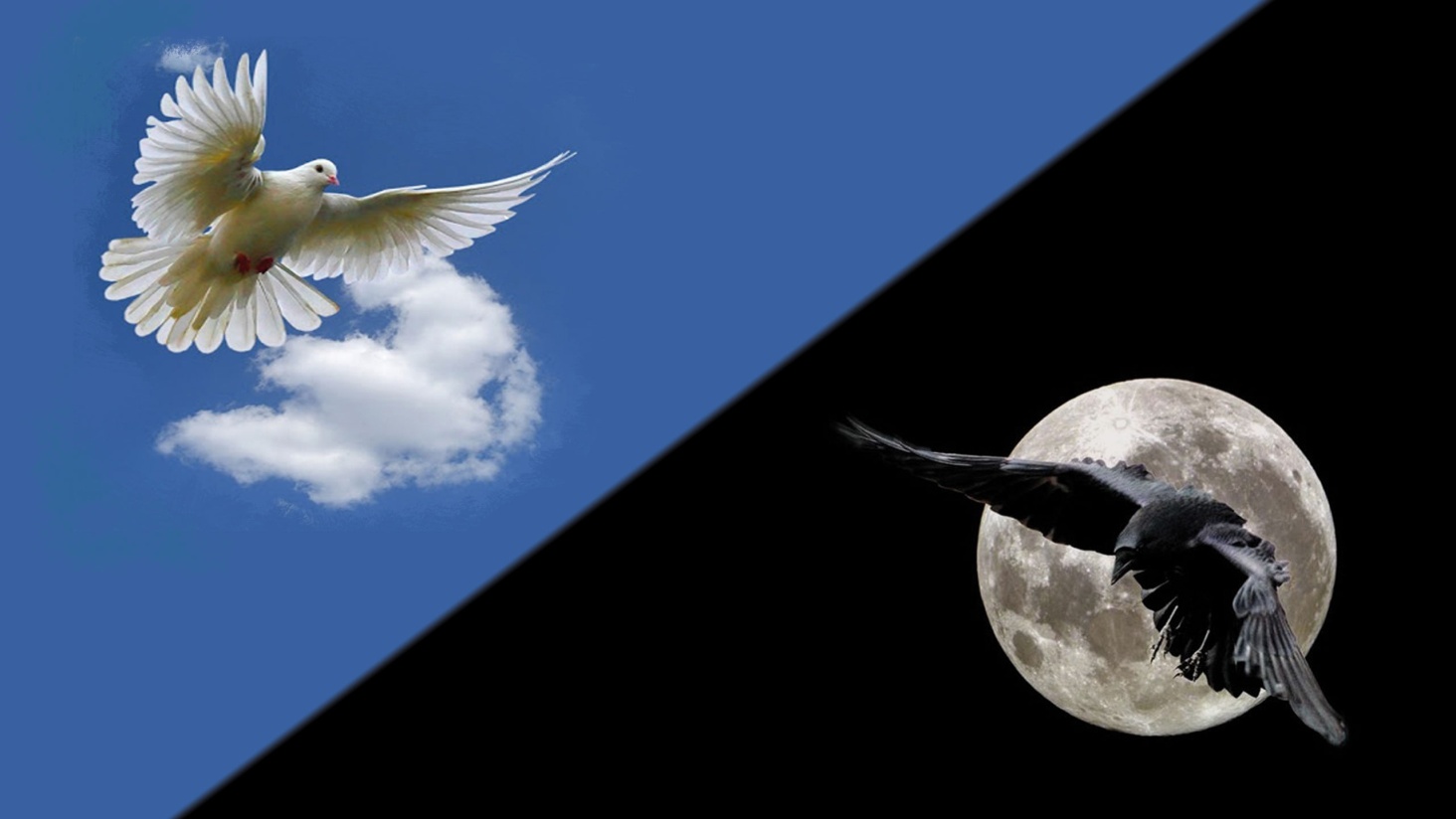 СодержаниеКОММЕНТАРИЙ ФИПИКонфликт между добром и злом составляет основу большинства сюжетов мировой литературы и фольклора, воплощается в произведениях всех видов искусства. Вечное противостояние двух полюсов человеческого бытия находит свое отражение в нравственном выборе героев, в их мыслях и поступках. Познание добра и зла, определение границ между ними является неотъемлемой частью всякой человеческой судьбы. Преломление читательского опыта ученика в этом ракурсе даст необходимый материал для раскрытия любой из тем указанного направления.ПРИМЕРНЫЕ ТЕМЫВ форме ВЫСКАЗЫВАНИЯКак вы понимаете пословицу: «Добром добро оплатишь – молодец, а на зло добром ответишь – ты мудрец»?Согласны ли вы с утверждением, что «добро всегда побеждает зло»? Как вы понимаете высказывание Евгения Леонова: «Вы злые, потому что слабые. Добрым быть всегда сложнее»? Прокомментируйте слова Л. Н. Толстого: «Кто счастлив сам, другим зла не желает».Согласны ли вы с высказыванием Иоанна Дамаскина: «Кто стремится к добру, должен быть готов терпеть зло»?Как вы понимаете слова Вальтера Скотта: «Кто творит добро, имея неограниченную возможность делать зло, тот достоин похвалы не только за содеянное добро, но и за всё то зло, которого он не делает»?Почему в народе говорят: «Делая зло, на добро не надейся»?В форме ПОНЯТИЯЧто такое добро?Кого можно назвать добрым человеком?Что такое, по-вашему, «доброе сердце»? Как связаны понятия «добро» и «милосердие»?Какого человека можно назвать «злодеем»?В форме СРАВНЕНИЯ/ПРОТИВОПОСТАВЛЕНИЯЧто общего между злом и гневом?Почему между добром и злом пролегает пропасть?Как противопоставлены  добро и зло?В каких жизненных ситуациях происходит столкновение добра и зла?Добрые и злые герои русской литературы.В форме ОБЩИХ РАССУЖДЕНИЙЗлыми рождаются или становятся?Просто ли быть добрым человеком?Каковы могут быть причины злодеяний?Можно ли истребить зло?Страдают ли злые люди?Почему люди причиняют зло окружающим?Добрые дела героев русской литературы.Может ли добро порождать зло?Как противостоять злу?Согласны ли вы с тем, что доброте нужно учить с детства?В каких поступках человека проявляется доброта?Почему злость разрушительна?ОСНОВНЫЕ ОПРЕДЕЛЕНИЯДОБРО́, -а, ср.Нечто положительное, хорошее, полезное, противоположное злу; добрый  поступок. Желать добра комун. Не к добру (предвещает дурное; разг.).  Сделать много добра людям. Поминать добром (вспоминать с  благодарностью, с хорошим чувством). Не делай добра, не увидишь зла  (посл.). Д. должно быть с кулаками (афоризм).Толковый словарь Ожегова. С.И. Ожегов, Н.Ю. Шведова. 1949-1992.ДОБРО, добра, мн. Нет, ср. 1. Положительное начало в нравственности, ант. Зло. Люди стремятся к  истине, добру и красоте.2. То, что хорошо, полезно, приятно. Добра вам, добра желаю. Из этого добра не выйдет. «Нет худа без добра.» (посл.) «От добра добра не ищут» (посл.).3. Доброе дело, добрые поступки.Толковый словарь Ушакова. Д. Н. Ушаков. 1935-1940.ДОБРО – в широком смысле слова, как благо, означает, во-первых, ценностное представление, выражающее положительное значение ч.-л. в его отношении к некоторому стандарту, во-вторых, сам этот стандарт. В живой речи слово «Д.» употребляется для обозначения самых разных благ.Философия: Энциклопедический словарь. – М.: Гардарики. Под редакцией А.А. Ивина. 2004.Синонимы: (доброе, полезное) дело, благо, благодеяние, благость, благотворение,  милость, щедрость, пожертвование, угождение, услуга, одолжение.ЗЛО, зла, мн. только род. Зол, ср.ед. Нечто дурное, вредное, противоположное добру; злой поступок.  Причинить з. кому-н.  Не помнит зла кто-н. (о том, кто незлопамятен).2. Беда, несчастье, неприятность. От его помощи только. 3. Из двух зол выбрать меньшее (склониться к тому, что хотя и плохо,но немного лучше другого).3. ед. Досада, злость. Сделать чтон. со зла З. берёт. Иметь (держать) з.на кого-н. Зла не хватает на кого-н. (очень зол на кого-н.; разг.).Толковый словарь Ожегова. С.И. Ожегов, Н.Ю. Шведова. 1949-1992.ЗЛО, зла, мн. только род. Зол, ср.1. только ед. Дурное, греховное, вредное; ант. добро.2. Беда, напасть, несчастье (книжн. Устар.). «Это зло еще не так большой руки.» Крылов. Из двух зол выбирать меньшее.3. только ед. Злость, злое чувство, досада, преим. В выражениях: со зла; Зло берет, взяло или разбирает кого (разг.).  Зло меня берет, когда вспомню свою оплошность.Толковый словарь Ушакова. Д.Н. Ушаков. 1935-1940.Зло1. Злом называют всё плохое, опасное, вредное, жестокое. 2. Если человек причиняет кому-то зло, значит, он делает что-то вредное,  опасное для другого человека.3. Если человек отплатил кому-то злом за добро, значит, он плохо поступил с  человеком, который сделал ему что-то хорошее.Толковый словарь русского языка Дмитриева. Д. В. Дмитриев. 2003.Зло –  ср.Нечто плохое, дурное.Несчастье, беда, неприятность.Толковый словарь Ефремовой. Т. Ф. Ефремова. 2000.ЗлоВ широком смысле этот термин относится ко всему, что получает от нас  отрицательную оценку, или порицается нами с какой-нибудь стороны; в этом смысле и ложь, и безобразие подходят под понятие З. В более тесном смысле З. обозначает страдания живых существ и нарушения ими нравственного порядка. Вопрос о преобладании З. или добра в мире составляет предмет спора между пессимистами и оптимистами. Энциклопедия Брокгауза и Ефрона. – С.-Пб.: Брокгауз-Ефрон. 1890–1907.Синонимы: худо, лихо, злое начало, злое чувство, злость, несчастье, неприятность, досада, беда, злоба, пакость. МУДРЫЕ МЫСЛИ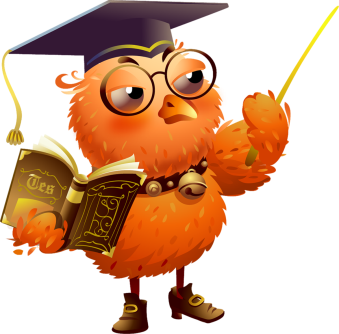 Лишь добро одно бессмертно, Зло подолгу не живет! (Шота Руставели)Мы любим людей за то добро, которое мы им сделали, и не любим за то зло, которое им причинили. (Л.Н. Толстой)Из всех наук, которые человек должен знать, главная наука есть наука о том, как жить, делая как можно меньше зла, как можно больше добра. (Л.Н. Толстой)Есть только один способ положить конец злу – делать добро злым людям.  (Л.Н. Толстой)Самое могущественное внушение добра есть пример доброй жизни. (Л.Н. Толстой)В безнравственном обществе все изобретения, увеличивающие власть человека над природою, – не только не блага, но несомненное и очевидное зло. (Л.Н. Толстой)Нет ничего хуже притворной доброты. Притворство доброты отталкивает больше, чем откровенная злоба. (Л.Н. Толстой)Добро есть вечная, высшая цель нашей жизни. Как бы мы ни понимали добро, жизнь наша есть не что иное, как стремление к добру. 
(Л.Н. Толстой)Добро, которое ты делаешь от сердца, ты делаешь всегда себе. 
(Л.Н. Толстой)Чем человек умнее и добрее, тем больше он замечает добра в людях. (Л.Н. Толстой)Добрый человек не тот, кто умеет делать добро, а тот, кто не умеет делать зла. (В.О. Ключевский)Добро, сделанное врагом, так же трудно забыть, как трудно запомнить добро, сделанное другом. За добро мы платим добром только врагу; за зло мстим и врагу, и другу. (В.О. Ключевский)Добро по указу – не добро. (И.С. Тургенев)Тут дьявол с богом борется, а поле битвы – сердца людей. 
(Ф.М. Достоевский)Не успокаивайтесь, не давайте усыплять себя! Пока молоды, сильны, бодры, не уставайте делать добро. (А. П. Чехов)Снисхождение к злу очень тесно граничит с равнодушием к добру. 
(Н. С. Лесков)Благословенны миротворцы на земле. Люби всех, доверяй избранным, не делай зла никому. (Вильям Шекспир)Путем зла не доходят до добра. (Вильям Шекспир)Люди могут простить вам добро, которое вы для них сделали, но редко забывают зло, которое они причинили вам. (Сомерсет Моэм)Только радостное сердце способно находить удовольствие в добре. (Иммануил Кант)Кто не ненавидит по-настоящему зло, тот и добра не любит 
по-настоящему. (Ромен Роллан)Некто спросил: Правильно ли говорят, что за зло нужно платить добром? Учитель сказал: А чем же тогда платить за добро? За зло надо платить по справедливости, а за добро – добром. (Конфуций)Величие мира всегда находится в соответствии с величием духа, смотрящего на него. Добрый находит здесь на земле свой рай, злой имеет уже здесь свой ад. (Генрих Гейне)Поединок Добра и Зла происходит каждую секунду в сердце каждого человека, ибо сердце и есть поле битвы, где сражаются ангелы и демоны. На протяжении многих тысячелетий бьются они за каждую пядь, и так будет продолжаться до тех пор, пока один из противников не уничтожит другого. (Пауло Коэльо)Огромного добра, которое можно было бы себе представить, не существует, потому что добро, в отличие от зла, невидимо. (Марк Леви)ЛИТЕРАТУРНЫЕ ИСТОЧНИКИ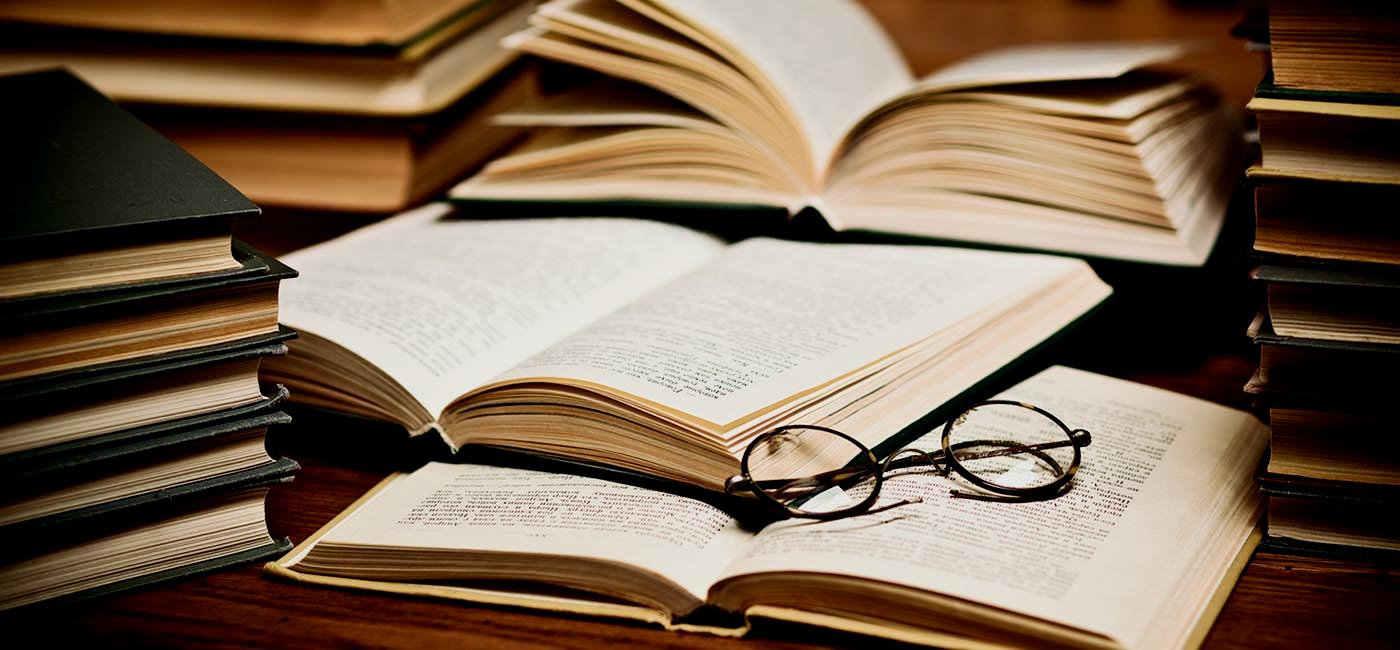 «Капитанская дочка», «Медный всадник», «Станционный смотритель» А.С. Пушкин «Демон», «Герой нашего времени»  М.Ю. Лермонтов «Судьба человека» М.А. Шолохов«Война  и мир» Л. Н. Толстой«Мёртвые души», «Тарас Бульба» Н. В. Гоголь«Горе от ума» А. С. Грибоедов«Бедная Лиза» Н.М. Карамзин  «Конь с розовой гривой» В.П. Астафьев«Чучело» В.К. Железников «Гроза» А.Н. Островский «Чудик» В.М. Шукшин «Матерь человеческая» В. А. Закруткин  «Мастер и Маргарита», «Собачье сердце» М.А. Булгаков «Матрёнин двор» А.И. Солженицын «Преступление и наказание» Ф.М. Достоевский «Уроки французского» В.Г. Распутин  «Юшка» А.П. Платонов  «Чудесный доктор» А.И. Куприн  «Олеся» А.И. Куприн «В дурном обществе» В.Г. Короленко «Тёплый хлеб» К.Г. Паустовский «Все лето в один день» Р. Брэдбери  «Мартин Иден» Джек Лондон  «Доброта» Эдуард Асадов
Если друг твой в словесном споре
Мог обиду тебе нанести,
Это горько, но это не горе,
Ты потом ему все же прости.

В жизни всякое может случиться,
И коль дружба у вас крепка,
Из-за глупого пустяка
Ты не дай ей зазря разбиться.

Если ты с любимою в ссоре,
А тоска по ней горяча,
Это тоже еще не горе,
Не спеши, не руби с плеча.

Пусть не ты явился причиной
Той размолвки и резких слов,
Встань над ссорою, будь мужчиной!
Это все же твоя любовь!

В жизни всякое может случиться,
И коль ваша любовь крепка,
Из-за глупого пустяка
Ты не должен ей дать разбиться.

И чтоб после себя не корить
В том, что сделал кому-то больно,
Лучше добрым на свете быть,
Злого в мире и так довольно.

Но в одном лишь не отступай,
На разрыв иди, на разлуку,
Только подлости не прощай
И предательства не прощай
Никому: ни любимой, ни другу! «Добро и зло» Афанасий ФетДва мира властвуют от века,
Два равноправных бытия:
Один объемлет человека,
Другой – душа и мысль моя.И как в росинке чуть заметной
Весь солнца лик ты узнаешь,
Так слитно в глубине заветной
Всё мирозданье ты найдешь.Не лжива юная отвага:
Согнись над роковым трудом –
И мир свои раскроет блага;
Но быть не мысли божеством.И даже в час отдохновенья.
Подъемля потное чело,
Не бойся горького сравненья
И различай добро и зло.Но если на крылах гордыни
Познать дерзаешь ты как бог,
Не заноси же в мир святыни
Своих невольничьих тревог.Пари всезрящий и всесильный,
И с незапятнанных высот
Добро и зло, как прах могильный,
В толпы людские отпадет.«В мире столько всяческого зла» Эдуард АсадовВ мире столько всяческого зла,Значит, надо помнить постоянно:Никогда не поздно и не раноСовершать хорошие дела.И чтоб сердцу не было морозно,Сколько бы ты бед ни натворил –Никогда не рано и не поздноПовиниться честно и серьезно           В зле, что ты когда-то совершил.«Добро и зло соседствуют исконно…»  Семен ЛипкинДобро и зло соседствуют исконно,Слиянные, втыкаются в тупик.«Из дерева – дубина и икона»,Как Бунину сказал один мужик.Являют сходство властвующих лица,На многих дьявола видна печать.Нам остается лишь одно: молиться,А светлых слов не находя, – молчать.28. «Будь добрым, не злись» Эдуард АсадовБудь добрым, не злись, обладай терпеньем.Запомни: от светлых улыбок твоихЗависит не только твое настроенье,Но тысячу раз настроенье других.КОММЕНТАРИИ К ХУДОЖЕСТВЕННЫМ ПРОИЗВЕДЕНИЯМ«Преступление и наказание» Ф.М. Достоевский	В романе «Преступление и наказание» Фёдор Михайлович Достоевский показывает, как в одном человеке могут бороться добро и зло. Родион Раскольников, с одной стороны, добрый и милосердный: любит мать и сестру, не прошёл мимо пьяной девочки на бульваре, отдаёт последнее Мармеладовым. И в то же время этот человек подразделяет людей на «обыкновенных» и «необыкновенных», считая, что последние имеют право переступать «через труп, через кровь» ради своей идеи. Главный герой романа совершает убийство, по его убеждению, во имя добра. Ему кажется, что он спасает многие жизни, хотя никакое зло не может быть оправдано благими намерениями. Но даже убийце Раскольникову даётся шанс спасти свою душу. Ф.М. Достоевский в своём романе показал, что можно прийти к добру после совершения самого большого зла, но путь этот будет тяжёлым. «Старуха Изергиль» М. ГорькийВ рассказе «Старуха Изергиль» Максим Горький противопоставляет добро и зло в образах Данко и Ларры. Данко ради других людей пожертвовал своей жизнью. Он спасает своё племя от гибели, ведь им движет любовь к ближнему: «Он любил людей и думал, что, может быть, без него они погибнут». Но, к сожалению, его подвиг не был оценен. Ларра же  горделив, жесток и равнодушен по отношению к окружающим. Он не хочет прислушиваться к чужому мнению, считает, что наделён правом причинять вред другим людям. Ларра убивает девушку только за то, что она отказала ему в любви. Но Максим Горький показывает, что зло не останется безнаказанным – Ларра обречён на вечную жизнь в одиночестве. «Капитанская дочка» А.С. ПушкинОбраз Емельяна Пугачёва в повести «Капитанская дочка» неоднозначен: в нём уживаются и добро, и зло. С одной стороны, при взятии каждой крепости самозванец приказывает убивать тех, кто не соглашается ему подчиняться. С другой стороны, Пугачёв не бросил Петра и Савельича  погибать в поле во время бурана. За этот добрый поступок Гринёв отблагодарил вожатого своим заячьим тулупом. Позже самозванец помогает Петру за то, что дворянин однажды был добр к нему. Такая двойственность натуры Пугачёва отражается в его словах: «Казнить так казнить, жаловать так жаловать: таков мой обычай». Он или проявляет доброту, милосердие, или жестокость. «Гроза» А.Н. ОстровскийК сожалению, не всегда добро побеждает зло. И судьба главной героини драмы А.Н. Островского «Гроза» тому подтверждение. Катерина восстаёт против «жестоких нравов» жителей Калинова. Это добрая девушка, которая воспитывалась в счастливой семье. Она с детства помогала своей матери, а после замужества старалась угодить родственникам супруга. Но в ответ получала лишь унижения и оскорбления со стороны свекрови Кабанихи, которая даже к родным детям не проявляла тёплых чувств. Тихон не захотел спасти Катерину от нападок своей матери. Таким образом, зло – это не только бессердечность человека, но и нежелание с ней бороться. Жесток по отношению к своим близким и Дикой. Его племяннику ради наследства приходится выполнять все прихоти помещика, который не привык к проявлению доброты, как и другие жители Калинова. В этом «тёмном царстве» Катерина  не находит сил противостоять злу и видит единственный выход – свести счёты с жизнью. Но уже то, что Тихон обвинил свою мать в самоубийстве жены, даёт надежду, что зло не полностью победило добро и осталось безнаказанным. ТЕКСТЫ-ТРЕНАЖЁРЫВасилий Шукшин «Чудик»Жена называла его – «Чудик». Иногда ласково.Чудик обладал одной особенностью: с ним постоянно что-нибудь случалось. Он не хотел этого, страдал, но то и дело влипал в какие-нибудь истории – мелкие, впрочем, но досадные.Вот эпизоды одной его поездки.Получил отпуск, решил съездить к брату на Урал: лет двенадцать не виделись.– А где блесна такая… на подвид битюря?! – орал Чудик из кладовой.– Я откуда знаю.– Да вот же ж все тут лежали! – Чудик пытался строго смотреть круглыми иссиня-белыми глазами. – Все тут, а этой, видите ли, нету.– На битюря похожая?– Ну. Щучья.– Я ее, видно, зажарила по ошибке. Чудик некоторое время молчал.– Ну и как?– Что?– Вкусная! Ха-ха-ха!… – Он совсем не умел острить, но ему ужасно хотелось. – Зубки целые? Она ж дюралевая!..…Долго собирались – до полуночи. А рано утром Чудик шагал с чемоданом по селу.– На Урал! На Урал! – отвечал он на вопрос: куда это он собрался? При этом круглое мясистое лицо его, круглые глаза выражали в высшей степени плевое отношение к дальним дорогам – они его не пугали. – На Урал! Надо прошвырнуться.Но до Урала было еще далеко.Пока что он благополучно доехал до районного города, где предстояло взять билет и сесть в поезд.Времени оставалось много. Чудик решил пока накупить подарков племяшам – конфет, пряников… Зашел в продовольственный магазин, пристроился в очередь. Впереди него стоял мужчина в шляпе, а впереди шляпы – полная женщина с крашеными губами. Женщина негромко, быстро, горячо говорила шляпе:– Представляете, насколько надо быть грубым, бестактным человеком! У него склероз, хорошо, у него уже семь лет склероз, однако никто не предлагал ему уходить на пенсию. А этот без году неделя руководит коллективом – и уже: «Может, вам, Александр Семеныч, лучше на пенсию?» Нах-хал!Шляпа поддакивала:– Да, да… Они такие теперь. Подумаешь! Склероз. А Сумбатыч?.. Тоже последнее время текст не держал. А эта, как ее?..Чудик уважал городских людей. Не всех, правда: хулиганов и продавцов не уважал. Побаивался.Подошла его очередь. Он купил конфет, пряников, три плитки шоколада. И отошел в сторонку, чтобы уложить все в чемодан. Раскрыл чемодан на полу, стал укладывать… Глянул на пол, а у прилавка, где очередь, лежит в ногах у людей пятидесятирублевая бумажка. Этакая зеленая дурочка, лежит себе, никто ее не видит. Чудик даже задрожал от радости, глаза загорелись. Второпях, чтобы его не опередил кто-нибудь, стал быстро соображать, как бы повеселее, поостроумнее сказать этим, в очереди, про бумажку.– Хорошо живете, граждане! – сказал он громко и весело.На него оглянулись.– У нас, например, такими бумажками не швыряются.Тут все немного поволновались. Это ведь не тройка, не пятерка – пятьдесят рублей, полмесяца работать надо. А хозяина бумажки – нет.«Наверно, тот, в шляпе», – догадался Чудик.Решили положить бумажку на видное место на прилавке.– Сейчас прибежит кто-нибудь, – сказала продавщица.Чудик вышел из магазина в приятнейшем расположении духа. Все думал, как это у него легко, весело получилось: «У нас, например, такими бумажками не швыряются!» Вдруг его точно жаром всего обдало: он вспомнил, что точно такую бумажку и еще двадцатипятирублевую он сейчас разменял, пятидесятирублевая должна быть в кармане… Сунулся в карман – нету. Туда-сюда – нету.– Моя была бумажка-то! – громко сказал Чудик. – Мать твою так-то!.. Моя бумажка-то.Под сердцем даже как-то зазвенело от горя. Первый порыв был пойти и сказать: «Граждане, моя бумажка-то. Я их две получил в сберкассе: одну двадцатипятирублевую, другую полусотельную. Одну сейчас разменял, а другой – нету». Но только он представил, как он огорошит всех этим своим заявлением, как подумают многие: «Конечно, раз хозяина не нашлось, он и решил прикарманить». Нет, не пересилить себя – не протянуть руку за этой проклятой бумажкой. Могут еще и не отдать…– Да почему же я такой есть-то? – вслух горько рассуждал Чудик. – Что теперь делать?..Надо было возвращаться домой.Подошел к магазину, хотел хоть издали посмотреть на бумажку, постоял у входа… и не вошел. Совсем больно станет. Сердце может не выдержать.Ехал в автобусе и негромко ругался – набирался духу: предстояло объяснение с женой.Сняли с книжки еще пятьдесят рублей.Чудик, убитый своим ничтожеством, которое ему опять разъяснила жена (она даже пару раз стукнула его шумовкой по голове), ехал в поезде. Но постепенно горечь проходила. Мелькали за окном леса, перелески, деревеньки… Входили и выходили разные люди, рассказывались разные истории… Чудик тоже одну рассказал какому-то интеллигентному товарищу, когда стояли в тамбуре, курили.– У нас в соседней деревне один дурак тоже… Схватил головешку – и за матерью. Пьяный. Она бежит от него и кричит: «Руки, – кричит, – руки-то не обожги, сынок!» О нем же и заботится… А он прет, пьяная харя. На мать. Представляете, каким надо быть грубым, бестактным…– Сами придумали? – строго спросил интеллигентный товарищ, глядя на Чудика поверх очков.– Зачем? – не понял тот. – У нас за рекой, деревня Раменское…Интеллигентный товарищ отвернулся к окну и больше не говорил.После поезда Чудику надо было еще лететь местным самолетом полтора часа. Он когда-то летал разок. Давно. Садился в самолет не без робости. «Неужели в нем за полтора часа ни один винтик не испортится?» – думал. Потом – ничего, осмелел. Попытался даже заговорить с соседом, но тот читал газету, и так ему было интересно, что там, в газете, что уж и послушать живого человека ему не хотелось. А Чудик хотел выяснить вот что: он слышал, что в самолетах дают поесть. А что-то не несли. Ему очень хотелось поесть в самолете – ради любопытства.«Зажилили», – решил он.Стал смотреть вниз. Горы облаков внизу. Чудик почему-то не мог определенно сказать: красиво это или нет? А кругом говорили: «Ах, какая красота!» Он только ощутил вдруг глупейшее желание: упасть в них, в облака, как в вату. Еще он подумал: «Почему же я не удивляюсь? Ведь подо мной чуть не пять километров». Мысленно отмерил эти пять километров на земле, поставил их на попа, чтоб удивиться, и не удивился.– Вот человек?.. Придумал же, – сказал он соседу. Тот посмотрел на него, ничего не сказал, зашуршал опять газетой.– Пристегнитесь ремнями! – сказала миловидная молодая женщина. – Идем на посадку.Чудик послушно застегнул ремень. А сосед – ноль внимания. Чудик осторожно тронул его:– Велят ремень застегнуть.– Ничего, – сказал сосед. Отложил газету, откинулся на спинку сиденья и сказал, словно вспоминая что-то: – Дети – цветы жизни, их надо сажать головками вниз.– Как это? – не понял Чудик.Читатель громко засмеялся и больше не стал говорить.Быстро стали снижаться. Вот уж земля – рукой подать, стремительно летит назад. А толчка все нет. Как потом объясняли знающие люди, летчик «промазал». Наконец толчок, и всех начинает так швырять, что послышался зубовный стук и скрежет. Этот читатель с газетой сорвался с места, боднул Чудика лысой головой, потом приложился к иллюминатору, потом очутился на полу. За все это время он не издал ни одного звука. И все вокруг тоже молчали – это поразило Чудика. Он тоже молчал. Стали. Первые, кто опомнился, глянули в иллюминаторы и обнаружили, что самолет – на картофельном поле.Из пилотской кабины вышел мрачноватый летчик и пошел к выходу. Кто-то осторожно спросил его:– Мы что, кажется, в картошку сели?– А сами не видите? – сказал летчик.Страх схлынул, и наиболее веселые уже пробовали острить.Лысый читатель искал свою искусственную челюсть. Чудик отстегнул ремень и тоже стал искать.– Эта?! – радостно воскликнул он и подал читателю.Ваш комментарий______________________________________________________________________________________________________________________________________________________________________________________________________________________________________________________________________________________________________________________________________________________________________________________________________________________________________________________________________________Андрей Платонов «Юшка»Давно, в старинное время, жил у нас на улице старый на вид человек. Он работал в кузнице при большой московской дороге; он работал подручным помощником у главного кузнеца, потому что он плохо видел глазами и в руках у него мало было силы. Он носил в кузницу воду, песок и уголь, раздувал мехом горн, держал клещами горячее железо на наковальне, когда главный кузнец отковывал его, вводил лошадь в станок, чтобы ковать ее, и делал всякую другую работу, которую нужно было делать. Звали его Ефимом, но все люди называли его Юшкой. Он был мал ростом и худ; на сморщенном лице его, вместо усов и бороды, росли по отдельности редкие седые волосы; глаза же у него были белые, как у слепца, и в них всегда стояла влага, как неостывающие слезы.Юшка жил на квартире у хозяина кузницы, на кухне. Утром он шел в кузницу, а вечером шел обратно на ночлег. Хозяин кормил его за работу хлебом, щами и кашей, а чай, сахар и одежда у Юшки были свои; он их должен покупать за свое жалованье — семь рублей и шестьдесят копеек в месяц. Но Юшка чаю не пил и сахару не покупал, он пил воду, а одежду носил долгие годы одну и ту же без смены: летом он ходил в штанах и в блузе, черных и закопченных от работы, прожженных искрами насквозь, так что в нескольких местах видно было его белое тело, и босой, зимою же он надевал поверх блузы еще полушубок, доставшийся ему от умершего отца, а ноги обувал в валенки, которые он подшивал с осени, и носил всякую зиму всю жизнь одну и ту же пару.Когда Юшка рано утром шел по улице в кузницу, то старики и старухи подымались и говорили, что вон Юшка уж работать пошел, пора вставать, и будили молодых. А вечером, когда Юшка проходил на ночлег, то люди говорили, что пора ужинать и спать ложиться — вон и Юшка уж спать пошел.А малые дети и даже те, которые стали подростками, они, увидя тихо бредущего старого Юшку, переставали играть на улице, бежали за Юшкой и кричали:— Вон Юшка идет! Вон Юшка!Дети поднимали с земли сухие ветки, камешки, сор горстями и бросали в Юшку.— Юшка! — кричали дети. — Ты правда Юшка?Старик ничего не отвечал детям и не обижался на них; он шел так же тихо, как прежде, и не закрывал своего лица, в которое попадали камешки и земляной сор.Дети удивлялись Юшке, что он живой, а сам не серчает на них. И они снова окликали старика:— Юшка, ты правда или нет?Затем дети снова бросали в него предметы с земли, подбегали к нему, трогали его и толкали, не понимай, почему он не поругает их, не возьмет хворостину и не погонится за ними, как все большие люди делают. Дети не знали другого такого человека, и они думали — вправду ли Юшка живой? Потрогав Юшку руками или ударив его, они видели, что он твердый и живой.Тогда дети опять толкали Юшку и кидали в него комья земли, — пусть он лучше злится, раз он вправду живет на свете. Но Юшка шел и молчал. Тогда сами дети начинали серчать на Юшку. Им было скучно и нехорошо играть, если Юшка всегда молчит, не пугает их и не гонится за ними. И они еще сильнее толкали старика и кричали вкруг него, чтоб он отозвался им злом и развеселил их. Тогда бы они отбежали от него и в испуге, в радости снова бы дразнили его издали и звали к себе, убегая затем прятаться в сумрак вечера, в сени домов, в заросли садов и огородов. Но Юшка не трогал их и не отвечал им.Когда же дети вовсе останавливали Юшку или делали ему слишком больно, он говорил им:— Чего вы, родные мои, чего вы, маленькие!.. Вы, должно быть, любите меня!.. Отчего я вам всем нужен?.. Обождите, не надо меня трогать, вы мне в глаза землей попали, я не вижу.Дети не слышали и не понимали его. Они по-прежнему толкали Юшку и смеялись над ним. Они радовались тому, что с ним можно все делать, что хочешь, а он им ничего не делает.Юшка тоже радовался. Он знал, отчего дети смеются над ним и мучают его. Он верил, что дети любят его, что он нужен им, только они не умеют любить человека и не знают, что делать для любви, и поэтому терзают его.Дома отцы и матери упрекали детей, когда они плохо учились или не слушались родителей: «Вот ты будешь такой же, как Юшка! — Вырастешь, и будешь ходить летом босой, а зимой в худых валенках, и все тебя будут мучить, и чаю с сахаром не будешь пить, а одну воду!»Взрослые пожилые люди, встретив Юшку на улице, тоже иногда обижали его. У взрослых людей бывало злое горе или обида, или они были пьяными, тогда сердце их наполнялось лютой яростью. Увидев Юшку, шедшего в кузницу или ко двору на ночлег, взрослый человек говорил ему:— Да что ты такой блажно́й, непохожий ходишь тут? Чего ты думаешь такое особенное?Юшка останавливался, слушал и молчал в ответ.— Слов у тебя, что ли, нету, животное такое! Ты живи просто и честно, как я живу, а тайно ничего не думай! Говори, будешь так жить, как надо? Не будешь? Ага!.. Ну ладно!И после разговора, во время которого Юшка молчал, взрослый человек убеждался, что Юшка во всем виноват, и тут же бил его. От кротости Юшки взрослый человек приходил в ожесточение и бил его больше, чем хотел сначала, и в этом зле забывал на время свое горе.Юшка потом долго лежал в пыли на дороге. Очнувшись, он вставал сам, а иногда за ним приходила дочь хозяина кузницы, она подымала его и уводила с собой.— Лучше бы ты умер, Юшка, — говорила хозяйская дочь. — Зачем ты живешь?Юшка глядел на нее с удивлением. Он не понимал, зачем ему умирать, когда он родился жить.— Это отец-мать меня родили, их воля была, — отвечал Юшка, — мне нельзя помирать, и я отцу твоему в кузне помогаю.— Другой бы на твое место нашелся, помощник какой!— Меня, Даша, народ любит!Даша смеялась.— У тебя сейчас кровь на щеке, а на прошлой неделе тебе ухо разорвали, а ты говоришь — народ тебя любит!..— Он меня без понятия любит, — говорил Юшка. — Сердце в людях бывает слепое.— Сердце-то в них слепое, да глаза у них зрячие! — произносила Даша. — Иди скорее, что ль! Любят-то они по сердцу, да бьют тебя по расчету.— По расчету они на меня серчают, это правда, — соглашался Юшка. — Они мне улицей ходить не велят и тело калечат.— Эх ты, Юшка, Юшка! — вздыхала Даша. — А ты ведь, отец говорил, нестарый еще!— Какой я старый!.. Я грудью с детства страдаю, это я от болезни на вид оплошал и старым стал…По этой своей болезни Юшка каждое лето уходил от хозяина на месяц. Он уходил пешим в глухую дальнюю деревню, где у него жили, должно быть, родственники. Никто не знал, кем они ему приходились.Даже сам Юшка забывал, и в одно лето он говорил, что в деревне у него живет вдовая сестра, а в другое, что там племянница. Иной раз он говорил, что идет в деревню, а в иной, что в самоё Москву. А люди думали, что в дальней деревне живет Юшкина любимая дочь, такая же незлобная и лишняя людям, как отец.В июне или августе месяце Юшка надевал на плечи котомку с хлебом и уходил из нашего города. В пути он дышал благоуханием трав и лесов, смотрел на белые облака, рождающиеся в небе, плывущие и умирающие в светлой воздушной теплоте, слушал голос рек, бормочущих на каменных перекатах, и больная грудь Юшки отдыхала, он более не чувствовал своего недуга — чахотки. Уйдя далеко, где было вовсе безлюдно, Юшка не скрывал более своей любви к живым существам. Он склонялся к земле и целовал цветы, стараясь не дышать на них, чтоб они не испортились от его дыхания, он гладил кору на деревьях и подымал с тропинки бабочек и жуков, которые пали замертво, и долго всматривался в их лица, чувствуя себя без них осиротевшим. Но живые птицы пели в небе, стрекозы, жуки и работящие кузнечики издавали в траве веселые звуки, и поэтому на душе у Юшки было легко, в грудь его входил сладкий воздух цветов, пахнущих влагой и солнечным светом.По дороге Юшка отдыхал. Он садился в тень подорожного дерева и дремал в покое и тепле. Отдохнув, отдышавшись в поле, он не помнил более о болезни и шел весело дальше, как здоровый человек. Юшке было сорок лет от роду, но болезнь давно уже мучила его и состарила прежде времени, так что он всем казался ветхим.И так каждый год уходил Юшка через поля, леса и реки в дальнюю деревню или в Москву, где его ожидал кто-то или никто не ждал, — об этом никому в городе не было известно.Через месяц Юшка обыкновенно возвращался обратно в город и опять работал с утра до вечера в кузнице. Он снова начинал жить по-прежнему, и опять дети и взрослые, жители улицы, потешались над Юшкой, упрекали его за безответную глупость и терзали его.Юшка смирно жил до лета будущего года, а среди лета надевал котомку за плечи, складывал в отдельный мешочек деньги, что заработал и накопил за год, всего рублей сто, вешал тот мешочек себе за пазуху на грудь и уходил неизвестно куда и неизвестно к кому.Но год от году Юшка все более слабел, потому шло и проходило время его жизни и грудная болезнь мучила его тело и истощала его. В одно лето, когда Юшке уже подходил срок отправляться в свою дальнюю деревню, он никуда не пошел. Он брел, как обычно вечером, уже затемно из кузницы к хозяину на ночлег. Веселый прохожий, знавший Юшку, посмеялся над ним:— Чего ты землю нашу топчешь, божье чучело! Хоть бы ты помер, что ли, может, веселее бы стало без тебя, а то я боюсь соскучиться…И здесь Юшка осерчал в ответ — должно быть, первый раз в жизни.— А чего я тебе, чем я вам мешаю!.. Я жить родителями поставлен, я по закону родился, я тоже всему свету нужен, как и ты, без меня тоже, значит, нельзя…Прохожий, не дослушав Юшку, рассердился на него:— Да ты что! Ты чего заговорил? Как ты смеешь меня, самого меня с собой равнять, юрод негодный!— Я не равняю, — сказал Юшка, — а по надобности мы все равны…— Ты мне не мудруй! — закричал прохожий. — Я сам помудрей тебя! Ишь, разговорился, я тебя выучу уму!Замахнувшись, прохожий с силой злобы толкнул Юшку в грудь, и тот упал навзничь.— Отдохни, — сказал прохожий и ушел домой пить чай.Полежав, Юшка повернулся вниз лицом и более не пошевелился и не поднялся.Вскоре проходил мимо один человек, столяр из мебельной мастерской. Он окликнул Юшку, потом переложил его на спину и увидел во тьме белые открытые неподвижные глаза Юшки. Рот его был черен; столяр вытер уста Юшки ладонью и понял, что это была спекшаяся кровь. Он опробовал еще место, где лежала голова Юшки лицом вниз, и почувствовал, что земля там была сырая, ее залила кровь, хлынувшая горлом из Юшки.— Помер, — вздохнул столяр. — Прощай, Юшка, и нас всех прости. Забраковали тебя люди, а кто тебе судья!..Хозяин кузницы приготовил Юшку к погребению. Дочь хозяина Даша омыла тело Юшки, и его положили на стол в доме кузнеца. К телу умершего пришли проститься с ним все люди, старые и малые, весь народ, который знал Юшку и потешался над ним и мучил его при жизни.Потом Юшку похоронили и забыли его. Однако без Юшки жить людям стало хуже. Теперь вся злоба и глумление оставались среди людей и тратились меж ними, потому что не было Юшки, безответно терпевшего всякое чужое зло, ожесточение, насмешку и недоброжелательство.Снова вспомнили про Юшку лишь глубокой осенью. В один темный непогожий день в кузницу пришла юная девушка и спросила у хозяина-кузнеца: где ей найти Ефима Дмитриевича?— Какого Ефима Дмитриевича? — удивился кузнец. — У нас такого сроду тут и не было.Девушка, выслушав, не ушла, однако, и молча ожидала чего-то. Кузнец поглядел на нее: что за гостью ему принесла непогода. Девушка на вид была тщедушна и невелика ростом, но мягкое чистое лицо ее было столь нежно и кротко, а большие серые глаза глядели так грустно, словно они готовы были вот-вот наполниться слезами, что кузнец подобрел сердцем, глядя на гостью, и вдруг догадался:— Уж не Юшка ли он? Так и есть — по паспорту он писался Дмитричем…— Юшка, — прошептала девушка. — Это правда. Сам себя он называл Юшкой.Кузнец помолчал.— А вы кто ему будете? — Родственница, что ль?— Я никто. Я сиротой была, а Ефим Дмитриевич поместил меня, маленькую, в семейство в Москве, потом отдал в школу с пансионом… Каждый год он приходил проведывать меня и приносил деньги на весь год, чтоб я жила и училась. Теперь я выросла, я уже окончила университет, а Ефим Дмитриевич в нынешнее лето не пришел меня проведать. Скажите мне, где же он, — он говорил, что работал у вас двадцать пять лет…— Половина полвека прошло, состарились вместе, — сказал кузнец.Он закрыл кузницу и повел гостью на кладбище. Там девушка припала к земле, в которой лежал мертвый Юшка, человек, кормивший ее с детства, никогда не евший сахара, чтоб она ела его.Она знала, чем болел Юшка, и теперь сама окончила ученье на врача и приехала сюда, чтобы лечить того, кто ее любил больше всего на свете и кого она сама любила всем теплом и светом своего сердца…С тех пор прошло много времени. Девушка-врач осталась навсегда в нашем городе. Она стала работать в больнице для чахоточных, она ходила по домам, где были туберкулезные больные, и ни с кого не брала платы за свой труд. Теперь она сама уже тоже состарилась, однако по-прежнему весь день она лечит и утешает больных людей, не утомляясь утолять страдание и отдалять смерть от ослабевших. И все ее знают в городе, называя дочерью доброго Юшки, позабыв давно самого Юшку и то, что она не приходилась ему дочерью.Ваш комментарий______________________________________________________________________________________________________________________________________________________________________________________________________________________________________________________________________________________________________________________________________________________________________________________________________________________________________________________________________________Александр Куприн «Чудесный доктор»Следующий рассказ не есть плод досужего вымысла. Все описанное мною действительно произошло в Киеве лет около тридцати тому назад и до сих пор свято, до мельчайших подробностей, сохраняется в преданиях того семейства, о котором пойдет речь. Я с своей стороны лишь изменил имена некоторых действующих лиц этой трогательной истории да придал устному рассказу письменную форму.— Гриш, а Гриш! Гляди-ка поросенок-то… Смеется… Да-а. А во рту-то у него!.. Смотри, смотри… травка во рту, ей-богу, травка!.. Вот штука-то!И двое мальчуганов, стоящих перед огромным, из цельного стекла, окном гастрономического магазина, принялись неудержимо хохотать, толкая друг друга в бок локтями, но невольно приплясывая от жестокой стужи. Они уже более пяти минут торчали перед этой великолепной выставкой, возбуждавшей в одинаковой степени их умы и желудки. Здесь, освещенные ярким светом висящих ламп, возвышались целые горы красных крепких яблоков и апельсинов; стояли правильные пирамиды мандаринов, нежно золотившихся сквозь окутывающую их папиросную бумагу; протянулись на блюдах, уродливо разинув рты и выпучив глаза, огромные копченые и маринованные рыбы; ниже, окруженные гирляндами колбас, красовались сочные разрезанные окорока с толстым слоем розоватого сала… Бесчисленное множество баночек и коробочек с солеными, вареными и копчеными закусками довершало эту эффектную картину, глядя на которую оба мальчика на минуту забыли о двенадцатиградусном морозе и о важном поручении, возложенном на них матерью, — поручении, окончившемся так неожиданно и так плачевно.Старший мальчик первый оторвался от созерцания очаровательного зрелища. Он дернул брата за рукав и произнес сурово:— Ну, Володя, идем, идем… Нечего тут…Одновременно подавив тяжелый вздох (старшему из них было только десять лет, и к тому же оба с утра ничего не ели, кроме пустых щей) и кинув последний влюбленно-жадный взгляд на гастрономическую выставку, мальчуганы торопливо побежали по улице. Иногда сквозь запотевшие окна какого-нибудь дома они видели елку, которая издали казалась громадной гроздью ярких, сияющих пятен, иногда они слышали даже звуки веселой польки… Но они мужественно гнали от себя прочь соблазнительную мысль: остановиться на несколько секунд и прильнуть глазком к стеклу.По мере того как шли мальчики, все малолюднее и темнее становились улицы. Прекрасные магазины, сияющие елки, рысаки, мчавшиеся под своими синими и красными сетками, визг полозьев, праздничное оживление толпы, веселый гул окриков и разговоров, разрумяненные морозом смеющиеся лица нарядных дам — все осталось позади. Потянулись пустыри, кривые, узкие переулки, мрачные, неосвещенные косогоры… Наконец они достигли покосившегося ветхого дома, стоявшего особняком; низ его — собственно подвал — был каменный, а верх — деревянный. Обойдя тесным, обледенелым и грязным двором, служившим для всех жильцов естественной помойной ямой, они спустились вниз, в подвал, прошли в темноте общим коридором, отыскали ощупью свою дверь и отворили ее.Уже более года жили Мерцаловы в этом подземелье. Оба мальчугана давно успели привыкнуть и к этим закоптелым, плачущим от сырости стенам, и к мокрым отрепкам, сушившимся на протянутой через комнату веревке, и к этому ужасному запаху керосинового чада, детского грязного белья и крыс — настоящему запаху нищеты. Но сегодня, после всего, что они видели на улице, после этого праздничного ликования, которое они чувствовали повсюду, их маленькие детские сердца сжались от острого, недетского страдания. В углу, на грязной широкой постели, лежала девочка лет семи; ее лицо горело, дыхание было коротко и затруднительно, широко раскрытые блестящие глаза смотрели пристально и бесцельно. Рядом с постелью, в люльке, привешенной к потолку, кричал, морщась, надрываясь и захлебываясь, грудной ребенок. Высокая, худая женщина, с изможденным, усталым, точно почерневшим от горя лицом, стояла на коленях около больной девочки, поправляя ей подушку и в то же время не забывая подталкивать локтем качающуюся колыбель. Когда мальчики вошли и следом за ними стремительно ворвались в подвал белые клубы морозного воздуха, — женщина обернула назад свое встревоженное лицо.— Ну? Что же? — спросила она отрывисто и нетерпеливо.Мальчики молчали. Только Гриша шумно вытер нос рукавом своего пальто, переделанного из старого ватного халата.— Отнесли вы письмо?.. Гриша, я тебя спрашиваю, отдал ты письмо?— Отдал, — сиплым от мороза голосом ответил Гриша.— Ну, и что же? Что ты ему сказал?— Да все, как ты учила. Вот, говорю, от Мерцалова письмо, от вашего бывшего управляющего. А он нас обругал: «Убирайтесь вы, говорит, отсюда… Сволочи вы…»— Да кто же это? Кто же с вами разговаривал?.. Говори толком, Гриша!— Швейцар разговаривал… Кто же еще? Я ему говорю: «Возьмите, дяденька, письмо, передайте, а я здесь внизу ответа подожду». А он говорит: «Как же, говорит, держи карман… Есть тоже у барина время ваши письма читать…»— Ну, а ты?— Я ему все, как ты учила, сказал: «Есть, мол, нечего… Матушка больна… Помирает…» Говорю: «Как папа место найдет, так отблагодарит вас, Савелий Петрович, ей-богу, отблагодарит». Ну, а в это время звонок как зазвонит, как зазвонит, а он нам и говорит: «Убирайтесь скорее отсюда к черту! Чтобы духу вашего здесь не было!..» А Володьку даже по затылку ударил.— А меня он по затылку, — сказал Володя, следивший со вниманием за рассказом брата, и почесал затылок.Старший мальчик вдруг принялся озабоченно рыться в глубоких карманах своего халата. Вытащив, наконец, оттуда измятый конверт, он положил его на стол и сказал:— Вот оно, письмо-то…Больше мать не расспрашивала. Долгое время в душной, промозглой комнате слышался только неистовой крик младенца да короткое, частое дыхание Машутки, больше похожее на беспрерывные однообразные стоны. Вдруг мать сказала, обернувшись назад:— Там борщ есть, от обеда остался… Может, поели бы? Только холодный, — разогреть-то нечем…В это время в коридоре послышались чьи-то неуверенные шаги и шуршание руки, отыскивающей в темноте дверь. Мать и оба мальчика — все трое даже побледнев от напряженного ожидания — обернулись в эту сторону.Вошел Мерцалов. Он был в летнем пальто, летней войлочной шляпе и без калош. Его руки взбухли и посинели от мороза, глаза провалились, щеки облипли вокруг десен, точно у мертвеца. Он не сказал жене ни одного слова, она ему не задала ни одного вопроса. Они поняли друг друга по тому отчаянию, которое прочли друг у друга в глазах.В этот ужасный роковой год несчастье за несчастьем настойчиво и безжалостно сыпались на Мерцалова и его семью. Сначала он сам заболел брюшным тифом, и на его лечение ушли все их скудные сбережения. Потом, когда он поправился, он узнал, что его место, скромное место управляющего домом на двадцать пять рублей в месяц, занято уже другим…. Началась отчаянная, судорожная погоня за случайной работой, за перепиской, за ничтожным местом, залог и перезалог вещей, продажа всякого хозяйственного тряпья. А тут еще пошли болеть дети. Три месяца тому назад умерла одна девочка, теперь другая лежит в жару и без сознания. Елизавете Ивановне приходилось одновременно ухаживать за больной девочкой, кормить грудью маленького и ходить почти на другой конец города в дом, где она поденно стирала белье.Весь сегодняшний день был занят тем, чтобы посредством нечеловеческих усилий выжать откуда-нибудь хоть несколько копеек на лекарство Машутке. С этой целью Мерцалов обегал чуть ли не полгорода, клянча и унижаясь повсюду; Елизавета Ивановна ходила к своей барыне, дети были посланы с письмом к тому барину, домом которого управлял раньше Мерцалов… Но все отговаривались или праздничными хлопотами, или неимением денег… Иные, как, например, швейцар бывшего патрона, просто-напросто гнали просителей с крыльца.Минут десять никто не мог произнести ни слова. Вдруг Мерцалов быстро поднялся с сундука, на котором он до сих пор сидел, и решительным движением надвинул глубже на лоб свою истрепанную шляпу.— Куда ты? — тревожно спросила Елизавета Ивановна.Мерцалов, взявшийся уже за ручку двери, обернулся.— Все равно, сидением ничего не поможешь, — хрипло ответил он. — Пойду еще… Хоть милостыню попробую просить.Выйдя на улицу, он пошел бесцельно вперед. Он ничего не искал, ни на что не надеялся. Он давно уже пережил то жгучее время бедности, когда мечтаешь найти на улице бумажник с деньгами или получить внезапно наследство от неизвестного троюродного дядюшки. Теперь им овладело неудержимое желание бежать куда попало, бежать без оглядки, чтобы только не видеть молчаливого отчаяния голодной семьи.Просить милостыни? Он уже попробовал это средство сегодня два раза. Но в первый раз какой-то господин в енотовой шубе прочел ему наставление, что надо работать, а не клянчить, а во второй — его обещали отправить в полицию.Незаметно для себя Мерцалов очутился в центре города, у ограды густого общественного сада. Так как ему пришлось все время идти в гору, то он запыхался и почувствовал усталость. Машинально он свернул в калитку и, пройдя длинную аллею лип, занесенных снегом, спустился на низкую садовую скамейку.Тут было тихо и торжественно. Деревья, окутанные в свои белые ризы, дремали в неподвижном величии. Иногда с верхней ветки срывался кусочек снега, и слышно было, как он шуршал, падая и цепляясь за другие ветви. Глубокая тишина и великое спокойствие, сторожившие сад, вдруг пробудили в истерзанной душе Мерцалова нестерпимую жажду такого же спокойствия, такой же тишины.«Вот лечь бы и заснуть, — думал он, — и забыть о жене, о голодных детях, о больной Машутке». Просунув руку под жилет, Мерцалов нащупал довольно толстую веревку, служившую ему поясом. Мысль о самоубийстве совершенно ясно встала в его голове. Но он не ужаснулся этой мысли, ни на мгновение не содрогнулся перед мраком неизвестного.«Чем погибать медленно, так не лучше ли избрать более краткий путь?» Он уже хотел встать, чтобы исполнить свое страшное намерение, но в это время в конце аллеи послышался скрип шагов, отчетливо раздавшийся в морозном воздухе. Мерцалов с озлоблением обернулся в эту сторону. Кто-то шел по аллее. Сначала был виден огонек то вспыхивающей, то потухавшей сигары. Потом Мерцалов мало-помалу мог разглядеть старика небольшого роста, в теплой шапке, меховом пальто и высоких калошах. Поравнявшись со скамейкой, незнакомец вдруг круто повернул в сторону Мерцалова и, слегка дотрагиваясь до шапки, спросил:— Вы позволите здесь присесть? Мерцалов умышленно резко отвернулся от незнакомца и подвинулся к краю скамейки. Минут пять прошло в обоюдном молчании, в продолжение которого незнакомец курил сигару и (Мерцалов это чувствовал) искоса наблюдал за своим соседом.— Ночка-то какая славная, — заговорил вдруг незнакомец. — Морозно… тихо. Что за прелесть — русская зима!Голос у него был мягкий, ласковый, старческий. Мерцалов молчал, не оборачиваясь.— А я вот ребятишкам знакомым подарочки купил, — продолжал незнакомец (в руках у него было несколько свертков). — Да вот по дороге не утерпел, сделал круг, чтобы садом пройти: очень уж здесь хорошо.Мерцалов вообще был кротким и застенчивым человеком, но при последних словах незнакомца его охватил вдруг прилив отчаянной злобы. Он резким движением повернулся в сторону старика и закричал, нелепо размахивая руками и задыхаясь:— Подарочки!.. Подарочки!.. Знакомым ребятишкам подарочки!.. А я… а у меня, милостивый государь, в настоящую минуту мои ребятишки с голоду дома подыхают… Подарочки!.. А у жены молоко пропало, и грудной ребенок целый день не ел… Подарочки!..Мерцалов ожидал, что после этих беспорядочных, озлобленных криков старик поднимется и уйдет, но он ошибся. Старик приблизил к нему свое умное, серьезное лицо с седыми баками и сказал дружелюбно, но серьезным тоном:— Подождите… не волнуйтесь! Расскажите мне все по порядку и как можно короче. Может быть, вместе мы придумаем что-нибудь для вас.В необыкновенном лице незнакомца было что-то до того спокойное и внушающее доверие, что Мерцалов тотчас же без малейшей утайки, но страшно волнуясь и спеша, передал свою историю. Он рассказал о своей болезни, о потере места, о смерти ребенка, обо всех своих несчастиях, вплоть до нынешнего дня. Незнакомец слушал, не перебивая его ни словом, и только все пытливее и пристальнее заглядывал в его глаза, точно желая проникнуть в самую глубь этой наболевшей, возмущенной души. Вдруг он быстрым, совсем юношеским движением вскочил с своего места и схватил Мерцалова за руку. Мерцалов невольно тоже встал.— Едемте! — сказал незнакомец, увлекая за руку Мерцалова. — Едемте скорее!.. Счастье ваше, что вы встретились с врачом. Я, конечно, ни за что не могу ручаться, но… поедемте!Минут через десять Мерцалов и доктор уже входили в подвал. Елизавета Ивановна лежала на постели рядом со своей больной дочерью, зарывшись лицом в грязные, замаслившиеся подушки. Мальчишки хлебали борщ, сидя на тех же местах. Испуганные долгим отсутствием отца и неподвижностью матери, они плакали, размазывая слезы по лицу грязными кулаками и обильно проливая их в закопченный чугунок. Войдя в комнату, доктор скинул с себя пальто и, оставшись в старомодном, довольно поношенном сюртуке, подошел к Елизавете Ивановне. Она даже не подняла головы при его приближении.— Ну, полно, полно, голубушка, — заговорил доктор, ласково погладив женщину по спине. — Вставайте-ка! Покажите мне вашу больную.И точно так же, как недавно в саду, что-то ласковое и убедительное, звучавшее в его голосе, заставило Елизавету Ивановну мигом подняться с постели и беспрекословно исполнить все, что говорил доктор. Через две минуты Гришка уже растапливал печку дровами, за которыми чудесный доктор послал к соседям, Володя раздувал изо всех сил самовар, Елизавета Ивановна обворачивала Машутку согревающим компрессом… Немного погодя явился и Мерцалов. На три рубля, полученные от доктора, он успел купить за это время чаю, сахару, булок и достать в ближайшем трактире горячей пищи. Доктор сидел за столом и что-то писал на клочке бумажки, который он вырвал из записной книжки. Окончив это занятие и изобразив внизу какой-то своеобразный крючок вместо подписи, он встал, прикрыл написанное чайным блюдечком и сказал:— Вот с этой бумажкой вы пойдете в аптеку… давайте через два часа по чайной ложке. Это вызовет у малютки отхаркивание… Продолжайте согревающий компресс… Кроме того, хотя бы вашей дочери и сделалось лучше, во всяком случае пригласите завтра доктора Афросимова. Это дельный врач и хороший человек. Я его сейчас же предупрежу. Затем прощайте, господа! Дай бог, чтобы наступающий год немного снисходительнее отнесся к вам, чем этот, а главное — не падайте никогда духом.Пожав руки Мерцалову и Елизавете Ивановне, все еще не оправившимся от изумления, и потрепав мимоходом по щеке разинувшего рот Володю, доктор быстро всунул свои ноги в глубокие калоши и надел пальто. Мерцалов опомнился только тогда, когда доктор уже был в коридоре, и кинулся вслед за ним.Так как в темноте нельзя было ничего разобрать, то Мерцалов закричал наугад:— Доктор! Доктор, постойте!.. Скажите мне ваше имя, доктор! Пусть хоть мои дети будут за вас молиться!И он водил в воздухе руками, чтобы поймать невидимого доктора. Но в это время в другом конце коридора спокойный старческий голос произнес:— Э! Вот еще пустяки выдумали!.. Возвращайтесь-ка домой скорей!Когда он возвратился, его ожидал сюрприз: под чайным блюдцем вместе с рецептом чудесного доктора лежало несколько крупных кредитных билетов…В тот же вечер Мерцалов узнал и фамилию своего неожиданного благодетеля. На аптечном ярлыке, прикрепленном к пузырьку с лекарством, четкою рукою аптекаря было написано: «По рецепту профессора Пирогова».Я слышал этот рассказ, и неоднократно, из уст самого Григория Емельяновича Мерцалова — того самого Гришки, который в описанный мною сочельник проливал слезы в закоптелый чугунок с пустым борщом. Теперь он занимает довольно крупный, ответственный пост в одном из банков, слывя образцом честности и отзывчивости на нужды бедности. И каждый раз, заканчивая свое повествование о чудесном докторе, он прибавляет голосом, дрожащим от скрываемых слез:— С этих пор точно благодетельный ангел снизошёл в нашу семью. Все переменилось. В начале января отец отыскал место, матушка встала на ноги, меня с братом удалось пристроить в гимназию на казенный счет. Просто чудо совершил этот святой человек. А мы нашего чудесного доктора только раз видели с тех пор — это когда его перевозили мертвого в его собственное имение Вишню. Да и то не его видели, потому что то великое, мощное и святое, что жило и горело в чудесном докторе при его жизни, угасло невозвратимо.Ваш комментарий_____________________________________________________________________________________________________________________________________________________________________________________________________________________________________________________________________________________________________________________________________________________________________________________________________________________________________________________________________________МЕТОДИЧЕСКОЕ СОПРОВОЖДЕНИЕ ОТКРЫТОГО ТЕМАТИЧЕСКОГО НАПРАВЛЕНИЯ  «ОН И ОНА»Автор-составитель: Хомякова Ирина Ростиславовна, учитель русского языка и литературы МБОУ «Ялтинская средняя школа-лицей № 9» муниципального образования городской округ Ялта Республики КрымСодержаниеКОММЕНТАРИЙ ФИПИВзаимоотношения между мужчиной и женщиной, как в личной, так и в социальной сфере, всегда волновали отечественных и зарубежных писателей,публицистов, философов. Темы сочинений данного направления дают   возможность рассмотреть разные проявления этих отношений: от дружбы и  любви до конфликта и обоюдного неприятия. Предметом размышления  может стать и многообразие взаимоотношений мужчины и женщины в  социальном, культурном, семейном контексте, включая духовные связи  между ребенком и родителями. Обширный литературный материал содержит примеры осмысления тончайших нюансов духовного сосуществования двух миров, именуемых «он» и «она».Необходимые определенияПРИМЕРНЫЕ  ТЕМЫКак вы понимаете выражение «неразделенная любовь»? Согласны ли вы с мнением М. Булгакова: "Тот, кто любит, должен разделять участь того, кого он любит"?Могут ли любящие друг друга люди быть несчастны?Может ли любовь изменить человека?Счастливый брак зависит не от того, насколько вы совместимы, а от того, как вы справляетесь со своими различиями.Согласны ли вы с утверждением: "У самого злого человека расцветает лицо, когда ему говорят, что его любят. Стало быть, в этом счастье»?Как вы понимаете смысл высказывания: "Умереть за любовь не сложно. Сложно найти любовь, за которую стоит умереть»?Согласны ли вы с мыслью о том, что люди, которых трудно полюбить, как раз больше всего нуждаются в любви?Неразделённая любовь возвышает или унижает человека?  На что способна любовь?  В чём сила любви, как она проявляется в действиях человека, в отношениях к окружающим и к самой жизни?  В чём заключается ответственность перед любимым?  Чем способен пожертвовать человек ради любимого?  Возможна ли измена в любви?  Можно ли простить измену?  Почему так легко использовать любовь в корыстных, эгоистических целях?  Заслуживает ли уважения человек, играющий чувствами другого?  Любовь как основа семейного счастья, благополучия.  Почему именно любовь – основа семейного счастья?  Почему так важно взаимоуважение и доверие в семье?  Согласны ли вы с утверждением Ж.-Ж. Руссо: «Любить глубоко – это значит забыть о себе»? Светлые и трагические стороны любви.  Почему в любви важно понимать и прощать?  Какие качества раскрывает в человеке любовь?  Что важнее: любить или быть любимым? ТЕЗИСЫЛюбовь делает жизнь полной и осмысленной.Взаимоотношения между мужчиной и женщиной могут быть сложными.Любовь между мужчиной и женщиной раскрывает все их лучшие черты.Любовь между представителями разных сословий не может преодолеть многих испытаний.Настоящую, искреннюю любовь встретить не просто.Любовь способна преодолеть все, даже саму смерть.Забота о близких и сила воли отличают настоящего мужчину.Настоящая женщина следует своей совести и хранит верность своей любви.Чуткость, преданность – качества настоящей женщины. Понимание – залог крепких отношений.Семья обречена, если построена на грубости и обмане.Единственная сила, которая способна творить на земле чудеса, – это любовь.Истинная любовь способна спасти человека.Любовь приносит одновременно и радость, и несчастье, окрыляет и разбивает сердце.На поступки ради огромной любви способен не каждый.МУДРЫЕ МЫСЛИ1. Любовь смотрит не глазами, а сердцем. (Уильям Шекспир).2. Любовь - это поэзия чувств. (Оноре де Бальзак)3. Величайшее счастье в жизни — это убежденность в том, что нас любят, любят за то, что мы такие, какие мы есть, или несмотря на то, что мы такие, какие мы есть. (Виктор Гюго).4. Тот человек, кого ты любишь во мне, конечно, лучше меня: я не такой. Но ты люби, и я постараюсь быть лучше себя… (Михаил Михайлович Пришвин).5. Жизнь без любви я считаю греховным и безнравственным состоянием.   (Винсент Ван Гог).6. Любовь самая сильная из страстей, ибо она поражает одновременно голову, сердце и чувства. (Лао-цзы).7.  Любовь подобна лихорадке, она возникает и проходит независимо от вашей воли. (Стендаль).8. Любовь – это дикая сила. Когда мы пытаемся ее контролировать, она нас уничтожает. Когда мы пытаемся ее постичь, она приводит нас в смятение. (Пауло Коэльо).9. Любовь - это восхитительный обман, на который человек соглашается по доброй воле. (А.С. Пушкин)10. Единственное, чего нам всегда недодают,- это любовь. Единственное, чего мы всегда недодаем, - это любовь. (Генри Миллер).11. Любовь - это единственный разумный и удовлетворительный ответ на вопрос о смысле человеческого существования. (Эрих Фромм).12. Жизнь — это цветок, для которого любовь является мёдом. (Виктор Гюго).13. Оглянувшись на прожитую жизнь, вы поймете, что лишь те мгновения, когда вы руководились духом любви, были прожиты по-настоящему. (Генри Драммонд).14. Там где есть любовь, есть жизнь. (Махатма Ганди).15. Незрелая любовь говорит: «Я люблю тебя, потому что нуждаюсь в тебе». Зрелая любовь говорит: «Я нуждаюсь в тебе, потому что люблю тебя». (Эрих Фромм).16. Любовь, а не немецкая философия служит объяснением этого мира. (Оскар Уайльд).17. Мы можем избавиться от болезни с помощью лекарств, но единственное лекарство от одиночества, отчаяния и безнадежности - это любовь. В мире много людей, которые умирают от голода, но еще больше тех, кто умирает от того, что им не хватает любви. (Мать Тереза)18. Самое верное средство завоевать любовь других - подарить им свою любовь. (Жан-Жак Руссо)19. Любить - это значит находить в счастье другого свое собственное счастье. (Готфрид Лейбниц).20. Любовь бежит от тех, Кто гонится за нею,
     А тем, кто прочь бежит, Кидается на шею. (Вильям Шекспир).21. Неразделенная любовь так же отличается от любви взаимной, как заблуждение от истины. (Жорж Санд).22. Любовь никогда не просит, она всегда дает. (Свами Вивекананда).23. Требование человека, чтобы его полюбили, - есть величайшее из всех самомнений. (Фридрих Ницше).24. Любовь честнее доверия, и обманутый влюбленный заслуживает не сожаления, а удивления и уважения. (Андрей Платонов).25. Безответная любовь не унижает человека, а возвышает его. (Александр Пушкин).26. В конечном счете любовь не что иное, как отражение в людях собственных достоинств человека. (Ральф Эмерсон).27. Нужно иметь что-то общее, чтобы понимать друг друга, и чем-то отличаться, чтобы любить друг друга. (Поль Жеральди).28. Любовь одна, но подделок под нее - тысячи. (Франсуа Ларошфуко).29. Настоящая любовь всегда творит и никогда не разрушает. И в этом - единственная надежда человека. (Леонардо Бускалья).30. Любить - значит видеть чудо, невидимое для других. (Франсуа Мориак).31. Положи меня, как печать, на сердце твое, как перстень, на руку твою: 
ибо крепка, как смерть, любовь... (Песнь песней).РЕКОМЕНДУЕМЫЕ ПРИМЕРЫ1. А.П. Чехов. «Он и она», «Попрыгунья», «Душечка», «Дама с собачкой», «О любви», «Чайка».2. М.А. Булгаков. «Мастер и Маргарита» 3. Б.Л. Пастернак «Доктор Живаго" 4. Н.М. Карамзин «Бедная Лиза» 5. А.С. Грибоедов «Горе от ума" 6. А.С. Пушкин «Евгений Онегин», «Станционный смотритель», «Капитанская дочка», «Дубровский», «Я вас любил: любовь еще, быть может…» 
7. М.Ю. Лермонтов.  «Герой нашего времени», «Песня про… купца Калашникова». 8. А.Н. Островский. «Гроза» 9. Н.В. Гоголь. «Тарас Бульба»10. Ф.М. Достоевский «Идиот», «Братья Карамазовы», «Преступление и наказание», «Бедные люди», «Подросток».11. И.С. Тургенев. «Ася», «Отцы и дети». 12. И.А. Гончаров. «Обломов» 13. Л.Н. Толстой. «Война и мир», «Анна Каренина».14. А.И. Солженицын. «Матренин двор»15. А.И. Куприн. «Гранатовый браслет», «Олеся» 
16. И.А. Бунин. «Темные аллеи», «Солнечный удар», «Первая любовь», «Митина любовь», «Грамматика любви», «Чистый понедельник».
17. М. Горький. «На дне».18. В.В. Маяковский. «Письмо Татьяне Яковлевой», «Облако в штанах», «Флейта позвоночник», «Лиличка!».18. С.А. Есенин. «Шаганэ ты моя, Шаганэ…».  А.А. Блок. «О доблестях, о подвигах, о славе…», «Незнакомка», «В ресторане». Г. Щербакова. «Вам и не снилось».А. Грин. «Алые паруса».М. Митчелл. «Унесенные ветром» Дж. Лондон. «Мартин Иден».Ш. Бронте.  «Джейн Эйр».Дж. Остин. «Гордость и предубеждение».  Ги де Мопассан. «Милый друг».  В. Гюго. «Собор Парижской Богоматери».  Хемингуэй. «Прощай, оружие». У. Шекспир. «Ромео и Джульетта».  В. Скотт. «Айвенго». Г. Флобер. «Госпожа Бовари». О. Генри. «Дары волхвов».  Э.М. Ремарк.  «Триумфальная арка». Короткие рассказыА.П.Чехов. «Он и она». О. Уайльд. «Соловей и роза».О. Генри. «Дары волхвов». А. Моруа. «Фиалки по средам». В. Шукшин. «Светлые души».Ф.С. Фицджеральд. «Три часа между самолетами». Дж. Лондон. «Дочь Авроры». А.П. Чехов. «Душечка». О. Генри. «На чердаке». Р. Киплинг. «Стрелы амура». О. Генри. «Русские соболя». П. Нилин. «Старик Завеев».О. Генри. «Роман биржевого маклера».В Богомолов. «Первая любовь».ТЕКСТ № 1А.И. Куприн. «Куст сирени»Николай Евграфович Алмазов едва дождался, пока жена отворила ему двери, и, не снимая пальто, в фуражке прошел в свой кабинет. Жена, как только увидела его насупившееся лицо со сдвинутыми бровями и нервно закушенной нижней губой, в ту же минуту поняла, что произошло очень большое несчастие… Она молча пошла следом за мужем. В кабинете Алмазов простоял с минуту на одном месте, глядя куда-то в угол. Потом он выпустил из рук портфель, который упал на пол и раскрылся, а сам бросился в кресло, злобно хрустнув сложенными вместе пальцами…Алмазов, молодой небогатый офицер, слушал лекции в Академии генерального штаба и теперь только что вернулся оттуда. Он сегодня представлял профессору последнюю и самую трудную практическую работу – инструментальную съемку местности…До сих пор все экзамены сошли благополучно, и только одному богу да жене Алмазова было известно, каких страшных трудов они стоили… Начать с того, что самое поступление в академию казалось сначала невозможным. Два года подряд Алмазов торжественно проваливался и только на третий упорным трудом одолел все препятствия. Не будь жены, он, может быть, не найдя в себе достаточно энергии, махнул бы на все рукою. Но Верочка не давала ему падать духом и постоянно поддерживала в нем бодрость… Она приучилась встречать каждую неудачу с ясным, почти веселым лицом. Она отказывала себе во всем необходимом, чтобы создать для мужа хотя и дешевый, но все-таки необходимый для занятого головной работой человека комфорт. Она бывала, по мере необходимости, его переписчицей, чертежницей, чтицей, репетиторшей и памятной книжкой.Прошло минут пять тяжелого молчания, тоскливо нарушаемого хромым ходом будильника, давно знакомым и надоевшим: раз, два, три-три: два чистых удара, третий с хриплым перебоем. Алмазов сидел, не снимая пальто и шапки и отворотившись в сторону… Вера стояла в двух шагах от него также молча, с страданием на красивом, нервном лице. Наконец она заговорила первая, с той осторожностью, с которой говорят только женщины у кровати близкого труднобольного человека…– Коля, ну как же твоя работа?.. Плохо?Он передернул плечами и не отвечал.– Коля, забраковали твой план? Ты скажи, все равно ведь вместе обсудим.Алмазов быстро повернулся к жене и заговорил горячо и раздраженно, как обыкновенно говорят, высказывая долго сдержанную обиду.– Ну да, ну да, забраковали, если уж тебе так хочется знать. Неужели сама не видишь? Все к черту пошло!.. Всю эту дрянь, – и он злобно ткнул ногой портфель с чертежами, – всю эту дрянь хоть в печку выбрасывай теперь! Вот тебе и академия! Через месяц опять в полк, да еще с позором, с треском. И это из-за какого-то поганого пятна… О, черт!– Какое пятно, Коля? Я ничего не понимаю.Она села на ручку кресла и обвила рукой шею Алмазова. Он не сопротивлялся, но продолжал смотреть в угол с обиженным выражением.– Какое же пятно, Коля? – спросила она еще раз.– Ах, ну, обыкновенное пятно, зеленой краской. Ты ведь знаешь, я вчера до трех часов не ложился, нужно было окончить. План прекрасно вычерчен и иллюминован. Это все говорят. Ну, засиделся я вчера, устал, руки начали дрожать – и посадил пятно… Да еще густое такое пятно… жирное. Стал подчищать и еще больше размазал. Думал я, думал, что теперь из него сделать, да и решил кучу деревьев на том месте изобразить… Очень удачно вышло, и разобрать нельзя, что пятно было. Приношу нынче профессору. «Так, так, н-да. А откуда у вас здесь, поручик, кусты взялись?» Мне бы нужно было так и рассказать, как все было. Ну, может быть, засмеялся бы только… Впрочем, нет, не рассмеется, – аккуратный такой немец, педант. Я и говорю ему: «Здесь действительно кусты растут». А он говорит: «Нет, я эту местность знаю, как свои пять пальцев, и здесь кустов быть не может». Слово за слово, у нас с ним завязался крупный разговор. А тут еще много наших офицеров было. «Если вы так утверждаете, говорит, что на этой седловине есть кусты, то извольте завтра же ехать туда со мной верхом… Я вам докажу, что вы или небрежно работали, или счертили прямо с трехверстной карты…»– Но почему же он так уверенно говорит, что там нет кустов?– Ах, господи, почему? Какие ты, ей-богу, детские вопросы задаешь. Да потому, что он вот уже двадцать лет местность эту знает лучше, чем свою спальню. Самый безобразнейший педант, какие только есть на свете, да еще немец вдобавок… Ну и окажется в конце концов, что я лгу и в препирательство вступаю… Кроме того…Во все время разговора он вытаскивал из стоявшей перед ним пепельницы горелые спички и ломал их на мелкие кусочки, а когда замолчал, то с озлоблением швырнул их на пол. Видно было, что этому сильному человеку хочется заплакать.Муж и жена долго сидели в тяжелом раздумье, не произнося ни слова. Но вдруг Верочка энергичным движением вскочила с кресла.– Слушай, Коля, нам надо сию минуту ехать! Одевайся скорей.Николай Евграфович весь сморщился, точно от невыносимой физической боли.– Ах, не говори, Вера, глупостей. Неужели ты думаешь, я поеду оправдываться и извиняться. Это значит над собой прямо приговор подписать. Не делай, пожалуйста, глупостей.– Нет, не глупости, – возразила Вера, топнув ногой. – Никто тебя не заставляет ехать с извинением… А просто, если там нет таких дурацких кустов, то их надо посадить сейчас же.– Посадить?.. Кусты?.. – вытаращил глаза Николай Евграфович.– Да, посадить. Если уж сказал раз неправду, – надо поправлять. Собирайся, дай мне шляпку… Кофточку… Не здесь ищешь, посмотри в шкапу… Зонтик!Пока Алмазов, пробовавший было возражать, но невыслушанный, отыскивал шляпку и кофточку. Вера быстро выдвигала ящики столов и комодов, вытаскивала корзины и коробочки, раскрывала их и разбрасывала по полу.– Серьги… Ну, это пустяки… За них ничего не дадут… А вот это кольцо с солитером дорогое… Надо непременно выкупить… Жаль будет, если пропадет. Браслет… тоже дадут очень мало. Старинный и погнутый… Где твой серебряный портсигар, Коля?Через пять минут все драгоценности были уложены в ридикюль. Вера, уже одетая, последний раз оглядывалась кругом, чтобы удостовериться, не забыто ли что-нибудь дома.– Едем, – сказала она наконец решительно.– Но куда же мы поедем? – пробовал протестовать Алмазов. – Сейчас темно станет, а до моего участка почти десять верст.– Глупости… Едем!Раньше всего Алмазовы заехали в ломбард. Видно было, что оценщик так давно привык к ежедневным зрелищам человеческих несчастий, что они вовсе не трогали его. Он так методично и долго рассматривал привезенные вещи, что Верочка начинала уже выходить из себя. Особенно обидел он ее тем, что попробовал кольцо с брильянтом кислотой и, взвесив, оценил его в три рубля.– Да ведь это настоящий брильянт, – возмущалась Вера, – он стоит тридцать семь рублей, и то по случаю.Оценщик с видом усталого равнодушия закрыл глаза.– Нам это все равно-с, сударыня. Мы камней вовсе не принимаем, – сказал он, бросая на чашечку весов следующую вещь, – мы оцениваем только металлы-с.Зато старинный и погнутый браслет, совершенно неожиданно для Веры, был оценен очень дорого. В общем, однако, набралось около двадцати трех рублей. Этой суммы было более чем достаточно.Когда Алмазовы приехали к садовнику, белая петербургская ночь уже разлилась по небу и в воздухе синим молоком. Садовник, чех, маленький старичок в золотых очках, только что садился со своей семьею за ужин.Он был очень изумлен и недоволен поздним появлением заказчиков и их необычной просьбой. Вероятно, он заподозрил какую-нибудь мистификацию и на Верочкины настойчивые просьбы отвечал очень сухо:– Извините. Но я ночью не могу посылать в такую даль рабочих. Если вам угодно будет завтра утром – то я к вашим услугам.Тогда оставалось только одно средство: рассказать садовнику подробно всю историю с злополучным пятном, и Верочка так и сделала. Садовник слушал сначала недоверчиво, почти враждебно, но когда Вера дошла до того, как у нее возникла мысль посадить куст, он сделался внимательнее и несколько раз сочувственно улыбался.– Ну, делать нечего, – согласился садовник, когда Вера кончила рассказывать, – скажите, какие вам можно будет посадить кусты?Однако из всех пород, какие были у садовника, ни одна не оказывалась подходящей: волей-неволей пришлось остановиться на кустах сирени.Напрасно Алмазов уговаривал жену отправиться домой. Она поехала вместе с мужем за город, все время, пока сажали кусты, горячо суетилась и мешала рабочим и только тогда согласилась ехать домой, когда удостоверилась, что дерн около кустов совершенно нельзя отличить от травы, покрывавшей всю седловинку.На другой день Вера никак не могла усидеть дома и вышла встретить мужа на улицу. Она еще издали, по одной только живой и немного подпрыгивающей походке, узнала, что, история с кустами кончилась благополучно… Действительно, Алмазов был весь в пыли и едва держался на ногах от усталости, и голода, но лицо его сияло торжеством одержанной победы.– Хорошо! Прекрасно! – крикнул он еще за десять шагов в ответ на тревожное выражение женина лица. – Представь себе, приехали мы с ним к этим кустам. Уж глядел он на них, глядел, даже листочек сорвал и пожевал. «Что это за дерево?» – спрашивает. Я говорю: «Не знаю, ваше-ство». – «Березка, должно быть?» – говорит. Я отвечаю: «Должно быть, березка, ваше-ство». Тогда он повернулся ко мне и руку даже протянул. «Извините, говорит, меня, поручик. Должно быть, я стареть начинаю, коли забыл про эти кустики». Славный он, профессор, и умница такой. Право, мне жаль, что я его обманул. Один из лучших профессоров у нас. Знания – просто чудовищные. И какая быстрота и точность в оценке местности – удивительно!Но Вере было мало того, что он рассказал. Она заставляла его еще и еще раз передавать ей в подробностях весь разговор с профессором. Она интересовалась самыми мельчайшими деталями: какое было выражение лица у профессора, каким тоном он говорил про свою старость, что чувствовал при этом сам Коля…И они шли домой так, как будто бы, кроме них, никого на улице не было: держась за руки и беспрестанно смеясь. Прохожие с недоумением останавливались, чтобы еще раз взглянуть на эту странную парочку…Николай Евграфович никогда с таким аппетитом не обедал, как в этот день… После обеда, когда Вера принесла Алмазову в кабинет стакан чаю, – муж и жена вдруг одновременно засмеялись и поглядели друг на друга.– Ты – чему? – спросила Вера.– А ты чему?– Нет, ты говори первый, а я потом.– Да так, глупости. Вспомнилась вся эта история с сиренью. А ты?– Я тоже глупости, и тоже – про сирень. Я хотела сказать, что сирень теперь будет навсегда моим любимым цветком…Комментарий Проблема: сила супружеской любви, различные формы ее проявления между мужчиной и женщиной. В чем заключается жертвенность  любви?Тезис: для достижения личного счастья необходимо уметь делиться своей любовью, а не только требовать ее взамен. Семейное благополучие невозможно без взаимного стремления сделать жизнь любимого супруга лучше, искреннего желания ставить общие интересы выше своих собственных. Вот чему учит писатель в своем рассказе. В начале творческого пути писателя волновала, прежде всего, химия любви, которая могла выражаться в различных проявлениях. Именно ей он посвятил многие свои произведения, в том числе и «Куст сирени».Ваш комментарий________________________________________________________________________________________________________________________________________________________________________________________________________________________________________________________________________________________________________________________________________________________________________________________________________________________________________________________________________________________________________________________________________________________________________________________________________________________________________ТЕКСТ № 2И.А. Бунин«Кавказ»Приехав в Москву, я воровски остановился в незаметных номерах в переулке возле Арбата и жил томительно, затворником - от свидания до свидания с нею. Была она у меня за эти дни всего три раза и каждый раз входила поспешно, со словами: - Я только на одну минуту... Она была бледна прекрасной бледностью любящей, взволнованной женщины, голос у нее срывался, и то, как она, бросив куда попало зонтик, спешила поднять вуальку и обнять меня, потрясало меня жалостью и восторгом. - Мне кажется, - говорила она, - что он что-то подозревает, что он даже знает что-то, - может быть, прочитал какое-нибудь ваше письмо, подобрал ключ к моему столу... Я думаю, что он на все способен при его жестоком, самолюбивом характере. Раз он мне прямо сказал: "Я ни перед чем не остановлюсь, защищая свою честь, честь мужа и офицера!" Теперь он почему-то следит буквально за каждым моим шагом, и, чтобы наш план удался, я должна быть страшно осторожна. Он уже согласен отпустить меня, так внушила я ему, что умру, если не увижу юга, моря, но, ради бога, будьте терпеливы!План наш был дерзок: уехать в одном и том же поезде на кавказское побережье и прожить там в каком-нибудь совсем диком месте три-четыре недели. Я знал это побережье, жил когда-то некоторое время возле Сочи, - молодой, одинокий, - на всю жизнь запомнил те осенние вечера среди черных кипарисов, у холодных серых волн... И она бледнела, когда я говорил: "А теперь я там буду с тобой, в горных джунглях, у тропического моря..." В осуществление нашего плана мы не верили до последней минуты - слишком великим счастьем казалось нам это.     В Москве шли холодные дожди, похоже было на то, что лето уже прошло и не вернется, было грязно, сумрачно, улицы мокро и черно блестели раскрытыми зонтами прохожих и поднятыми, дрожащими на бегу верхами извозчичьих пролеток. И был темный, отвратительный вечер, когда я ехал на вокзал, все внутри у меня замирало от тревоги и холода. По вокзалу и по платформе я пробежал бегом, надвинув на глаза шляпу и уткнув лицо в воротник пальто.     В маленьком купе первого класса, которое я заказал заранее, шумно лил дождь по крыше. Я немедля опустил оконную занавеску и, как только носильщик, обтирая мокрую руку о свой белый фартук, взял на чай и вышел, на замок запер дверь. Потом чуть приоткрыл занавеску и замер, не сводя глаз с разнообразной толпы, взад и вперед сновавшей с вещами вдоль вагона в темном свете вокзальных фонарей Мы условились, что я приеду на вокзал как можно раньше, а она как можно позже, чтобы мне как-нибудь не столкнуться с ней и с ним на платформе. Теперь им уже пора было быть. Я смотрел все напряженнее - их все не было. Ударил второй звонок - я похолодел от страха: опоздала или он в последнюю минуту вдруг не пустил ее! Но тотчас вслед за тем был поражен его высокой фигурой, офицерским картузом, узкой шинелью и рукой в замшевой перчатке, которой он, широко шагая, держал ее под руку. Я отшатнулся от окна, упал в угол дивана. Рядом был вагон второго класса - я мысленно видел, как он хозяйственно вошел в него вместе с нею, оглянулся, - хорошо ли устроил ее носильщик, - и снял перчатку, снял картуз, целуясь с ней, крестя ее. Третий звонок оглушил меня, тронувшийся поезд поверг в оцепенение. Поезд расходился, мотаясь, качаясь, потом стал нести ровно, на всех парах... Кондуктору, который проводил ее ко мне и перенес ее вещи, я ледяной рукой сунул десятирублевую бумажку. Войдя, она даже не поцеловала меня, только жалостно улыбнулась, садясь на диван и снимая, отцепляя от волос шляпку. - Я совсем не могла обедать, - сказала она. - Я думала, что не выдержу эту страшную роль до конца. И ужасно хочу пить. Дай мне нарзану, - сказала она, в первый раз говоря мне ты. - Я убеждена, что он поедет вслед за мною. Я дала ему два адреса, Геленджик и Гагры. Ну вот, он и будет дня через три-четыре в Геленджике. Но бог с ним, лучше смерть, чем эти муки... Утром, когда я вышел в коридор, в нем было солнечно, душно, из уборных пахло мылом, одеколоном и всем, чем пахнет людный вагон утром. За мутными от пыли и нагретыми окнами шла ровная выжженная степь, видны были пыльные широкие дороги, арбы, влекомые волами, мелькали железнодорожные будки с канареечными кругами подсолнечников и алыми мальвами в палисадниках... Дальше пошел безграничный простор нагих равнин с курганами и могильниками, нестерпимое сухое солнце, небо, подобное пыльной туче, потом призраки первых гор на горизонте... Из Геленджика и Гагр она послала ему по открытке, написала, что еще не знает, где останется.     Потом мы спустились вдоль берега к югу.     Мы нашли место первобытное, заросшее чинаровыми лесами, цветущими кустарниками, красным деревом, магнолиями, гранатами, среди которых поднимались веерные пальмы, чернели кипарисы.     Я просыпался рано и, пока она спала, до чая, который мы пили часов в семь, шел по холмам в лесные чащи. Горячее солнце было уже сильно, чисто и радостно. В лесах лазурно светился, расходился и таял душистый туман, за дальними лесистыми вершинами сияла предвечная белизна снежных гор... Назад я проходил по знойному и пахнущему из труб горящим кизяком базару нашей деревни там кипела торговля, было тесно от народа, от верховых лошадей и осликов, - по утрам съезжалось туда на базар множество разноплеменных горцев, - плавно ходили черкешенки в черных, длинных до земли одеждах, в красных чувяках, с закутанными во что-то черное головами, с быстрыми взглядами, мелькавшими порой из этой траурной закутанности.     Потом мы уходили на берег моря, всегда совсем пустой, купались и лежали на солнце до самого завтрака. После завтрака - все жаренная на шкаре рыба, белое вино, орехи и фрукты - в знойном сумраке нашей хижины под черепичной крышей тянулись через сквозные ставни горячие, веселые полосы света.     Когда жар спадал и мы открывали окно, часть моря, видная из него между кипарисов, стоявших на скате под нами, имела цвет фиалки и лежала так ровно, мирно, что, казалось, никогда не будет конца этому покою, этой красоте.     На закате часто громоздились за морем удивительные облака, они пылали так великолепно, что она порой ложилась на тахту, закрывала лицо газовым шарфом и плакала, еще две, три недели - и опять Москва!     Ночи были теплы и непроглядны, в черной тьме плыли, мерцали, светили топазовым светом огненные мухи, стеклянными колокольчиками звенели древесные лягушки. Когда глаз привыкал к темноте, выступали вверху звезды и гребни гор, над деревней вырисовывались деревья, которых мы не замечали днем. И всю ночь слышался оттуда, из духана, глухой стук в барабан и горловой, заунывный, безнадежно-счастливый вопль как будто все одной и той же бесконечной песни.     Недалеко от нас, в прибрежном овраге, спускавшемся из лесу к морю, быстро прыгала по каменистому ложу мелкая, прозрачная речка. Как чудесно дробился, кипел ее блеск в тот таинственный час, когда из-за гор и лесов, точно какое-то дивное существо, пристально смотрела поздняя луна!Иногда по ночам надвигались с гор страшные тучи, шла злобная буря, в шумной гробовой черноте лесов то и дело разверзались волшебные зеленые бездны и раскалывались в небесных высотах допотопные удары грома. Тогда в лесах просыпались и мяукали орлята, ревел барс, тявкали чекалки... Раз к нашему освещенному окну сбежалась целая стая их, - они всегда сбегаются в такие ночи к жилью, - мы открыли окно и смотрели на них сверху, а они стояли под блестящим ливнем и тявкали, просились к нам... Она радостно плакала, глядя на них.     Он искал ее в Геленджике, в Гаграх, в Сочи. На другой день по приезде в Сочи он купался утром в море, потом брился, надел чистое белье, белоснежный китель, позавтракал в своей гостинице на террасе ресторана, выпил бутылку шампанского, пил кофе с шартрезом, не спеша выкурил сигару. Возвратясь в свой номер, он лег на диван и выстрелил себе в виски из двух револьверов. КомментарийПроблема  Любовь – это смысл существования, его основа и опора. Важность любви в жизни человека, пагубное влияние ревности и эгоизма.Тезис: любовь — основная тема произведений цикла «Темные аллеи». В рассказе «Кавказ» Бунин хотел раскрыть грани этого чувства, показать ее важность в жизни человека. Но это чувство не всегда доставляет радость испытавшим его и, как следствие, не всегда приводит к обоюдному счастью. Однако писатель делится мыслями, что и счастье для каждого свое. Возможно, для мужа героини оно заключалось в стабильности его служебного и семейного положения, в верности супруги и постоянстве всех достигнутых жизненных целей. Но имитировать благополучие не все хотят и могут. Потому для женщины и ее любовника обретение любви и гармонии возносится на пьедестал.     Бунин также отражает в теме рассказа пагубное влияние ревности и эгоизма. Питаясь ими, муж героини хочет насильно привязать ее к себе, подчинив тотальному контролю. C ее реплик, он выглядит деспотичным и самолюбивым. Он говорит: «Я ни перед чем не остановлюсь, защищая свою честь, честь мужа и офицера!». Судя по всему, в союзе с ним она живет, как птица в золотой клетке, без любви и духовной близости, что только подталкивает к измене. Ведь он мог, догадавшись о предательстве, свести счеты с любовником жены, но вместо этого предпочел уйти из жизни, тем самым даровав своей жене право на любовь и счастье и избавив себя от унизительного положения. Ваш комментарий __________________________________________________________________________________________________________________________________________________________________________________________________________________________________________________________________________________________________________________________________________________________________________________________________________________________________________________________________________________________________________________________________________________________________________________________________________________Текст № 3О’Генри«Дары волхвов»Один доллар и восемьдесят семь центов! И это всё! Из них шестьдесят центов — по одному пенни. Она выторговывала их по одной-две монетки у бакалейщика, зеленщика и мясника, и у нее до сих пор горели щеки при одном воспоминании о том, как она торговалась. Господи, какого мнения были о ней, какой жадной считали ее все эти торговцы!Делла трижды пересчитала деньги. Один доллар и восемьдесят семь центов... А завтра — Рождество.Ясное дело, что ничего другого не оставалось, как хлопнуться на маленькую потертую софу и разреветься. Делла так и сделала — из чего можно вывести заключение, что вся наша жизнь состоит из слез, жалоб и улыбок, с перевесом в сторону слез.В то время как хозяйка будет переходить от одного душевного состояния к другому, мы успеем бросить беглый взгляд на квартиру. Это меблированная квартирка, за которую платят восемь долларов в неделю. Нищенская квартирка — вот наиболее точное определение.В вестибюле, внизу, висит ящик для писем, в щель которого в жизни не протиснется письмо. Внизу же находится электрический звонок, из которого ни единый смертный не выжмет ни малейшего звука. Там же можно увидеть и визитную карточку: «М-р Джеймс Диллингем Юнг».Во времена давно прошедшие и прекрасные, когда хозяин дома зарабатывал тридцать долларов в неделю, буквы «Диллингем» имели чрезвычайно заносчивый вид. Но в настоящее время, когда доходы упали до жалкой цифры в двадцать долларов в неделю, эти буквы как будто бы потускнели и словно задумались над очень важной проблемой: а не уменьшиться ли им всем до скромного и незначительного Д.?Но при всем том, когда бы мистер Джеймс Диллингем Юнг ни возвращался домой и ни взбегал мигом по лестнице, миссис Джеймс Диллингем Юнг, уже представленная вам как Делла, неизменно восклицала: «Джим!» и крепко- крепко сжимала его в объятиях. Из чего следует, что у них все обстояло благополучно.Делла кончила плакать и припудрила пуховкой щеки. Она стояла у окна и смотрела на серую кошку, которая пробиралась по серому забору на сером заднем дворе. Завтра Рождество, а у нее только один доллар и восемьдесят семь центов... И на эти деньги она должна купить Джиму подарок. Несколько месяцев она по пенни копила эти деньги — и вот результат. С двадцатью долларами в неделю далеко не уедешь. Расходы оказались гораздо больше, чем можно было предполагать, — так всегда бывает! И ей удалось отложить только один доллар восемьдесят семь центов на подарок Джиму. Ее Джиму! Сколько счастливых часов прошло в мечтах! Она строила всевозможные планы и расчеты и раздумывала, что бы этакое красивое купить... Что-нибудь очень изящное, редкое и стоящее, достойное чести принадлежать ее Джиму!Между окнами стояло простеночное трюмо. Быть может, вам приходилось когда-нибудь видеть подобные зеркала в восьмидолларовых квартирках? Тоненькой и очень подвижной фигурке иногда случается уловить свое изображение в этом ряде узеньких продолговатых стекол. Что касается стройной Деллы, то ей удалось достигнуть совершенства в этом отношении.Вдруг она отскочила от окна и остановилась у зеркала. Ее глаза зажглись ярким светом, но лицо потеряло секунд на двадцать свой чудесный румянец.Она вынула шпильки из волос и распустила их во всю длину.     А теперь я должен сказать вам вот что. У четы Джеймс Диллингем Юнг были две вещи, которыми они гордились сверх всякой меры. Золотые часы Джима, которые в свое время принадлежали его отцу, а еще раньше деду — это раз. И волосы Деллы — два. Если бы царица Савская жила напротив и хоть бы раз в жизни увидела волосы Деллы, когда та сушила их на солнце, то мгновенно и навсегда потускнели бы все драгоценности и дары ее величества.    Если бы, с другой стороны, царь Соломон, при всех своих несметных богатствах, набитых в подвалах, хоть единый раз увидел, как Джим вынимает из кармана свои замечательные часы, то он тут же на месте, на виду у всех, выдрал бы себе бороду от зависти!    Итак, волосы, чудесные волосы Деллы упали вдоль ее плеч и заструились, точно каскад каштановой воды. Они достигли ее колен и окутали ее, словно мантией.    Вдруг нервным и торопливым движением Делла снова собрала волосы. После того минуту-две постояла в глубокой задумчивости, а тем временем несколько скупых слезинок скатилось на потертый красный ковер.Она надела старый коричневый жакет. Надела старую коричневую шляпку. Затем завихрились юбки, сверкнули глаза, Делла шмыгнула в дверь, слетела со ступенек и очутилась на улице.    Она остановилась перед вывеской, на которой было написано следующее: «М-me Sophronie. Всевозможные изделия из волос».     Мигом взлетела Делла на второй этаж и остановилась на площадке, с трудом переводя дыхание. Мадам, поразительно белой, холодной и неприятной, совершенно не подходило изящное «Софрони».— Вы купите мои волосы? — спросила Делла.— Я покупаю волосы! — ответила та. — Снимите шляпу и дайте мне взглянуть на ваши.Снова заструился каштановый каскад.— Двадцать долларов, — молвила мадам, опытной рукой взвешивая волосы.— Давайте скорее деньги! — сказала Делла.    А затем, в продолжение целых двух часов, она парила по городу на розовых крыльях. Простите эту метафору и затем позвольте сказать вам, что Делла перерыла чуть ли не все магазины в поисках подходящего подарка для Джима.    Наконец, она нашла то, что ей было нужно. Несомненно, это было сделано для Джима — и только для него. Подобной вещи не было больше ни в одном магазине, а она побывала повсюду. Это была карманная платиновая цепочка, очень простого и скромного рисунка, которую только знаток оценил бы по-настоящему, несмотря на отсутствие мишурных украшений. Именно так выглядят стоящие вещи! Цепочка была вполне достойна часов. Как только Делла увидела ее, она тут же на месте решила, что должна купить ее для Джима. Цепочка была подобна ему. Благородство и высокая ценность — вот что одинаково характеризовало и Джима, и цепочку. Делла уплатила за подарок двадцать один доллар и поспешила домой с восьмьюдесятью семью центами в кармане. С подобной цепочкой Джим мог себя свободно чувствовать в любом обществе. Несмотря на высокое качество самих часов, Джим очень редко вынимал их на людях — из-за старого кожаного ремешка, заменявшего цепочку. Но теперь все пойдет по-иному!    Когда Делла вернулась домой, ее возбуждение мгновенно уступило место осторожности и рассудку. Она вынула щипцы для волос, зажгла газ и энергично принялась за ремонт повреждений, произведенных ее благородством и любовью. Ах, дорогие друзья, какая это была тяжелая работа!    Через сорок минут ее голова покрылась мелкими завитушками, которые сделали ее удивительно похожей на лохматого школьника. Она бросила долгий, внимательный и критический взор на свое изображение в зеркале.— Если Джим сразу не убьет меня, — сказала она самой себе, — то скажет, что я похожа на хористочку с Кони-Айленда. Но что я могла поделать! Что я могла поделать с одним долларом и восьмьюдесятью семью центами в кармане?    К семи часам вечера кофе был готов, и на газовой плите уже стояла сковородка для жаренья котлет. Джим никогда не опаздывал. Делла сложила цепочку, крепко зажала ее в руке и села за стол поближе к двери, в которую всегда входил Джим. Вдруг она услышала шум его шагов по лестнице и на миг побелела, как полотно. У нее была привычка произносить молитву касательно самых незначительных будничных вещей, поэтому она прошептала:— Господи Боже, сделай так, чтобы Джим и теперь нашел меня хорошенькой!    Дверь открылась, пропустила вперед Джима и закрылась. Джим выглядел похудевшим и очень серьезным. Бедный мальчик! Всего только двадцать два года, а уже обременен семьей! Ему необходимо было новое пальто. Перчаток у него тоже не было.    Он остановился у дверей, точно сеттер, внезапно почуявший куропатку. Джим устремил пристальный взор на Деллу, и как Делла ни старалась, она никак не могла прочесть это выражение. Она испугалась насмерть. Во взгляде Джима не было ни гнева, ни удивления, ни порицания, ни ужаса — словом, ни единого из тех чувств, которых ждала Делла. Он просто стоял против нее и не отрывал от ее головы какого-то странного, незнакомого, необычайного взора.    Делла выскочила из-за стола и побежала к нему.— Джим, дорогой мой! — взмолилась она. — Ради всего святого, не гляди на меня так! Я срезала волосы и продала их потому только, что не могла встретить Рождество без того, чтобы не купить тебе подарка! Они у меня опять отрастут! Ради бога, не волнуйся: увидишь, что они отрастут! Ничего другого я не могла сделать! А что касается волос, то они растут так быстро... даже чересчур быстро. Ну, Джим, скажи мне: «Счастливого Рождества!» — и будем веселиться! Ах, если бы ты только знал, какой замечательный, какой чудесный подарок я приготовила тебе!— Значит, ты остригла волосы? — спросил Джим с таким видом, точно после самой напряженной работы ума не мог все-таки уразуметь такой простой и очевидный факт.— Да, остригла и продала их! — ответила Делла. — Разве же ты из-за этого не так любишь меня, как раньше? Ведь, хоть и без волос, я осталась та же самая и такая же самая!Джим оглядел всю комнату.— Итак, ты говоришь, что твоих волос уже больше нет? — снова, почти с идиотским видом спросил он.— Напрасно ты ищешь их здесь! — сказала Делла. — Ведь я же ясно говорю тебе, что я продала их! Сегодня — сочельник! Пойми же это, дорогой, и будь ласков со мной, потому что я сделала это только для тебя! Очень может быть, что мои волосы уже разделены и рассчитаны, — продолжала она с серьезной нежностью, — но нет на свете такого человека, который бы мог подсчитать мою любовь к тебе!.. Джим, жарить котлеты?    Казалось, Джим вышел, наконец, из состояния столбняка и крепко прижал к своей груди Деллу. Очень прошу вас, бросьте на десять секунд ваш внимательный взор на какой-нибудь другой предмет в комнате. Восемь долларов в неделю или миллион в год — какое значение это имеет? Математик или остряк дадут вам совершенно неправильный ответ. Волхвы принесли в свое время очень ценные дары, но и среди тех даров не было подобного этому. Это туманное утверждение разъяснится впоследствии.    Джим вынул из своего кармана какой-то пакет и бросил его на стол.— Делла, — сказал он, — я не хочу, чтобы ты ложно истолковала мое поведение. Меня совершенно не волнует, что ты сделала со своими волосами: остригла ли ты их, побрила ли или просто-напросто помыла шампунем. Из-за такой мелочи я не стану меньше любить мою дорогую девочку. Но если ты потрудишься и развернешь этот сверток, то сразу поймешь, почему я в первую минуту так вел себя.    Белые проворные пальцы очень живо справились с веревочкой и бумагой. И тотчас же раздался восторженный крик радости, который — увы! — слишком скоро и чисто по-женски сменился истерическими слезами и воплями, потребовавшими от хозяина квартиры, чтобы он немедленно пустил в ход все имеющиеся в его распоряжении успокоительные средства. Потому что на столе лежали гребни — целый набор боковых и задних гребней, которыми Делла уже очень давно любовалась, видя их часто на одной из витрин на Бродвее. Это были великолепные гребни, настоящие черепаховые, с блестящими украшениями по бокам, вполне подходящие для таких же великолепных, но, к сожалению, остриженных волос Деллы. Это были очень дорогие гребни. Делла прекрасно знала это, и сердечко ее долго и страстно рвалось к ним без малейшей надежды на то, что она когда-нибудь в сей жизни будет обладать ими. И вот сейчас они лежат перед ней, однако уже нет волос, которые эти желанные гребни должны были украшать...    Но она прижала их к своей груди и, наконец, собралась с силами, подняла головку, поглядела на них затуманенными глазами и с улыбкой сказала:— Джим, у меня страшно быстро растут волосы!И тут же на месте подскочила, как кошка, и закричала на всю комнату:— О! О!    Ведь Джим еще не видел ее замечательного подарка! Она порывисто протянула ему этот подарок на своей раскрытой ладони. Казалось, что на тусклый драгоценный металл упало сияние ее яркого и страстного духа.— Ну, Джим, разве не прелесть? Имей в виду, что я перерыла буквально весь город. Теперь ты сможешь вынимать их сто раз в день. Дай-ка сюда часы! Я хочу посмотреть, как они выглядят с цепочкой!Но вместо того чтобы исполнить приказание, Джим опустился на софу, заложил руки за голову и улыбнулся.— Знаешь, что, Делла, я скажу тебе, — промолвил он, — я предложил бы на время отложить наши подарки в сторону. Для настоящего момента они слишком хороши. Я продал часы, чтобы купить тебе гребни. А теперь, дорогая моя, время жарить котлеты.    Как вам известно, волхвы, принесшие подарки младенцу в яслях, были умные, чрезвычайно умные люди. Это они придумали обычай дарить рождественские подарки. Такими же мудрыми, как они сами, были, несомненно, и их подарки, которые в крайнем случае можно было обменять. Не мудрствуя лукаво, я попытался изложить здесь рассказ о двух глупых детях, которые самым немудреным образом пожертвовали друг для друга самыми прекрасными сокровищами своего дома. Но в последнем моем слове, обращенном к современным мудрецам, я позволю себе указать на то, что из всех людей, делавших когда-либо подарки, эти двое — мудрейшие. Из всех людей, делавших и принимавших подарки, они самые мудрые. Таких мудрых людей и на свете до сих пор не было. Они — настоящие волхвы!КомментарийПроблема: любовь и самоотверженная преданность влюбленных.Тезис. Все творчество О. Генри проникнуто вниманием к незаметным «маленьким» людям, чьи беды и радости он так живо и ярко изображал в своих произведениях. Он хочет обратить внимание на те подлинные человеческие ценности, которые всегда могут служить опорой и утешением в наиболее трудных жизненных ситуациях. И тогда происходит нечто удивительное: самые, казалось бы, плачевные финалы его новелл начинают восприниматься как счастливые или, во всяком случае, оптимистические.
 В «Дарах волхвов» О. Генри муж продает часы, чтобы купить своей юной супруге набор гребней для волос. Однако она не сможет воспользоваться подарком, поскольку продала волосы, чтобы, в свою очередь, купить мужу цепочку для часов. Но и ему подарок, увы, не пригодится, раз часов у него больше нет. Печальная и нелепая история. И тем не менее, когда О. Генри говорит в финале, что «из всех дарителей эти двое были мудрейшими», мы не можем не согласиться с ним, ибо истинная мудрость героев, по мысли автора, не в «дарах волхвов», а в их любви и самоотверженной преданности друг к другу. Радость и теплота человеческого общения во всей гамме его проявлений — любви и участия, самоотречения, верной, бескорыстной дружбы — вот те жизненные ориентиры, которые, по мысли О. Генри, способны скрасить человеческое существование и сделать его осмысленным и счастливым.Ваш комментарий _____________________________________________________________________________________________________________________________________________________________________________________________________________________________________________________________________________________________________________________________________________________________________________________________________________________________________________________________________________________________________________________________________________________________________________________________________________________________________________________________________________________________________________________Текст № 4И.А. Бунин. «Поздний час».    Ах, как давно я не был там, сказал я себе. С девятнадцати лет. Жил когда-то в России, чувствовал ее своей, имел полную свободу разъезжать куда угодно, и не велик был труд проехать каких-нибудь триста верст. А все не ехал, все откладывал. И шли и проходили годы, десятилетия. Но вот уже нельзя больше откладывать: или теперь, или никогда. Надо пользоваться единственным и последним случаем, благо час поздний и никто не встретит меня.     И я пошел по мосту через реку, далеко видя все вокруг в месячном свете июльской ночи.    Мост был такой знакомый, прежний, точно я его видел вчера: грубо-древний, горбатый и как будто даже не каменный, а какой-то окаменевший от времени до вечной несокрушимости, — гимназистом я думал, что он был еще при Батые. Однако о древности города говорят только кое-какие следы городских стен на обрыве под собором да этот мост. Все прочее старо, провинциально, не более. Одно было странно, одно указывало, что все-таки кое-что изменилось на свете с тех пор, когда я был мальчиком, юношей: прежде река была не судоходная, а теперь ее, верно, углубили, расчистили; месяц был слева от меня, довольно далеко над рекой, и в его зыбком свете и в мерцающем, дрожащем блеске воды белел колесный пароход, который казался пустым, — так молчалив он был, — хотя все его иллюминаторы были освещены, похожи на неподвижные золотые глаза и все отражались в воде струистыми золотыми столбами: пароход точно на них и стоял. Это было и в Ярославле, и в Суэцком канале, и на Ниле. В Париже ночи сырые, темные, розовеет мглистое зарево на непроглядном небе, Сена течет под мостами черной смолой, но под ними тоже висят струистые столбы отражений от фонарей на мостах, только они трехцветные: белое, синее и красное — русские национальные флаги. Тут на мосту фонарей нет, и он сухой и пыльный. А впереди, на взгорье, темнеет садами город, над садами торчит пожарная каланча. Боже мой, какое это было несказанное счастье! Это во время ночного пожара я впервые поцеловал твою руку и ты сжала в ответ мою — я тебе никогда не забуду этого тайного согласия. Вся улица чернела от народа в зловещем, необычном озарении. Я был у вас в гостях, когда вдруг забил набат и все бросились к окнам, а потом за калитку. Горело далеко, за рекой, но страшно жарко, жадно, спешно. Там густо валили черно-багровым руном клубы дыма, высоко вырывались из них кумачные полотнища пламени, поблизости от нас они, дрожа, медно отсвечивали в куполе Михаила-архангела. И в тесноте, в толпе, среди тревожного, то жалостливого, то радостного говора отовсюду сбежавшегося простонародья, я слышал запах твоих девичьих волос, шеи, холстинкового платья — и вот вдруг решился, взял, весь замирая, твою руку...    За мостом я поднялся на взгорье, пошел в город мощеной дорогой.В городе не было нигде ни единого огня, ни одной живой души. Все было немо и просторно, спокойно и печально — печалью русской степной ночи, спящего степного города. Одни сады чуть слышно, осторожно трепетали листвой от ровного тока слабого июльского ветра, который тянул откуда-то с полей, ласково дул на меня. Я шел — большой месяц тоже шел, катясь и сквозя в черноте ветвей зеркальным кругом; широкие улицы лежали в тени — только в домах направо, до которых тень не достигала, освещены были белые стены и траурным глянцем переливались черные стекла; а я шел в тени, ступал по пятнистому тротуару, — он сквозисто устлан был черными шелковыми кружевами. У нее было такое вечернее платье, очень нарядное, длинное и стройное. Оно необыкновенно шло к ее тонкому стану и черным молодым глазам. Она в нем была таинственна и оскорбительно не обращала на меня внимания. Где это было? В гостях у кого?    Цель моя состояла в том, чтобы побывать на Старой улице. И я мог пройти туда другим, ближним путем. Но я оттого свернул в эти просторные улицы в садах, что хотел взглянуть на гимназию. И, дойдя до нее, опять подивился: и тут все осталось таким, как полвека назад; каменная ограда, каменный двор, большое каменное здание во дворе — все так же казенно, скучно, как было когда-то, при мне. Я помедлил у ворот, хотел вызвать в себе грусть, жалость воспоминаний — и не мог: да, входил в эти ворота сперва стриженный под гребенку первоклассник в новеньком синем картузе с серебряными пальмочками над козырьком и в новой шинельке с серебряными пуговицами, потом худой юноша в серой куртке и в щегольских панталонах со штрипками; но разве это я?    Старая улица показалась мне только немного уже, чем казалась прежде. Все прочее было неизменно. Ухабистая мостовая, ни одного деревца, по обе стороны запыленные купеческие дома, тротуары тоже ухабистые, такие, что лучше идти срединой улицы, в полном месячном свете... И ночь была почти такая же, как та. Только та была в конце августа, когда весь город пахнет яблоками, которые горами лежат на базарах, и так тепла, что наслаждением было идти в одной косоворотке, подпоясанной кавказским ремешком... Можно ли помнить эту ночь где-то там, будто бы в небе?    Я все-таки не решился дойти до вашего дома. И он, верно, не изменился, но тем страшнее увидать его. Какие-то чужие, новые люди живут в нем теперь. Твой отец, твоя мать, твой брат — все пережили тебя, молодую, но в свой срок тоже умерли. Да и у меня все умерли; и не только родные, но и многие, многие, с кем я, в дружбе или приятельстве, начинал жизнь, давно ли начинали и они, уверенные, что ей и конца не будет, а все началось, протекло и завершилось на моих глазах, — так быстро и на моих глазах! И я сел на тумбу возле какого-то купеческого дома, неприступного за своими замками и воротами, и стал думать, какой она была в те далекие, наши с ней времена: просто убранные темные волосы, ясный взгляд, легкий загар юного лица, легкое летнее платье, под которым непорочность, крепость и свобода молодого тела... Это было начало нашей любви, время еще ничем не омраченного счастья, близости, доверчивости, восторженной нежности, радости...    Есть нечто совсем особое в теплых и светлых ночах русских уездных городов в конце лета. Какой мир, какое благополучие! Бродит по ночному веселому городу старик с колотушкой, но только для собственного удовольствия: нечего стеречь, спите спокойно, добрые люди, вас стережет божье благоволение, это высокое сияющее небо, на которое беззаботно поглядывает старик, бродя по нагретой за день мостовой и только изредка, для забавы, запуская колотушкой плясовую трель. И вот в такую ночь, в тот поздний час, когда в городе не спал только он один, ты ждала меня в вашем уже подсохшем к осени саду, и я тайком проскользнул в него: тихо отворил калитку, заранее отпертую тобой, тихо и быстро пробежал по двору и за сараем в глубине двора вошел в пестрый сумрак сада, где слабо белело вдали, на скамье под яблонями, твое платье, и, быстро подойдя, с радостным испугом встретил блеск твоих ждущих глаз.     И мы сидели, сидели в каком-то недоумении счастья. Одной рукой я обнимал тебя, слыша биение твоего сердца, в другой держал твою руку, чувствуя через нее всю тебя. И было уже так поздно, что даже и колотушки не было слышно, — лег где-нибудь на скамье и задремал с трубкой в зубах старик, греясь в месячном свете. Когда я глядел вправо, я видел, как высоко и безгрешно сияет над двором месяц и рыбьим блеском блестит крыша дома. Когда глядел влево, видел заросшую сухими травами дорожку, пропадавшую под другими яблонями, а за ними низко выглядывавшую из-за какого-то другого сада одинокую зеленую звезду, теплившуюся бесстрастно и вместе с тем выжидательно, что-то беззвучно говорившую. Но и двор и звезду я видел только мельком — одно было в мире: легкий сумрак и лучистое мерцание твоих глаз в сумраке.     А потом ты проводила меня до калитки, и я сказал:— Если есть будущая жизнь и мы встретимся в ней, я стану там на колени и поцелую твои ноги за все, что ты дала мне на земле.Я вышел на середину светлой улицы и пошел на свое подворье. Обернувшись, видел, что все еще белеет в калитке.Теперь, поднявшись с тумбы, я пошел назад тем же путем, каким пришел. Нет, у меня была, кроме Старой улицы, и другая цель, в которой мне было страшно признаться себе, но исполнение которой, я знал, было неминуемо. И я пошел — взглянуть и уйти уже навсегда.    Дорога была опять знакома. Все прямо, потом влево, по базару, а с базара — по Монастырской — к выезду из города.    Базар как бы другой город в городе. Очень пахучие ряды. В Обжорном ряду, под навесами над длинными столами и скамьями, сумрачно. В Скобяном висит на цепи над срединой прохода икона большеглазого Спаса в ржавом окладе. В Мучном по утрам всегда бегали, клевали по мостовой целой стаей голуби. Идешь в гимназию — сколько их! И все толстые, с радужными зобами — клюют и бегут, женственно, щёпотко виляясь, покачиваясь, однообразно подергивая головками, будто не замечая тебя: взлетают, свистя крыльями, только тогда, когда чуть не наступишь на какого-нибудь из них. А ночью тут быстро и озабоченно носились крупные темные крысы, гадкие и страшные.    Монастырская улица — пролет в поля и дорога: одним из города домой, в деревню, другим — в город мертвых. В Париже двое суток выделяется дом номер такой-то на такой-то улице изо всех прочих домов чумной бутафорией подъезда, его траурного с серебром обрамления, двое суток лежит в подъезде на траурном покрове столика лист бумаги в траурной кайме — на нем расписываются в знак сочувствия вежливые посетители; потом, в некий последний срок, останавливается у подъезда огромная, с траурным балдахином, колесница, дерево которой черно-смолисто, как чумной гроб, закругленно вырезанные полы балдахина свидетельствуют о небесах крупными белыми звездами, а углы крыши увенчаны кудреватыми черными султанами — перьями страуса из преисподней; в колесницу впряжены рослые чудовища в угольных рогатых попонах с белыми кольцами глазниц; на бесконечно высоких козлах сидит и ждет выноса старый пропойца, тоже символически наряженный в бутафорский гробный мундир и такую же треугольную шляпу, внутренне, должно быть, всегда ухмыляющийся на эти торжественные слова: Requiem aeternam dona eis, Domine, et lux perpetua luceat eis («Дай им вечный покой, Господи, и да светит им вечный свет!»)Тут все другое. Дует с полей по Монастырской ветерок, и несут навстречу ему на полотенцах открытый гроб, покачивается рисовое лицо с пестрым венчиком на лбу, над закрытыми выпуклыми веками. Так несли и ее.На выезде, слева от шоссе, монастырь времен царя Алексея Михайловича, крепостные, всегда закрытые ворота и крепостные стены, из-за которых блестят золоченые репы собора. Дальше, совсем в поле, очень пространный квадрат других стен, но невысоких: в них заключена целая роща, разбитая пересекающимися долгими проспектами, по сторонам которых, под старыми вязами, липами и березами, все усеяно разнообразными крестами и памятниками. Тут ворота были раскрыты настежь, и я увидел главный проспект, ровный, бесконечный. Я несмело снял шляпу и вошел. Как поздно и как немо! Месяц стоял за деревьями уже низко, но все вокруг, насколько хватал глаз, было еще ясно видно. Все пространство этой рощи мертвых, крестов и памятников ее узорно пестрело в прозрачной тени. Ветер стих к предрассветному часу — светлые и темные пятна, всё пестрившие под деревьями, спали. В дали рощи, из-за кладбищенской церкви, вдруг что-то мелькнуло и с бешеной быстротой, темным клубком понеслось на меня — я, вне себя, шарахнулся в сторону, вся голова у меня сразу оледенела и стянулась, сердце рванулось и замерло... Что это было? Пронеслось и скрылось. Но сердце в груди так и осталось стоять. И так, с остановившимся сердцем, неся его в себе, как тяжкую чашу, я двинулся дальше. Я знал, куда надо идти, я шел все прямо по проспекту — и в самом конце его, уже в нескольких шагах от задней стены, остановился: передо мной, на ровном месте, среди сухих трав, одиноко лежал удлиненный и довольно узкий камень, возглавием к стене. Из-за стены же дивным самоцветом глядела невысокая зеленая звезда, лучистая, как та, прежняя, но немая, неподвижная.КомментарийПроблема: самое главное в жизни — это любовь, любовь во всех ее проявлениях.Тезис.  Рассказ «Поздний час» — это попытка героя встретиться со своим счастьем, обрести утерянный им когда-то рай. Однако увы — слишком поздно: «Надо пользоваться единственным и последним случаем, благо час поздний и никто не встретит меня».
     Композиционно рассказ построен как описание одной прогулки героя, которую он совершил светлой июльской ночью. Герой идет по хорошо знакомым местам: его наблюдения чередуются с воспоминаниями, которые в начале рассказа отделяют друг от друга указания маршрута: «И я пошел по мосту через реку, далеко видя все вокруг в месячном свете июльской ночи», «За мостом я поднялся на взгорье, пошел в город мощеной дорогой». Однако затем прошлое и настоящее перемешиваются, сливаются в сознании героя в единое целое. Это и неудивительно — он живет лишь прошлым, вся его жизнь заключена в воспоминаниях, главной героиней которых является его возлюбленная. 
      Как всегда у Бунина, любовь является главным событием в жизни героя: «Боже мой, какое это было несказанное счастье!». Она сначала сделала его самым счастливым человеком на свете («Если есть будущая жизнь и мы встретимся в ней, я стану там на колени и поцелую твои ноги за все, что ты дала мне на земле»), а затем - самым несчастным. 
     Как всегда, Бунин не дает подробного описания возлюбленной героя. Мы узнаем лишь о каких-то деталях ее облика — стройный стан, живые глаза, темные волосы, уложенные в простую прическу, белое струящееся платье… Это то, что запомнилось главному герою, из чего складывался дорогой, навсегда запавший в сердце образ. 
      Писатель лишь «штрихами» описывает отношения героев: первое прикосновение, первое пожатие рук, ночная встреча, полуобъятия… Запах, цвет — все то, из чего складываются воспоминания. Самые дорогие и самые ранящие: «Это было начало нашей любви, время еще ничем не омраченного счастья, близости, доверчивости, восторженной нежности, радости…»
     Воспоминания о любви перемежаются в рассказе с воспоминаниями о городе — памятных местах, где прошла молодость героя: мост, базар, Монастырская улица. Они тоже вызывают множество эмоций — герой возвращается в прошлое, сравнивает его с настоящим и. что важно, с Парижем, где он сейчас живет. 
     И это сравнение всегда не в пользу французской столицы: «В Париже ночи сырые, темные», «В Париже двое суток выделяется дом…» Мы понимаем, что герою гораздо ближе его родина — он всей душою русский человек: «Тут все другое». С какой любовью он описывает старую улицу, по которой каждый день ходил в гимназию, базар с его многообразием и обилием, старый мост и монастырь! Это, это, все это — его жизнь! Это — и ничего больше. Сам герой осознает такое положение вещей. Он с грустью размышляет о том, что его жизнь прошла — он пережил многих своих друзей, он намного пережил и свою возлюбленную.
     В финале путешествия герой приходит в самое важное и значимое место - на кладбище. Конечно, на то, где похоронена его возлюбленная. Этот очень символично. Кладбище в «Позднем часе» становится многозначным символом. Оно указывает и на скорый конец жизни героя, и на его внутреннюю смерть, которая случилась с гибелью его возлюбленной, с отъездом из России. Но кладбище — это еще и философский символ финала любой жизни. Я думаю, Бунин и сам печально размышляет о скоротечности человеческой жизни, о том, что все мы бренны. И у очень многих людей в жизни происходит «поздний час», описанный в рассказе. Поэтому герою произведения нужно посочувствовать и пострадать вместе с ним. А также еще раз осознать, что самое главное в жизни — это любовь, любовь во всех ее проявлениях.ТЕКСТ В. Богомолов "Первая любовь". Мы лежали, крепко прижавшись друг к другу, и земля не казалась нам жесткой, холодной и сырой, какой была на самом деле.  Мы встречались уже полгода - с тех пор, как она прибыла в наш полк. Мне было девятнадцать, а ей - восемнадцать лет. 
    Мы встречались тайком: командир роты и санитарка. И никто не знал о нашей любви ино том, что нас уже трое... - Я чувствую, это мальчик! - шепотом в десятый раз уверяла она. Ей страшно хотелось мне угодить: - И весь в тебя! - В крайнем случае согласен и на девочку. И пусть будет похожа на тебя! думая совсем о другом, прошептал я. Метрах в пятистах впереди, в блиндажах и прямо в окопах, спали бойцы и сержанты моей роты. Еще дальше, за линией боевого охранения, освещаемой редкими вспышками немецких ракет, затаилась скрытая темнотой высота 162. 
    На рассвете моей роте предстояло совершить то, что неделю назад не смогла сделать рота штрафников - захватить высоту. Об этом в батальоне пока знало только пятеро офицеров, те, кого вечером вызвал в штабную землянку майор, командир полка. Ознакомив нас с приказом, он повторил мне: 
- ...Значит, помни: сыграют "катюши", зеленые ракеты, и ты пойдешь... Соседи тоже поднимутся, но высоту будешь брать ты! 
...Мы лежали, тесно прижавшись друг к другу, и, целуя ее, я не мог не думать о предстоящем бое. Но еще более меня волновала ее судьба, и я мучительно соображал: что же делать? 
- ...Я должна теперь спать за двоих, - меж тем шептала она окающим певучим говорком. - Знаешь, по ночам мне часто кажется, что наступит утро, и все это кончится. И окопы, и кровь, и смерть... Третий год уже - ведь не может же она продолжаться вечно?.. Представляешь: утро, всходит солнышко, а войны нет, совсем нет. 
- Я пойду сейчас к майору! - Высвободив руку из-под ее головы, я решительно поднялся: - Я ему все расскажу, все! Пусть тебя отправят домой. Сегодня же! 
- Да ты что? - привстав, она поймала меня за рукав и с силой притянула к себе. - Ложись!.. Ну какой же ты дурень!.. Да майор с тебя шкуру спустит! 
И, подражая низкому, грубоватому голосу командира полка, натужным шепотом медленно забасила: 
- Сожительство с подчиненными не повышает боеспособность части, а командиры теряют авторитет. Узнаю - выгоню любого! С такой характеристикой, что и на порядочную гауптвахту не примут... Выиграйте войну и любите кого хотите и сколько хотите. А сейчас - запрещаю!.. Голос у нее сорвался, а она, довольная, откинулась навзничь и смеялась беззвучно, - чтобы нас не услышали. Да, я знал, что мне не поздоровится. Майор был человеком самых строгих правил, убежденным, что на войне женщинам не место, а любви - тем более. - А я все равно к нему пойду! - Тихо! - Она прижалась лицом к моей щеке и после небольшой паузы, вздохнув, зашептала: - Я все сделаю сама! Я уже продумала. Отцом ребенка будешь не ты!  - Не я?!- Меня бросило в жар. - То есть как не я? - Ну какой же ты глупыш! - весело удивилась она. - Нет, не дай бог, чтобы он был похож на тебя!.. Понимаешь, в документах и вообще отцом будешь ты. А сейчас я скажу на другого!   Она была так по-детски простодушна и правдива, что подобная хитрость поразила меня. - На кого же ты скажешь?  - На кого-нибудь из убывших. Ну, хотя бы на Байкова.  - Нет, убитых не трогай. - Тогда... на Киндяева.  Старшина Киндяев, красивый беспутный малый, был выпивоха и вор, отправленный недавно в штрафную.  Растроганный, я откинул полу шинели и рывком привлек ее к себе. 
- Тихо! - Она испуганно уперлась кулачками мне в грудь. - Ты раздавишь нас! (Она уже начала говорить о себе во множественном числе и по-ребячьи радовалась при этом.) Глупыш ты мой!.. Нет, это твое счастье, что ты меня встретил. Со мной не пропадешь! Она смеялась задорно и беззаботно, а мне было совсем не до смеха. - Слушай, ты должна пойти к майору сейчас же! - Ночью?.. Да ты что?! - Я тебя провожу! Объяснишь ему и скажи, что тебе плохо, что ты больше не можешь! - Но это ж неправда! - Я прошу тебя!.. Как ты будешь?.. Ты должна уехать! Ты пойми... а вдруг... А если завтра в бой? - В бой? - Она вмиг насторожилась, очевидно все поняв. - Нет, это правда? - Да. Некоторое время она лежала молча. По ее дыханию - такому знакомому – япочувствовал, что она взволнована. - Что ж... от боев не бегают. Да и не убежишь... Все равно, пока меня комиссуют и будет приказ по дивизии, пройдет несколько дней... Я пойду к майору завтра же. Решено? Я молчал, силясь что-либо придумать и не зная, что ей сказать. 
- Думаешь, мне легко к нему идти? - вдруг прошептала она. - Да легче умереть!.. Сколько раз он мне говорил: "Смотри, будь умницей!"... А я... А еще комсомолка... 
    Всхлипнув, она отвернулась и, уткнув лицо в рукав шинели, вся сотрясаясь, беззвучно заплакала. Я с силой обнял се и молча целовал маленькие губы, лоб, соленые от слез глаза. 
- Пусти, я пойду, - отстраняя меня, еле слышно вымолвила она. - Ты проводишь?.. 
...Мы спускались в темную, сырую балку, где помешался батальонный медпункт, и я поддерживал ее сзади за талию, чуть начавшую полнеть. Я поддерживал ее обеими руками, страховал каждый ее шаг. Чтобы она не оступилась, не оскользнулась, не упала. Словно я мог уберечь ее, оградить от войны, от боя на заре, где ей предстояло бегать,падать и перетаскивать на себе раненых... *** 
    С тех пор прошло пятнадцать лет, но я помню все так, будто это было вчера. 
    На рассвете сыграли "катюши", неистово били минометы и дивизионная артиллерия,взлетели зеленые ракеты... А когда взошло солнце, я с остатками роты ворвался на высоту. Спустя полчаса в немецкой добротной траншее командир полка и еще кто-то, поздравляя, обнимали меня и жали мне руки. А я стоял, как столб, как пень, ничего не чувствуя, не видя и не слыша. 
     Солнце... если б я мог загнать его назад, за горизонт! Если б я мог вернуть рассвет!..Ведь всего два часа назад нас было трое...     Но оно поднималось медленно, неумолимо, я стоял на высоте, а она... она осталась там, позади, где уже лазали бойцы похоронной команды... 
И никто, никто и не подозревал, кем она была для меня и что нас было трое...КомментарийПроблема: любовь дает силы жить и бороться, рождает великое чувство ответственности за любимых.Тезис.  Война лишала людей не только жизни, но и друзей и любимых. В рассказе В. Богомолова " Первая любовь" майор говорит: "… на войне женщинам не место, а любви - тем более". Но человек на войне по-прежнему остаётся человеком. Любовь давала силы жить и бороться, рождала великое чувство ответственности за любимых.    Многие писатели обращались  к этой теме. В рассказе В. Богомолова " Первая любовь" майор говорит: "… на войне женщинам не место, а любви - тем более". Но у природы свои законы. Молоденький лейтенант и юная медсестра любят друг друга. Они строят планы, мечтают о будущем, но война отняла у них у них это будущее. Наутро бой, и в этом бою она погибает. Все вокруг празднуют победу, а лейтенанту хочется загнать солнце обратно за горизонт, повернуть время вспять, чтобы вернуть любимую. В. Богомолов не случайно оставил   своих  героев без имён: таким образом он  показывает, что война забрала жизни многих, сломала судьбу и будущее почти у каждого. Читая рассказ, мы понимаем, что война - это не только   победы, награды,  но и жизни женщин и детей, в которых заключено наше будущее. Война и любовь - понятия несовместимые. И всё же любовь на войне спасала, она согревала в промерзших землянках, давала надежду смертельно раненым. Любовь способна поднять человека на подвиг.Ваш комментарий _________________________________________________________________________________________________________________________________________________________________________________________________________________________________________________________________________________________________________________________________________________________________________________________________________________________________________________________________________________________________________________________________________________________________________________________________________________ 
МЕТОДИЧЕСКОЕ СОПРОВОЖДЕНИЕ ОТКРЫТОГО ТЕМАТИЧЕСКОГО НАПРАВЛЕНИЯ«ГОРДОСТЬ И СМИРЕНИЕ»  
Обращение к пользователям Автор-составитель: Володина Анна Николаевна, методист отдела русской филологии ГБОУ ДПО РК КРИППО, учитель русского языка и литературы МБОУ «Перовская школа-гимназия» Симферопольского района Республики КрымСОДЕРЖАНИЕДанное направление предполагает осмысление понятий «гордость» и «смирение» в философском, историческом и нравственном аспекте с учетом многозначности их смысла у людей разных национальностей и религиозных убеждений. Понятие «гордость» может быть осмыслено как в позитивном ключе (чувство собственного достоинства), так и в негативном (гордыня); понятие «смирение» – как рабская покорность или как внутренняя сила, позволяющая не отвечать агрессией на агрессию. Выбор тех или иных смысловых аспектов, а также примеров из литературных произведений остаются за автором сочинения.ПРИМЕРНЫЕ ТЕМЫВ форме вопроса:- Нужно ли человеку смиряться с судьбой?- Стоит ли терпеть обиды?- Нужна ли человеку гордость?- Помогает ли смирение понять себя?- Гордость или смирение обогащают личность?- Как был наказан Ларра - герой рассказа Максима Горького?В форме высказывания:- Согласны ли вы с тем, что гордость без смирения - тщеславие; смирение без гордости — униженность?-Как вы понимаете смысл высказывания: «Смиряясь, несчастный лишь довершает свое несчастье»?- Согласны ли вы с утверждением: "Смирение — вот противоядие от стыда"?- Можно ли утверждать, что нет смысла превозносить смиренных и кротких, потому что, когда их превозносят, они перестают быть смиренными и кроткими?- Как вы понимаете смысл высказывания "Смиряясь, несчастный лишь довершает свое несчастье"?- Как вы понимаете значение высказывания "Кротость особенно похвальна тогда, когда причина гнева вполне справедлива"- Согласны ли Вы с мнением, что гордость – это способность идти вперед несмотря ни на что?- Согласны ли вы с высказыванием: «Гордость как проявление эгоизма, самовлюблённости, мешает человеку быть счастливым»- Герой романа М.Ю. Лермонтова «Герой нашего времени» Григорий Печорин сказал: ««Удовольствия мне опротивели, общество мне также надоело…любовь только раздражала мое самолюбие, а сердце осталось пусто…». Характеризуют ли его эти слова как человека гордого?Содержит понятие:- Какого человека называют гордым?- Чем отличается гордость от гордыни?- Как отличить гордость от высокомерия?- Как связаны скромность и смирение?- Гордость - это положительное или отрицательное чувство?- Как связаны сила духа и гордость?- Как связаны гордость и эгоизм?- В чём разница между гордостью и смирением?- Что такое мнимая гордость?ОСНОВНЫЕ ОПРЕДЕЛЕНИЯГОРДОСТЬ, -и, ж. I. Чувство собственного достоинства, самоуважения. Национальная г. 2. Чувство удовлетворения от чего-н. Г. победой. 3. кого или чья. О том, кем (чем) гордятся. Этот студент - г. института. 4. Высокомерие, чрезмерно высокое мнение о себе, спесь (разг.). Из-за своей гордости ни с кем не дружит (словарь Ожегова)ГОРДОСТЬ,  1. Чувство собственного достоинства, самоуважения. 2. разг. Преувеличенно высокое мнение о себе и пренебрежительное отношение к другим; высокомерие, надменность.  3. Чувство удовлетворения от достигнутых кем-л. успехов, от сознания важности, значительности чьей-л. деятельности. 4. перен. Тот, кем или то, чем гордятся (словарь Ефремовой)ГО́РДОСТЬ, гордости, мн. нет, ·жен.1. ·отвлеч. сущ. к гордый. Гордость характера. Гордость поступи.2. Поведение, характер гордого (в 1 и 2 ·знач.) человека. Моя гордость мне этого не позволяет. «Смирись, гордый человек, и прежде всего смири свою гордость.» Достоевский.3. То, чем (или тот, кем) гордятся. Эта турбина - гордость нашего завода. Матросы, краса и гордость революции (словарь Ушакова)ГОРДОСТЬ - обоснованные чувства собственного достоинства, значимости, чести, в которых проявляется самоуважение человека к самому себе, а также любовь к своему народу, к своему Отечеству.ГОРДЫНЯ– незаслуженное чувство своего мнимого превосходства, завышенная самооценка. Проявляется гордыня также в высокомерии, в зазнайстве, в нетерпимости, в чванливой властности, в невежестве, в презрительном, неуважительном отношении к людям, представляя собой позицию социального вызова, социальной глупости, которые влекут за собой те же самые катастрофы, приписываемые древними греками мести богов (философский словарь)СМИРЕНИЕ - 1. Процесс действия по знач. глаг.: смирять, смирить. (Смирять - 1. Делать покорным, послушным; укрощать, усмирять. // Подавлять.2. Укрощать, сдерживать, подавлять в себе (чувство, желание))2. Состояние по знач. глаг.: смиряться, смириться. (Смиряться - 1. Становиться покорным, послушным. // Подчиняться чьей-л. власти, воле; покоряться.2. Переставать упорствовать, примиряться с чем-л., покоряться силе обстоятельств.3. Смирять свою гордость, высокомерие. // Успокаиваться, затихать, униматься)3. Кротость, покорность (словарь Ефремовой)СМИРЕНИЕсмирения, мн. нет, ср. (книжн.). 1. Действие по глаг. смирить-смирять. Смирение гордости. 2. Сознание своих недостатков, слабостей, сочетающееся с отсутствием гордости, высокомерия. Гордости лукавой в слова смиренья не рядил. Хомяков. || Кротость, покорность (словарь Ушакова)СМИРЕНИЕ - добродетель, проповедуемая буддизмом, христианством, исламом и др. религиями; связана с идеей божеств, провидения. С. практически означает самоунижение, самоумаление личности, добровольное рабство, покорность перед насилием. С. подавляет самостоятельность и веру в свои силы, гасит революц. энергию, направл. на соц. переустройство. Науч. атеизм, отвергая релит. С., утверждает веру в человека, в его силы (исторический словарь)СМИРЕНИЕ - добродетель, которая может возникнуть от сознания, что совершенство (божество, нравственный идеал, возвышенная цель), к которому человек стремится, остается бесконечно далеким. Смиренное поведение по отношению к внешнему миру исключает неистинное смирение, представляющее собой собственно самоуничижение и рабскую покорность. Истинное смирение составляет нравственную гордость, смысл которой состоит в том, чтобы соизмерять свои силы с недостижимым (философский словарь)СИНОНИМЫГорделивость, гордыня, высокомерие, заносчивость, (само)надменность, самодовольствие, кичливость, претенциозность, спесь, жир, тщеславие, чванство, самолюбие, обидчивость, амбиция, властолюбие, гонор, (само)мнение (высокое); высокомудрие, высокомыслие, высокоумие, шовинизм, фанаберии, достоинство, страсть к похвалам, суетность; знаки отличия, богатство, высокий род; звездная болезнь, жемчужина, мания величия, краса, чванливость, украшение, чванность, фанаберия, чувство собственного достоинства, честь, предмет гордости, самоуважение, высокомерность, барственность, барство, напыщенность, эгоизм, надутость, форс, спесивость, важность.Безответность, безропотность, кроткость, кротость, укрощение, обуздание, сдерживание, примирение, резиньяция, подчинение, повиновение, покорность, послушание, смиренность, покорливость, послушливость, смиренство, покорствоМУДРЫЕ МЫСЛИ«Гордость свойственна всем людям: разница лишь в том, где и когда они её проявляют» Французский писатель Франсуа де Ларошфуко«Гордость — утешительница слабых» Французский философ Люк де Клапье Вовенарг«Гордость нередко бывает препятствием к истинному величию» Французская писательница Мадлен Жанлис«Берегись, как бы тебе не стать столь смиренным, чтобы смирение твое превратилось в глупость» Испанский святой Игнатий Лойола«Гордость — это скользкая покатость, внизу которой ожидает нас высокомерие и тщеславие» Французский писатель Адриан Декурсель«Смирение нередко оказывается притворной покорностью, цель которой — подчинить себе других; это — уловка гордости, принижающей себя, чтобы возвыситься…» Французский писатель Франсуа де Ларошфуко«Гордость происходит от недостаточного размышления и незнания самого себя. Знание является к нам вместе со скромностью» Британский публицист Джозеф Аддисон«Гордись лишь теми победами, какие ты одержал над самим собой» Немецкий поэт Жорж Вольфрам«Исполнимся смирения за весь род человеческий, чтобы иметь возможность гордиться человеком» Швейцарский философ Жан Жак Руссо«Гордость людей низких состоит в том, чтобы постоянно говорить о самом себе, людей же высших — чтобы вовсе о себе не говорить» Французский философ Вольтер«Гордость — благородная страсть — не слепа по отношению к собственным недостаткам. Этим отличается надменность» Немецкий учёный Георг Кристоф Лихтенберг«Гордый человек точно обрастает ледяной корой. Сквозь кору эту нет хода никакому другому чувству» Российский писатель Лев Толстой«Гордость лишена лучшего качества пороков — она неспособна скрываться»Британский философ Фрэнсис Бэкон«Всем можно гордиться, даже отсутствием гордости» Российский историк Василий Осипович Ключевский«Больше всего мы гордимся тем, чего у нас нет» Японский писатель Рюноскэ Акутагава«Наша гордость часто возрастает за счет недостатков, которые нам удалось преодолеть» Французский писатель Франсуа де Ларошфуко«Гордость — это своего рода презрение ко всем другим, кроме самого себя» Греческий философ Теофраст«Бесконечно маленькие люди имеют бесконечно великую гордость» Французский философ Вольтер«Гордящиеся своим смирением горды тем, что они не горды» Английский священнослужитель, писатель и учёный Роберт Бёртон«У гордости тысяча обличий, но самое искусное и самое обманчивое из них — смирение» Французский писатель Франсуа де Ларошфуко«Погибели предшествует гордость, и падению — надменность» Царь Соломон«Есть три разряда людей: высокомерные, гордые и другие. Других я еще никогда не встречал» Французский профсоюзный деятель и литератор Огюст Детёф«Люби смирение; оно покроет все грехи твои» Преподобный Антоний Великий«Смирение может весь мир покорить» Преподобный Серафим Саровский«Смирение часто служит покровом для трусости и оправданием лени» Французская писательница Графиня де Сегюр«Гордость в соединении с силой облагораживает, но в соединении со слабостью принижает» Кармен Сильва — псевдоним румынской королевы Елизаветы Нойвидской«Чрезмерная гордость — вывеска ничтожной души» Русский писатель Иван  Тургенев«Гордость как бы прибавляет людям росту, тщеславие лишь раздувает их» Французский писатель Николя де Шамфор«Смиренно склони голову перед фактами, но гордо подними её пред лицом чужих мнений» Ирландский писатель Джордж Бернард ШоуЛИТЕРАТУРНЫЕ ИСТОЧНИКИА.С. Пушкин «Евгений Онегин», «Капитанская дочка», «Дубровский», «Медный всадник», «Моцарт и Сальери», «Повести Белкина».
М.Ю. Лермонтов «Герой нашего времени», «Маскарад», «Песня про купца Калашникова..», «Мцыри»
Н.В. Гоголь «Тарас Бульба», «Шинель»
А.П. Платонов «Юшка»
Ф.М. Достоевский «Преступление и наказание», «Идиот», «Бесы», «Братья Карамазовы», «Игрок»
И.С. Тургенев «Отцы и дети», «Записки охотника»
Л.Н. Толстой «Война и мир»
А.П. Чехов «Ионыч», «Вишневый сад», «Попрыгунья»
М.А. Булгаков «Мастер и Маргарита»
М. Горький «Старуха Изергиль», «На дне»
А.С. Грибоедов «Горе от ума»
В.М. Шукшин «Обида»
М.А. Шолохов «Тихий Дон»
Л.Е. Улицкая «Бедные родственники»
Ф. Абрамов «Собачья гордость»
А. и Б. Стругацкие «Трудно быть богом»
А. Толстой «Петр Первый»
Г. Горин «Забыть Герострата»
А.Н. Островский «Бешеные деньги»
А.И. Солженицын «Матренин двор»А. де Сент-Экзюпери «Маленький принц»
Ш. Бронте «Джейн Эйр»
Э. Бронте «Грозовой перевал»
Б. Брехт «Гордость»
О. Уайльд «Портрет Дориана Грея»
Дж. Остин «Гордость и предубеждение», «Нортенгерское аббатство»
М. Митчелл «Унесенные ветром»
А. Рэнд «Атлант расправил плечи»
Дж. Толкин «Властелин колец»
Дж. Роулинг «Гарри Поттер»
М. Шелли «Франкенштейн, или Современный Прометей»
Н. Готорн «Алая буква»
Ги де Мопассан «Милый друг»
О.Генри «Дары волхвов», «Русские соболя»
У. Теккерей «Ярмарка тщеславия»
В. Гюго «Отверженные»
У. Шекспир «Отелло», «Ромео и Джульетта», «Макбет»
Т. Драйзер «Американская трагедия»
Ч. Диккенс «Большие надежды»
А. Дюма «Три мушкетера»
Стендаль «Красное и черное»
Г. Флобер «Госпожа Бовари»
Ф.С. Фицджеральд «Великий Гэтсби»
М. Твен «Принц и нищий»
М. Сервантес «Хитроумный идальго Дон Кихот Ламанчский"
У. Голдинг «Шпиль»
Дж. Голсуорси «Сага о Форсайтах»
Б. Шоу «Богач, бедняк»
Дж. Лондон «Мартин Иден»ЦИТАТНЫЙ МАТЕРИАЛ №1Гордость — это далеко не всегда порок человека.Чацкий, герой пьесы А. С. Грибоедова «Горе от ума», отличается не только острым умом, наблюдательностью и жаждой переделать мир, но и большой гордостью. «Служить бы рад, прислуживаться тошно», — бескомпромиссно заявляет герой. Гордость Чацкого заставляет его бороться с существующими общественными порядками. Он не может смириться с тем, что считает неправильным. У героя не получилось найти союзников, ему пришлось уйти. Однако он показал закостенелым людям из круга Фамусова, что в новом мире есть место самоуважению и чести, а не только лжи и лести. Поэтому гордость — это далеко не всегда порок человека. Порой она может быть опорой всех его достоинств. ЦИТАТНЫЙ МАТЕРИАЛ №2Гордость – это не самолюбование, а самоуважение, готовность защищаться и бороться, невзирая на обстоятельства.В поэме М. Ю. Лермонтова «Песня про купца Калашникова» гордость стала причиной развития событий. Приближенный царя Кирибеевич оскорбил Алену Дмитриевну, жену Калашникова. Купец не мог смириться, он не испугался силы и влияния обидчика, вызвал его на поединок. Честь герой ставил выше жизни, последней он и лишился, хотя и победил в честном бою (царь наказал его за убийство фаворита). Калашников вызывает уважение, потому что его гордость – это не самолюбование, а самоуважение, готовность защищаться и бороться, невзирая на обстоятельства.ЦИТАТНЫЙ МАТЕРИАЛ №3Гордость — это принцип, по которому человек живет и который является его опорой.Бэла, героиня романа М. Ю. Лермонтова «Герой нашего времени», была гордой девушкой из горного аула. Своей свободой и недоступностью она привлекла не менее гордого офицера Григория Печорина. Герой украл ее из дома, но она чувствовала себя пленницей, держалась холодно и гордо. Все усилия он направлял на то, чтобы покорить Бэлу и влюбить ее в себя, а когда достиг цели – разочаровался. Девушка тяжело переживала охлаждение к ней возлюбленного, страдали и ее чувства, и гордость. Эти обстоятельства предрешили роковой конец ее жизни. Она не смогла бы жить с Григорием без его любви. Значит, гордость — это не что иное, как принцип, по которому человек живет, и который является его опорой. Изменив своему принципу, покорившись похитителю, Бэла потеряла себя и свою любовь.ЦИТАТНЫЙ МАТЕРИАЛ №4Гордым может быть только сильный и бескомпромиссный человек, готовый постоять за свои убеждения.Катерина, героиня драмы А. Н. Островского «Гроза», была очень честным человеком. Она не способна ко лжи, поэтому призналась мужу в измене, не боясь гнева его матери. Гордая женщина не хотела скрываться от него, врать и изворачиваться. В итоге героиня осталась совершенно одна наедине с истязающей ее свекровью. Ни один человек не пришел ей на помощь, а большинство людей ее осуждали, причем за то, что она не сумела соврать об измене. В конце концов, гордость Катерины не выдержала унижения. Она совершила одиночный бунт против лживого общества с его ханжескими взглядами и утопилась. Значит, гордым может быть только сильный и бескомпромиссный человек, готовый постоять за свои убеждения.ЦИТАТНЫЙ МАТЕРИАЛ № 5Смирение — это не слабость, а сила.Маша Миронова, героиня повести А. С. Пушкина «Капитанская дочка», сочетает в себе силу и смирение. Она перенесла потерю родителей, плен у подлого Швабрина и не сломалась. Но в то же время для нее большое значение имело мнение родителей Петра Гринева, которые наотрез отказались благословлять их на женитьбу. Маша смирилась с этим обстоятельством, вела себя кротко и скромно, чем в конце концов заслужила уважение и любовь не только Гриневых, но и самой императрицы Екатерины. Значит, смирение — это не слабость, а сила, ведь только сильная личность может смирить гордыню и сделать так, как лучше для всех, а не только для нее.ЦИТАТНЫЙ МАТЕРИАЛ № 6Прощение и смирение важны в жизни людей.Соня Мармеладова, героиня романа Ф. М. Достоевского «Преступление и наказание», является образцом доброты и смирения. Ради того, чтобы накормить своих маленьких сводных братьев и сестер, она стала публичной женщиной. Героиня не могла иначе помочь голодным детям, поэтому отдала всю себя, при этом оставшись чистой. Соня никого не упрекала в своем положении, ее смирение поддерживало всю семью и давало пример другим людям. И именно оно помогло Родиону Раскольникову покаяться и очистить душу. Образ Сони показывает, как важны прощение и смирение в жизни людей.ЦИТАТНЫЙ МАТЕРИАЛ № 7Смирение не означает принятие неудачи и отказ от борьбы за счастье.Княжна Марья Болконская, героиня романа-эпопеи Л. Н. Толстого «Война и мир», всегда жила для других. Она заботилась об отце, племяннике, нищих, пыталась понять всех и помочь окружающим. Даже когда старый князь наотрез отказался отпустить ее замуж и унизился до фамильярности с компаньонкой, она приняла эту жертву и смирилась с его характером. Несмотря на жажду любви и счастья, она жила любовью близких. Чистота души и смирение Марьи были вознаграждены, она вышла за Николая Ростова и была счастлива в семейной жизни. Значит, смирение не означает принятие неудачи и отказ от борьбы за счастье. Оно лишь дает человеку время понять, в чем это счастье заключается. МЕТОДИЧЕСКОЕ СОПРОВОЖДЕНИЕ ОТКРЫТОГО ТЕМАТИЧЕСКОГО НАПРАВЛЕНИЯ«Война и мир» – к 150-летию великой книги»СОДЕРЖАНИЕКОММЕНТАРИЙ ФИПИ        Темы, связанные с данным направлением, предполагают попытку осмысления важнейших исторических и нравственно-философских уроков знаменитой толстовской эпопеи. Опираясь на духовный опыт, воплощенный в великой книге, важно поделиться собственными размышлениями о вечном стремлении человека к миру и гармонии, о причинах разлада и поисках согласия между людьми в семейных и социальных отношениях, о многозначности понятий «война» и «мир» и их сложном соотношении, о природе подлинного героизма и патриотизма, а также о других вечных проблемах, неизменно находящих отклик в литературных произведениях.ПРИМЕРНЫЕ ТЕМЫКак вы понимаете значение слов: "Война не любезность, а самое гадкое дело в жизни, и надо понимать это и не играть в войну"
Согласны ли вы с высказыванием В. Гюго: "Мир — добродетель цивилизации, война — ее преступление". 
 Как вы понимаете высказывание Л.Н. Толстого: "Нет величия там, где нет простоты, добра и правды" 
Согласны ли вы с утверждением: сражение выигрывает тот, кто твердо решил его выиграть?
Духовные искания любимых героев Толстого.
Согласны ли вы с утверждением: «Нет величия там, где нет простоты, добра и правды».
Почему говорят, что на войне не бывает победивших?ОСОБЕННОСТИ СЮЖЕТА РОМАНА "ВОЙНА И МИР"В стройной системе сюжетных особенностей, отличающих «Войну и мир» от романа, можно выделить следующие:1. Множественность персонажей и широта сюжетного охвата. 2. Сложный состав действующих лиц: главные герои, второстепенные герои, эпизодические лица, вводные персонажи.3. Особый характер группировки персонажей, придающий всему их множеству черты стройной системы: второстепенных – вокруг главных, эпизодических – вокруг главных и второстепенных. Сложность и стройность всей системы, обеспечивающей полноту показа социальной среды. 4. Самостоятельная – не только идейная, но и сюжетная, фабульная – функция второстепенных героев. Сюжетное различие между второстепенными героями и эпизодическими лицами. 5. Перестановка персонажей с развитием действия по их удельному весу: выдвижение второстепенных героев на место главных, отступление главных героев на второй план; перерастание единичных персонажей, преимущественно вводных, а нередко также и главных, второстепенных и др., – в массового героя. 6. Выражение героических мотивов повествования в стиле и композиции (отступления, пейзаж, сравнения, аллегории, усложненный синтаксис и др.). Вот основные из сюжетно-тематических линий, охватывающих иногда группу и даже длинный ряд персонажей, а иногда сосредоточенных на одном действующем лице. Располагаем эти линии в порядке их появления в романе: 1. Петербургская знать. Салон Шерер, круг князя Василия и Элен. Круг Анатоля Курагина и Долохова. 2. Князь Андрей Болконский. 3. Пьер Безухов.4. Среда Ростовых.5. Наташа Ростова. 6. Николай Ростов.7. Дом Безуховых.8. Лысые Горы. Старик Болконский и княжна Марья.9. Русская армия. Рядовые солдаты и офицеры. Тимохин. Тушин.10. Кутузов. 11. Багратион.12. Гусарский Павлоградский полк.13. Высший генералитет. Сфера военного чиновничества и дипломатии.14. Масонство.15. Наполеон и французское офицерство.16. Петербургская бюрократия. Аракчеев. Сперанский. 17. Народная масса. Дворня. Охотники. 18. Партизаны. ГЛАВНЫЕ ГЕРОИ РОМАНА "ВОЙНА И МИР"В романе "Война и мир" главным героем можно признавать того, кто появляется во множестве эпизодов на протяжении всего романа, выступая в большинстве случаев в качестве главного действующего лица. Скрепляя своей сюжетной линией широкий поток повествования, он объединяет различные слои общества, выведенные в романе. Он появляется в разных сферах, открывая своей ролью многие сюжетно-тематические линии, как, например,  Пьер – тему масонства, Николай Ростов – тему Павлоградского полка и т. д.
            В идейно-тематическом содержании «Войны и мира» на первый план выдвинута положительная проблематика. С нее началось создание романа, и она до конца определила собой его главный пафос – героику народного подвига, путь передового человека своей эпохи к народу. Образы Пьера, князя Андрея и некоторых других положительных героев, сосредоточивая в себе положительную проблематику «Войны и мира», образуют вместе с тем сюжетную основу романа.  Но в процессе работы Толстого над «Войной и миром» наряду с положительной проблематикой книги все шире и настойчивее стала проступать и отрицательная, критическая проблематика. Отрицательные персонажи перестали играть роль фона повествования, став носителями обличительной темы.ТЕМАТИКА И ПРОБЛЕМАТИКА РОМАНА "ВОЙНА И МИР"Особенность «Войны и мира» состоит прежде всего в том, что в этом произведении, как оно сложилось окончательно в результате почти непрерывной семилетней работы над ним, трудно выделить преобладающую частную тему. Его предметом является вся русская жизнь эпохи наполеоновских войн. Эта особенность, так поразившая первых читателей «Войны и мира», и была главной причиной того, что некоторые современники стали называть «Войну и мир» эпопеей. Широчайший охват повествования, отражающего жизнь целой нации – ее внутренний уклад, многочисленные социальные слои и прослойки, обнимающего собой исторические судьбы народа и государства, факты внешней и внутренней политики, – это и есть основной критерий эпопеи. Поэтому определить тему «Войны и мира» одним положением можно лишь формально, без учета специфики этого произведения. Если понимать вопрос конкретно, «Война и мир» не имеет одной частной темы: «Война и мир» имеет тематику, то есть систему тем, вопросов, предметов изображения, причем систему настолько стройную и законченную, в которой так органически переплетены все звенья, что каждая попытка разобрать ее не может не казаться искусственной.Тема народа, дворянской общественности, личной жизни, военная тема.Пьер Безухов как центральный образ романа стал формироваться в замыслах Толстого гораздо раньше, чем наметились тематика и жанр «Войны и мира», – с самого возникновения первоначальных планов работы над романом о декабристах. Характер возвращающегося из ссылки декабриста уже вскоре после встречи Толстого во Флоренции с декабристом С. Г. Волконским в 1860–1861 годах вырисовывался в чертах, напоминающих образ Пьера по окончательному тексту. Об этом же говорит письмо Толстого к Герцену от 14/26 марта 1861 года. Одно из поздних начал романа, не вошедшее в окончательный текст, подтверждает преемственную связь образа декабриста, возвращающегося из ссылки, с Пьером Безуховым – героем «Войны и мира».
            Тема народа, тема дворянской общественности в эпоху Отечественной войны 1812 года и тема личной жизни человека, его жизненных путей и этических норм – таковы три тематических центра «Войны и мира», каждый из которых представляет собой не простую единичную тему, а обобщающий принцип, раскрывающийся во множестве конкретных тематических деталей.   Тема русского национального характера в «Войне и мире» приобретает с течением повествования еще более общий характер и широкий размах, перерастая в тему национального характера вообще, включая в себя вопрос о французском, немецком национальном характере и сливаясь с проблемой социальных характеров, которая развивается параллельно с нею.Историзм был принципом и формой раскрытия всей проблематики в «Войне и мире». Поэтому и тема народа в романе неразрывно связана с темой общеисторической. Исторические события, как форма проявления жизни народа, его деятельности, служат одним из элементов тематики романа, и несомненно, что историческое повествование и народная героика составляют две стороны единой эпической основы «Войны и мира». Таким образом, уже на ранних стадиях повествования в охвате русской жизни изображаемой эпохи на первый план выдвинута тема народа. В сознании солдатской массы сразу найдено то здоровое начало, которое является искомым для передовых представителей дворянства. В противопоставлении народной солдатской массы дворянству заложена та основная для «Войны и мира» идея, которая получит развитие в дальнейшем изложении. Толстой показывает, где и в ком настоящая сила, кто, идя прямым путем, не зная зигзагов, усложняющих жизнь, решает и выполняет большие жизненные задачи.  Обличительная тема«Война и мир» открывается развернутым изображением петербургской знати начала александровского царствования. Это является первым шагом в широком обозрении высшего слоя дворянского общества. Салон Анны Павловны Шерер вместе с другими подобными ему салонами был совершенно определенным звеном петербургского придворного круга – тем звеном, в котором создавалось «общественное мненье». Как высшие военные круги командовали армией, как высшие гражданские власти начальствовали над гражданской администрацией всей страны, так салоны Анны Павловны Шерер, «княгини Марьи Алексевны» и др. законодательствовали в области дворянского «общественного мненья». В беседе с Анной Павловной у князя Василия складывается проект брачных союзов его детей. На ее вечере княгиня Друбецкая добивается у Курагина протекции для своего сына и т. д.  Разрыв аристократии с интересами народа и государства, ее полная изоляция от жизни народа раскрываются Толстым через противоречия между ее сознанием и сознанием народа, а также тех общественных кругов, которые ищут единения с ним. Этим открывается  большая обличительная тема  эпопеи Толстого.
В день Бородинского сражения все разговоры в салоне Шерер были сосредоточены вокруг болезни графа Безухова и тех пикантных подробностей, с которыми связывали его недуг. Трагические для русского народа и государства события воспринимались в этом кругу не более как сенсация, которая может быть стержнем светской беседы в салоне. 
        Обличительная линия «Войны и мира», начинаясь в петербургских салонах, развертывается вширь несколькими рукавами. От основного сюжетного звена, охватывающего типы петербургского салона, идет, развиваясь на протяжении всего романа, линия «золотой молодежи». С невиданной силой Толстой показывает ничем не сдерживаемую порочность жизни и сознания молодых людей, обладающих неограниченными средствами. Толстой ярко запечатлел в «Войне и мире» и этот психологический процесс, который нашел отражение в развитии образа Долохова. В сердце жестокого бреттера и дуэлянта, повинного в гибели многих людей, Толстой увидел большую теплоту, необыкновенную нежность к близким людям и раскрыл возможность превращения Долохова в настоящего народного героя, для которого честь родины – главное в жизни.Но на первый план в этой среде Толстой выдвинул общие классовые признаки, придавшие на ранних этапах романа соответствующую окраску и образу Долохова. Порочность Анатоля Курагина, кретинизм Ипполита, жестокость Долохова, оргии, участникам которых благодаря их связям сходили с рук прямые преступления, – все это говорит о неприглядности закулисной жизни кутящей петербургской молодежи, воспитанной в условиях барского безделья. Эта сюжетная линия образует параллельный план к эпизодам, посвященным жизни петербургских салонов. Семейная и детская тема в романе "Война и мир"Тема семьи, всегда присутствовавшая в творчестве Толстого, углублялась, поскольку широкий показ русской жизни, русского быта, как понимал эту задачу именно Толстой, был невозможен без разработки темы семьи – одной из основных форм бытового уклада. Семейный быт, в котором по преимуществу оседала, откладывалась и консервировалась национальная традиция, обычай, получил еще большее значение на последнем этапе романа, где тема национальной традиции выдвинулась на первое место в связи с общей темой русской нации. Семья для Толстого, разумеется, не единственная форма простых человеческих отношений. В его глазах связь человека с крестьянским миром, например, неизмеримо более высокая форма отношений с людьми, равно как и боевое содружество людей одного полка, одной батареи и многое другое. Большую деятельную силу видит Толстой в дружбе – в дружбе Андрея и Пьера, Наташи и княжны Марьи (на последнем этапе романа), но семья среди всех этих разновидностей человеческих отношений, как одна из простейших, наиболее доступных форм, занимает в идеологии Толстого и, в частности, в «Войне и мире», большое место. Толстой рассматривает семью не как бытовую форму, а именно как сферу человеческой деятельности, имеющую право на большое место в жизни, как сферу, оплодотворяющую жизненный путь человека, как сферу, в которой человеческая деятельность находит широкое и плодотворное применение. 
         Каждая семья, говорит Толстой своим романом, имеет индивидуальное лицо. Семья – это не просто форма общежития. Это целый мир, неповторимый в своем своеобразии. Человеческая жизнь выражается не только в индивидуальных существованиях отдельных людей, но в своеобразных мирах, образуемых семьями. Каждый такой мир имеет особенности мировоззрения, взглядов, привычек, вкусов, наклонностей, в каждом из них формируются такие силы, которые не могут возникнуть в других. Созидание такого мира является большим делом человека, ибо такой мир – источник плодотворной деятельности его членов, через него осуществляется преемственность человеческой практики и сознания. 
        Одной из больших разновидностей семейной темы является в «Войне и мире» тема детского мира. Детский мир – это не жанровые сценки, как в семейном романе, не этап в композиции психологического повествования, как в «Детстве» и «Отрочестве». Разумеется, и та и другая функция есть у детского мира и в романе Толстого: им расширяется обрисовка быта, закладывается основа психологии героев. Но не это главное.
        Центральная фигура детского мира – Наташа Ростова. Ни в ком идея утверждения жизни не проявляется с такой силой, как в ней. Но содержание этого образа выходит далеко за пределы детского мира. Через образ Наташи Ростовой тема детского мира с присущим ему утверждением жизни вступает в новую фазу. 

     Незаметная эволюция постепенно перевоплощает детский мир в романтический мир юности. В нем сохраняется та же свежесть, та же сверкающая жизнерадостность, но его стены раздвигаются, шире становится круг впечатлений, сфера сознания, сложнее эмоциональный мир. Развитие темы юности приводит в «Войне и мире» к проблеме любви и брака, в разрешении которой по-новому раскрывается жизнеутверждающая сила Толстого. Проблема брака, которая не раз поднималась и раньше в его произведениях и которая стала одной из центральных в следующем романе, поставлена в «Войне и мире» во всей глубине и со всей остротой В том, как Толстой раскрывает период юношеского душевного кризиса героя, сказывается признание противоречивости основной жизнеутверждающей силы человека, исходного жизненного начала, которое может развиваться по двум противоположным направлениям. Одно определяется внутренней гармонией, единством множества мотивов, составляющих внутреннюю жизнь человека. Оно открывает бесконечную перспективу благотворного развития – путь к счастью. Чувственный вариант, по Толстому, еще более порочен,– чувственный мотив затопляет все остальные, подменяя целое частью. 
Первое, что он говорит, раскрывая кризис Наташи Ростовой, есть беспощадное осуждение такого развития внутренней жизни человека, когда полнота жизненных проявлений подменяется какой-то одной ее стороной – страстью. Но за этим скрывается еще и другая мысль, неизмеримо более важная и оригинальная. Кризис не есть катастрофа, разрушающая все, что было создано и накоплено человеком, не есть гибель. Драма, пережитая Наташей, – не конец, не падение героини, а критический момент, за которым последует подъем. Момент кризиса героя ведет и самого автора не к идеологической капитуляции перед действительностью, а к утверждению борьбы, к вере в победу человеческой личности над всеми препятствиями, и внешними и особенно внутренними, которые встают на его пути.  Таким образом, философско-этическое мировоззрение Толстого этого периода строится не на аскетическом отрицании жизни, а на приятии ее во всей ее полноте. Тема любви, всесторонне раскрытая в романе, не только овеяна поэтическими чертами, но показана во всей силе ее этического значения. Развивая в образе Наташи Ростовой тематику детского мира с наполняющей его радостью жизни, Толстой создает настоящий гимн жизни, радости и красоты во всех неисчислимых ее проявлениях. Только в полном и гармоническом единстве всех сторон человеческой природы, организованном силой высокоразвитого сознания, видит Толстой подлинное и плодотворное развитие человека. Тема национальной традиции, тема сословная и психологическая Со средой Ростовых связаны три темы –  тема сословная, тема психологическая и тема национальной традиции. Они раскрываются нередко в одних и тех же явлениях жизни, в одних и тех же характерах, изображенных в романе, и тесно связаны между собой, но разделить их всегда возможно. Первая из них, несмотря на мягкость толстовского рисунка, дается всегда в плане разоблачения. Толстой знакомит читателя с Ростовыми в эпизоде именин: граф Илья Андреевич, старый добряк-помещик, отличающийся ограниченностью и умственной беспомощностью, проживающий свои богатства в обедах на восемьдесят кувертов и других добродушно-беспечных затеях, замученная визитами графиня, вследствие крайней слабости сил отличавшаяся медлительностью движений и речи и потому имевшая значительный вид, внушающий уважение, и гости.Детский и юношеский мир Ростовых, образующий большую самостоятельную тему в «Войне и мире», по отношению к миру взрослых играет роль контрастирующей антитезы, хотя ряд его образов целиком смыкается с социальной средой взрослых – Борис Друбецкой, Вера Ростова, и др. Из темы детского мира Ростовых вырастает тема положительного героя, но это ни в какой мере не изменяет основную оценку среды Ростовых как социального явления. Детский мир Ростовых, в котором сверкает бьющая ключом радость жизни, не ослабляет того беспощадного приговора, который вынесен семье Ростовых как социальной среде.Различие между дворянской знатью и теми немногими дворянскими гнездами, из которых вышли положительные герои «Войны и мира», заключается в том, что в первой Толстой констатирует разрыв с народом, с национальными истоками личной и общественной жизни, показывая, что этот разрыв предопределяет порочность всего жизненного пути и характера каждого персонажа в юморе, создающем видимость сочувствия и объективности.В семьях Ростовых и Болконских Толстой раскрыл эти национальные элементы, которые оказали существенное влияние на формирование положительных героев романа. У Ростовых это выражалось по преимуществу в бытовых традициях, у Болконских – в традициях петровской государственности. Глубокое патриотическое чувство было высшей формой проявления их национального самосознания. Черты русского национального быта в жизни Ростовых особенно отчетливо выступают в эпизодах охоты и зимних праздников. Национальный колорит здесь подчеркивается тем единством героев с жизнью природы, которое имеет такое решающее значение для старого русского быта, и крестьянского и помещичьего. Природа в эпизоде охоты передана не в лирических формах, а в бытовом, хозяйственном восприятии. Описание природы так сливается с характеристикой психологии людей, возбужденных предстоящей травлей, что в повествовании благодаря многообразию внешних и внутренних, эмоциональных деталей раскрывается весь отрадненский мирок, всколыхнувшийся по случаю охоты. Национальный характер охотничьей сцены, столь непохожей на столичную дворянскую жизнь, дополняется картиной патриархального быта в усадьбе дядюшки, жизнь которого по характеру ее уклада, привычек и вкусов мало отличалась от жизни дворовых.  Ростовы – единственная в «Войне и мире» группа персонажей, объединенных общим патриархальным семейным укладом.Оценка гнезда Ростовых как среды осложняется тем, что большинство его членов показано не только в социально-бытовом, но и в психологическом плане. Образы Ростовых послужили в «Войне и мире» основой для раскрытия психологии семейных отношений. Мягкость психологического рисунка нисколько не ослабляет той обличительной силы, с которой показана социальная сфера Ростовых.  Внутренняя красота человекаПисатель наделил одного из героев, Андрея Болконского,  не только внешним благородством, но и внутренним. Ему пришлось многое пережить, прежде чем он смог простить своего врага – умирающего Анатоля Курагина, интригана и предателя, к которому до этого испытывал лишь ненависть. Этот пример показывает благородство человека, подлинную духовную красоту.Прекрасным человека делает гармоничное сочетание внешней и внутренней красоты. В романе Толстого любимые герои автора не обладали привлекательной внешностью. Автор хотел донести до читателя мысль о том, что физическая привлекательность с годами исчезает, а внутренняя красота остается с человеком навсегда. Толстой постоянно напоминает о внешних недостатках Кутузова, но при этом подчёркивает внутреннюю силу духа героя. Этот персонаж является олицетворением «доброты, простоты и правды». Поддерживая Андрея Болконского в трудный момент жизни, связанный со смертью отца, Кутузов говорит: «…помни, что я всей душой несу с тобой твою потерю и что я тебе не светлейший, не князь, а я тебе отец».Еще одним примером истинной красоты является Наташа Ростова. Секрет чарующего обаяния молодой графини заключается не во внешней красоте («...её плечи были худы, грудь неопределённа, руки тонки»). Узнав, что раненых оставляют в Москве, Наташа вбегает к матери «с изуродованным злобой лицом», а у постели умирающего князя Андрея Болконского её лицо «с распухшими губами было более чем некрасиво, оно было страшно». Она привлекает внимание естественностью и простотой, беспредельной искренностью и душевностью, смелостью и «весёлой решимостью». Духовная эволюция любимой героини Л. Н. Толстого заканчивается в эпилоге романа, где Наташа, мать четверых детей и жена Пьера Безухова, сердцем понимает, что высшее счастье для женщины не только родить детей, вырастить их, но и воспитать будущее поколение правдивым и честным, душевно щедрым и благородным, бесконечно преданным своей Отчизне и народу. В Наташе Ростовой можно увидеть лучшие черты прекрасной душой и помыслами русской женщины начала ХIХ века, которая воплотила в себе великий дар любви к людям, добро и искренность, простоту и цельность натуры.ЦИТАТЫ ИЗ РОМАНА «ВОЙНА И МИР» "...решено представить полк в парадной форме на том основании, что всегда лучше перекланяться, чем недокланяться..." (автор) "...очень легко брать маршалов, сидя на диване перед камином..." (Билибин)"...Соединение австрийской отчетливости с русской храбростию – чего ж вы хотите еще?.." (Долгоруков) "...То, что справедливо и несправедливо – не дано судить людям. Люди вечно заблуждались и будут заблуждаться, и ни в чем больше, как в том, что они считают справедливым и несправедливым..." (князь Андрей Болконский) "...Я знаю в жизни только два действительные несчастья: угрызение совести и болезнь. И счастие есть только отсутствие этих двух зол..." (Андрей Болконский) "...все члены семьи, его стали судить, как это всегда бывает после отъезда нового человека, и, как это редко бывает, все говорили про него одно хорошее..." (автор) "...Я сам знаю, как мы не властны в своих симпатиях и антипатиях..." (Андрей Болконский) "...бесконечное разнообразие умов человеческих, которое делает то, что никакая истина одинаково не представляется двум людям..." (автор) "...я замечал, что чем менее нравится женщина, тем она бывает постояннее..." (Андрей Болконский) "...друг, религия, и только одна религия, может нас уже не говорю утешить, но избавить от отчаяния; одна религия может объяснить нам то, чего без ее помощи не может понять человек..." (Марья Болконская)«Выиграть войну так же невозможно, как выиграть землетрясение». (Джаннетт Ранкин)«На войне все просто, но самое простое в высшей степени трудно». (Карл Клаузевиц)«Нет более тяжкого преступления, чем ненужная война». (Лион Фейхтвангер)«Война — всего лишь трусливое бегство от проблем мирного времени». (Томас Манн) «Никакие злодеи и преступники не натворили в мире столько зла, не пролили столько человеческой крови, как люди, хотевшие быть спасителями человечества». (С. Франк) «Я не знаю ни одного народа, который обогатился бы вследствие победы». (Вольтер) «Самый несправедливый мир я предпочел бы самой справедливой войне». (Цицерон)«Чтобы цивилизация уцелела, мы должны культивировать науку человеческих взаимоотношений, способность всех народов, самых разных, жить вместе в мире на одной земле». Ф. Рузвельт «Первой жертвой войны становится правда». (Дж. Хайрам) «Нам говорят, что война — это убийство. Нет: это самоубийство. (Рамсей Макдоналд) «Мир — добродетель цивилизации, война — ее преступление». (Виктор Гюго)«Достигнутый мир лучше и надежнее ожидаемой победы». (Цицерон) «В войне не бывает выигравших — только проигравшие». (Артур Невилл Чемберлен) 
 НЕОБХОДИМЫЕ ОПРЕДЕЛЕНИЯВойна - конфликт между политическими образованиями   государствами, племенами, политическими группировками и так далее, — происходящий на почве различных претензий, в форме вооружённого противоборства, военных (боевых) действий между их вооружёнными силами.Как правило, война является средством навязывания оппоненту своей воли. Один субъект политики пытается силой изменить поведение другого, заставить его отказаться от своей свободы, идеологии, от прав на собственность, отдать ресурсы: территорию, акваторию и другое. (Википедия)Значение слова Мир по Ефремовой:Мир - 1. Вселенная в ее совокупности; система мироздания как целое.2. Отдельная часть Вселенной; планета.3. Земной шар, Земля со всем существующим на ней. // Люди, населяющие Землю. // Действительность, бытие с точки зрения порядка, строя жизни на Земле.4. перен. Какая-л. сфера, область явлений в природе. // Совокупность явлений, предметов, окружающих человека.5. перен. Определенный круг явлений психической жизни (чувств, переживаний, представлений и т.п.).6. перен. Человеческое общество, объединенное по социальным, культурно-историческим, этнографическим и т.п. признакам.7. перен. Определенная общественная среда; круг людей, объединенных общностью профессий, занятий, интересов и т.п.8. Земля как место - по религиозным представлениям - жизни человека до его смерти. 9. перен. Жизнь мирян, светская жизнь (в отличие от монастырской жизни).1. Дружеские отношения между кем-л., отсутствие разногласий, вражды; согласие. // Отсутствие войны, вооруженных действий между государствами или народами.2. Тишина, покой, спокойствие.3. Соглашение между воюющими сторонами о прекращении войны.Значение слова Мир по Ожегову:Мир - Отдельная область жизни, явлений, предметовЛИТЕРАТУРНЫЕ АРГУМЕНТЫВойна в романе Л.Н. Толстого "Война и мир" 
           Говоря о войне 1812 года, Л. Н. Толстой рисует образы не просто солдат, офицеров, а в первую очередь людей. Классик с любовью и уважением говорит о героях партизанской войны. Читая о подвигах Денисова, Дорохова, простого русского мужика Тихона Щербатого, нельзя подумать, что герои отличаются особой жестокостью к врагу. Так, командир партизанского отряда заботится о пленных французах, по-своему жалеет их. Поведение же карьериста Долохова — скорее исключение из правила, чем правило. Толстой пишет не только о смелости этого человека, но и о его безжалостности. Он безразличен к смерти Пети, погибшего во время атаки на французский транспорт. Он жаждет крови разбитого врага. Но война выиграна не Долоховым и ему подобными, а русским народом, а его душа добра. Неподдельно горе Денисова после смерти Пети Ростова. “Денисов... подъехал к Пете, слез с лошади и дрожащими руками повернул к себе запачканное кровью и грязью, уже побледневшее лицо Пети... И казаки с удивлением оглянулись на звуки, похожие на собачий лай, с которым Денисов быстро отвернулся, подошел к плетню и схватился за него”. И даже в этой ситуации герой не вымещает злобу на побежденных французах, не проявляет жестокости к пленным.
Тем самым подчеркивается гуманная мысль Толстого о том, что народ не жаждет крови врага. Об этом качестве победителей говорит и Кутузов. Пленные французы вызывают сострадание главнокомандующего и всей русской армии: “Пока они были сильны, мы их не жалели, а теперь и пожалеть можно. Тоже и они люди”.Жестокость войны. Л.Н Толстой "Война и мир" Наши представления порой разрушаются при столкновении с суровой действительностью.  В подтверждение своих слов хочу привести роман Льва Николаевича Толстого “Война и мир”. Андрей Болконский, отправляясь сражаться с Наполеоном в Европу, представлял себе войну местом средоточия доблести, героизма, храбрости, красоты. Однако при первом боевом столкновении с французами Болконский видит “непарадную” сторону войны. Войска пытаются переправиться через мост под градом снарядов, кругом царит хаос, бегут солдаты, кричат раненные. Представления Болконского о войне полностью меняются, он понимает, что война лишена красоты и романтики, она преисполнена жестокости и крови.Как война раскрывает характер человека? Л.Н. Толстой "Война и мир"
          В романе-эпопее «Война и мир» можно найти множество примеров поведения человека на войне. Так, офицер Жерков проявляет себя как человек, не готовый жертвовать собой ради победы. Во время Шенграбенского сражения он проявляет трусость, которая приводит к гибели множества солдат. По приказу Багратиона он должен отправиться на левый фланг с очень важным посланием - приказом отступать. Однако Жерков трусит и не передает послание. В это время на левый фланг нападают французы, и начальство не знает, что делать, ведь они не получали никаких приказов. Начинается хаос: пехота убегает в лес, а гусары идут в атаку. Из-за действий Жеркова погибает огромное количество солдат. Во время этого сражения получает ранение юный Николай Ростов, он вместе с гусарами смело бросается в атаку, пока другие солдаты находятся в смятении. В отличие от Жеркова он не струсил, за что и был произведен в офицеры. На примере одного эпизода в произведении мы можем увидеть последствия храбрости и трусости на войне. Страх парализует одних и заставляет действовать других. Ни бегство, ни борьба не гарантируют спасение жизни, однако мужественное поведение не только сохраняет честь, но и придает сил в бою, что увеличивает шансы выжить. Единение людей во время войны. Л.Н. Толстой "Война и мир" 
                Проблеме единения людей в годы войны посвящено огромное количество произведений русской литературы. В романе Л.Н. Толстого «Война и мир» люди разных сословий и взглядов сплотились перед лицом общей беды. Единение народа показано писателем на примере множества непохожих индивидуальностей. Так, семья Ростовых оставляет в Москве все свое имущество и отдает подводы раненым. Купец Феропонтов призывает солдат грабить свою лавку, чтобы врагу ничего не досталось. Пьер Безухов переодевается и остается в Москве, намереваясь убить Наполеона. Капитан Тушин и Тимохин с героизмом исполняют свой долг, несмотря на то, что прикрытия нет, а Николай Ростов смело бросается в атаку, преодолевая все страхи. Толстой ярко описывает русских солдат в боях под Смоленском: патриотические чувства и боевой дух людей перед лицом опасности завораживают. В стремлении победить врага, защитить близких и выжить люди чувствуют свое родство особенно сильно. Объединившись и почувствовав братство, народ смог сплотиться и победить неприятеля. Проблема сострадания, человечности, цена человеческой жизни. Л.Н. Толстой "Война и мир"
           Проявить сострадание к врагу способны только сильные люди, знающие цену человеческой жизни. Так, в романе «Война и мир» Л.Н. Толстого есть интересный эпизод, описывающий отношение русских солдат к французам. В ночном лесу рота солдат грелась у костра. Неожиданно они услышали шорох и увидели двух французских солдат, несмотря на военное время не побоявшихся подойти к врагу. Они были очень слабы и еле держались на ногах. Один из солдат, одежда которого выдавала в нем офицера, без сил упал на землю. Солдаты постелили больному шинель и принесли обоим каши и водки. Это были офицер Рамбаль и его денщик Морель. Офицер так замерз, что не мог даже передвигаться, поэтому русские солдаты взяли его на руки и отнесли в избу, которую занимал полковник. По дороге он называл их добрыми друзьями, в то время как его денщик, уже изрядно захмелев, напевал французские песни, сидя между русскими солдатами. Эта история учит нас тому, что даже в трудные времена нужно оставаться человеком, не добивать слабого, проявлять сострадание и милосердие. Роль личности в истории. Л.Н. Толстой "Война и мир"
           Чем выше стоит человек на ступенях общественной лестницы, тем очевиднее предопределенность и неизбежность в его судьбе. 
Толстой приходит к выводу, что «царь есть раб истории». Современник Толстого историк Богданович прежде всего указывал на определяющую роль Александра Первого в победе над Наполеоном, а роль народа и Кутузова вообще сбрасывал со счета. Толстой же ставил своей задачей развенчать роль царей и показать роль народных масс и народного полководца Кутузова. Писателем отражены в романе моменты бездействия Кутузова. Это объясняется тем, что и Кутузов не может по своей воле распоряжаться историческими событиями. Зато ему дано осознать действительный ход событий, в осуществлении которых он участвует. Кутузов не может понять всемирно-исторического смысла войны 12-го года, но он осознает значение этого события для своего народа, то есть он может быть сознательным проводником хода истории. Кутузов сам близок народу, он чувствует дух войска и может управлять этой великой силой (главная задача Кутузова во время Бородинского сражения – поднять дух армии). Наполеон лишен понимания происходящих событий, он – пешка в руках истории. Образ Наполеона олицетворяет собой крайний индивидуализм и эгоизм. Себялюбец Наполеон действует как слепец. Он не великий человек, он не может определить нравственный смысл события вследствие собственной ограниченности. ЦИТАТНЫЙ МАТЕРИАЛТЕКСТ №1Л. Н. Толстой. Война и мир. Том первый. Часть перваяГостиная Анны Павловны начала понемногу наполняться. Приехала высшая знать Петербурга, люди самые разнородные по возрастам и характерам, но одинаковые по обществу, в каком все жили; приехала дочь князя Василия, красавица Элен, заехавшая за отцом, чтобы с ним вместе ехать на праздник посланника. Она была в шифре и бальном платье. Приехала и известная, как la femme la plus séduisante de Pétersbourg 1, молодая, маленькая княгиня Болконская, прошлую зиму вышедшая замуж и теперь не выезжавшая в большой свет по причине своей беременности, но ездившая еще на небольшие вечера. Приехал князь Ипполит, сын князя Василия, с Мортемаром, которого он представил; приехал и аббат Морио и многие другие.— Вы не видали еще, — или: — вы не знакомы с ma tante? 2 — говорила Анна Павловна приезжавшим гостям и весьма серьезно подводила их к маленькой старушке в высоких бантах, выплывшей из другой комнаты, как скоро стали приезжать гости, называла их по имени, медленно переводя глаза с гостя на ma tante, и потом отходила.Все гости совершали обряд приветствования никому не известной, никому не интересной и не нужной тетушки. Анна Павловна с грустным, торжественным участием следила за их приветствиями, молчаливо одобряя их. Ma tante каждому говорила в одних и тех же выражениях о его здоровье, о своем здоровье и о здоровье ее величества, которое нынче было, слава Богу, лучше. Все подходившие, из приличия не выказывая поспешности, с чувством облегчения исполненной тяжелой обязанности отходили от старушки, чтоб уж весь вечер ни разу не подойти к ней.Молодая княгиня Болконская приехала с работой в шитом золотом бархатном мешке. Ее хорошенькая, с чуть черневшимися усиками верхняя губка была коротка по зубам, но тем милее она открывалась и тем еще милее вытягивалась иногда и опускалась на нижнюю. Как это бывает у вполне привлекательных женщин, недостаток ее — короткость губы и полуоткрытый рот — казались ее особенною, собственно ее красотой. Всем было весело смотреть на эту полную здоровья и живости хорошенькую будущую мать, так легко переносившую свое положение. Старикам и скучающим, мрачным молодым людям казалось, что они сами делаются похожи на нее, побыв и поговорив несколько времени с ней. Кто говорил с ней и видел при каждом слове ее светлую улыбочку и блестящие белые зубы, которые виднелись беспрестанно, тот думал, что он особенно нынче любезен. И это думал каждый.Маленькая княгиня, переваливаясь, маленькими быстрыми шажками обошла стол с рабочею сумочкой на руке и, весело оправляя платье, села на диван, около серебряного самовара, как будто все, что она ни делала, было partie de plaisir 3 для нее и для всех ее окружавших.— J'ai apporté mon ouvrage 4, — сказала она, развертывая свой ридикюль и обращаясь ко всем вместе.— Смотрите, Annette, ne me jouez pas un mauvais tour, — обратилась она к хозяйке. — Vous m'avez écrit que c'était une toute petite soirée; voyez comme je suis attifée 5.И она развела руками, чтобы показать свое, в кружевах, серенькое изящное платье, немного ниже грудей опоясанное широкою лентой.— Soyez tranquille, Lise, vous serez toujours la plus jolie 6, — отвечала Анна Павловна.— Vous savez, mon mari m'abandonne, — продолжала она тем же тоном, обращаясь к генералу, — il va se faire tuer. Dites-moi, pourquoi cette vilaine guerre 7, — сказала она князю Василию и, не дожидаясь ответа, обратилась к дочери князя Василия, к красивой Элен.— Quelle délicieuse personne, que cette petite princesse! 8 — сказал князь Василий тихо Анне Павловне.Вскоре после маленькой княгини вошел массивный, толстый молодой человек с стриженою головой, в очках, светлых панталонах по тогдашней моде, с высоким жабо и в коричневом фраке. Этот толстый молодой человек был незаконный сын знаменитого екатерининского вельможи, графа Безухова, умиравшего теперь в Москве. Он нигде не служил еще, только что приехал из-за границы, где он воспитывался, и был первый раз в обществе. Анна Павловна приветствовала его поклоном, относящимся к людям самой низшей иерархии в ее салоне. Но, несмотря на это низшее по своему сорту приветствие, при виде вошедшего Пьера в лице Анны Павловны изобразилось беспокойство и страх, подобный тому, который выражается при виде чего-нибудь слишком огромного и несвойственного месту. Хотя действительно Пьер был несколько больше других мужчин в комнате, но этот страх мог относиться только к тому умному и вместе робкому, наблюдательному и естественному взгляду, отличавшему его от всех в этой гостиной.— C'est bien aimable à vous, monsieur Pierre, d'être venu voir une pauvre malade 9, — сказала ему Анна Павловна, испуганно переглядываясь с тетушкой, к которой она подводила его. Пьер пробурлил что-то непонятное и продолжал отыскивать что-то глазами. Он радостно, весело улыбнулся, кланяясь маленький княгине, как близкой знакомой, и подошел к тетушке. Страх Анны Павловны был не напрасен, потому что Пьер, не дослушав речи тетушки о здоровье ее величества, отошел от нее. Анна Павловна испуганно остановила его словами:— Вы не знаете аббата Морио? Он очень интересный человек... — сказала она.— Да, я слышал про его план вечного мира, и это очень интересно, но едва ли возможно...— Вы думаете?.. — сказала Анна Павловна, чтобы сказать что-нибудь и вновь обратиться к своим занятиям хозяйки дома, но Пьер сделал обратную неучтивость. Прежде он, не дослушав слов собеседницы, ушел; теперь он остановил своим разговором собеседницу, которой нужно было от него уйти. Он, нагнув голову и расставив большие ноги, стал доказывать Анне Павловне, почему он полагал, что план аббата был химера.— Мы после поговорим, — сказала Анна Павловна, улыбаясь.И, отделавшись от молодого человека, не умеющего жить, она возвратилась к своим занятиям хозяйки дома и продолжала прислушиваться и приглядываться, готовая подать помощь на тот пункт, где ослабевал разговор. Как хозяин прядильной мастерской, посадив работников по местам, прохаживается по заведению, замечая неподвижность или непривычный, скрипящий, слишком громкий звук веретена, торопливо идет, сдерживает или пускает его в надлежащий ход, — так и Анна Павловна, прохаживаясь по своей гостиной, подходила к замолкнувшему или слишком много говорившему кружку и одним словом или перемещением опять заводила равномерную, приличную разговорную машину. Но среди этих забот все виден был в ней особенный страх за Пьера. Она заботливо поглядывала на него в то время, как он подошел послушать то, что говорилось около Мортемара, и отошел к другому кружку, где говорил аббат. Для Пьера, воспитанного за границей, этот вечер Анны Павловны был первый, который он видел в России. Он знал, что тут собрана вся интеллигенция Петербурга, и у него, как у ребенка в игрушечной лавке, разбегались глаза. Он все боялся пропустить умные разговоры, которые он может услыхать. Глядя на уверенные и изящные выражения лиц, собранных здесь, он все ждал чего-нибудь особенно умного. Наконец он подошел к Морио. Разговор показался ему интересен, и он остановился, ожидая случая высказать свои мысли, как это любят молодые люди.Вечер Анны Павловны был пущен. Веретена с разных сторон равномерно и не умолкая шумели. Кроме ma tante, около которой сидела только одна пожилая дама с исплаканным, худым лицом, несколько чужая в этом блестящем обществе, общество разбилось на три кружка. В одном, более мужском, центром был аббат; в другом, молодом, — красавица княжна Элен, дочь князя Василия, и хорошенькая, румяная, слишком полная по своей молодости, маленькая княгиня Болконская. В третьем — Мортемар и Анна Павловна.…….В это время в гостиную вошло новое лицо. Новое лицо это был молодой князь Андрей Болконский, муж маленькой княгини. Князь Болконский был небольшого роста, весьма красивый молодой человек с определенными и сухими чертами. Все в его фигуре, начиная от усталого, скучающего взгляда до тихого мерного шага, представляло самую резкую противоположность с его маленькою оживленною женой. Ему, видимо, все бывшие в гостиной не только были знакомы, но уж надоели ему так, что и смотреть на них и слушать их ему было очень скучно. Из всех же прискучивших ему лиц лицо его хорошенькой жены, казалось, больше всех ему надоело. С гримасой, портившею его красивое лицо, он отвернулся от нее. Он поцеловал руку Анны Павловны и, щурясь, оглядел все общество.— Vous vous enrôlez pour la guerre, mon prince? 17 — сказала Анна Павловна.— Le général Koutouzoff, — сказал Болконский, ударяя на последнем слоге zoff, как француз, — a bien voulu de moi pour aide-de-camp... 18— Et Lise, votre femme? 19— Она поедет в деревню.— Как вам не грех лишать нас вашей прелестной жены?— André, — сказала его жена, обращаясь к мужу тем же кокетливым тоном, каким она обращалась и к посторонним, — какую историю нам рассказал виконт о m-lle Жорж и Бонапарте!Князь Андрей зажмурился и отвернулся. Пьер, со времени входа князя Андрея в гостиную не спускавший с него радостных, дружелюбных глаз, подошел к нему и взял его за руку. Князь Андрей, не оглядываясь, сморщил лицо в гримасу, выражавшую досаду на того, кто трогает его за руку, но, увидав улыбающееся лицо Пьера, улыбнулся неожиданно-доброй и приятной улыбкой.— Вот как!.. И ты в большом свете! — сказал он Пьеру.— Я знал, что вы будете, — отвечал Пьер. — Я приеду к вам ужинать, — прибавил он тихо, чтобы не мешать виконту, который продолжал свой рассказ. — Можно?— Нет, нельзя, — сказал князь Андрей, смеясь, пожатием руки давая знать Пьеру, что этого не нужно спрашивать. …….
          Князь Андрей с улыбкой посматривал то на Пьера, то на виконта, то на хозяйку. В первую минуту выходки Пьера Анна Павловна ужаснулась, несмотря на свою привычку к свету; но когда она увидела, что, несмотря на произнесенные Пьером святотатственные речи, виконт не выходил из себя, и когда она убедилась, что замять этих речей уже нельзя, она собралась с силами и, присоединившись к виконту, напала на оратора……..КОММЕНТАРИЙ Светские вечера, сплетни, богатство, балы – это всё, чем  живут люди, находившиеся в салоне Шерер. Толстому противно всё, что здесь происходит. Всё здесь – фальшь, маска, скрывающая эгоизм, равнодушие ко всему, кроме собственных интересов. Всё здесь происходит подобно спектаклю в театре. Почти каждый скрывается под маской, которую хотят видеть на нём окружающие, и делает не то, что хочется, а то, что нужно делать. Их речь, жесты, слова определяются правилами светского поведения. Цель их жизни – быть богатым и знаменитым. Во всём этом Толстой видел мертвое начало, ведь эти герои не изменяются на протяжении всего романа. Данный эпизод играет большую роль во всем произведении, ведь именно отсюда начинают завязываться сюжетные линии и намечаются основные проблемы произведения.ВАШ КОММЕНТАРИЙ__________________________________________________________________________________________________________________________________________________________________________________________________________________________________________________________________________________________________________________________________________________________________________________________________________________________________________________________________________________________________________________________________________________________________________________________________________________________________________________________________________________________________________________________________________________________________________________________________________________________________________________________________________________________Л. Н. Толстой. Война и мир. Том второй. Часть третьяXОн продолжал свой дневник, и вот что он писал в нем за это время:«24-го ноября.Встал в восемь часов, читал св. Писание, потом пошел к должности (Пьер по совету благодетеля поступил на службу в один из комитетов), возвратился к обеду, обедал один (у графини много гостей, мне неприятных), ел и пил умеренно и после обеда списывал пиесы для братьев. Ввечеру сошел к графине и рассказал смешную историю о Б. и только тогда вспомнил, что этого не должно было делать, когда все уже громко смеялись.Ложусь спать с счастливым и спокойным духом. Господи великий, помоги мне ходить по стезям твоим: 1) побеждать часть гневну — тихостью, медлением, 2) похоть — воздержанием и отвращением, 3) удаляться от суеты, но не отучать себя от: a) государственных дел службы, b) от забот семейных, c) от дружеских сношений и d) экономических занятий».«27-го ноября.Встал поздно и, проснувшись, долго лежал на постели, предаваясь лени. Боже мой, помоги мне и укрепи меня, дабы я мог ходить по путям твоим. Читал св. Писание, но без надлежащего чувства. Пришел брат Урусов, беседовали о суетах мира. Рассказывал о новых предначертаниях государя. Я начал было рассуждать, но вспомнил о своих правилах и слова благодетеля нашего о том, что истинный масон должен быть усердным деятелем в государстве, когда требуется его участие, и спокойным созерцателем того, к чему он не призван. Язык мой — враг мой. Посетили меня братья Г. В. и О., была приуготовительная беседа для принятия нового брата. Они возлагают на меня обязанность ритора. Чувствую себя слабым и недостойным. Потом зашла речь об объяснении семи столбов и ступеней храма: 7 наук, 7 добродетелей, 7 пороков, 7 даров Святого Духа. Брат О. был очень красноречив. Вечером совершилось принятие. Новое устройство помещения много содействовало великолепию зрелища. Принят был Борис Друбецкой. Я предлагал его, я и был ритором. Странное чувство волновало меня во все время моего пребывания с ним в темной храмине. Я застал в себе к нему чувство ненависти, которое я тщетно стремлюсь преодолеть. И потому-то я желал бы истинно спасти его от злого и ввести его на путь истины, но дурные мысли о нем не оставляли меня. Мне думалось, что его цель вступления в братство состояла только в желании сблизиться с людьми, быть в фаворе у находящихся в нашей ложе. Кроме тех оснований, что он несколько раз спрашивал, не находится ли в нашей ложе N. и S. (на что я не мог ему отвечать), кроме того, он, по моим наблюдениям, не способен чувствовать уважения к нашему святому ордену и слишком занят и доволен своим внешним человеком, чтобы желать улучшения духовного, я не имел оснований сомневаться в нем; но он мне казался неискренним, и все время, когда я стоял с ним с глазу на глаз в темной храмине, мне казалось, что он презрительно улыбается на мои слова, и хотелось действительно уколоть его обнаженную грудь шпагой, которую я держал приставленною к ней. Я не мог быть красноречив и не мог искренно сообщить своего сомнения братьям и великому мастеру. Великий Архитектон природы, помоги мне находить истинные пути, выводящие из лабиринта лжи».После этого в дневнике было пропущено три листа, и потом было написано следующее:«Имел продолжительный поучительный разговор наедине с братом В., который советовал мне держаться брата А. Многое, хотя и недостойному, мне было открыто. Адонаи есть имя сотворившего мир. Элоим есть имя правящего всем. Третье имя, имя неизрекаемое, имеющее значение Всего. Беседы с братом В. подкрепляют, освежают и утверждают меня на пути добродетели. При нем нет места сомнению. Мне ясно различие бедного учения наук общественных с нашим святым, все обнимающим учением. Науки человеческие все подразделяют — чтобы понять, все убивают — чтобы рассмотреть. В святой науке ордена все едино, все познается в своей совокупности и жизни. Троица — три начала вещей — сера, меркурий и соль. Сера елейного и огненного свойства; она в соединении с солью огненностью своей возбуждает в ней алкание, посредством которого притягивает меркурий, схватывает его, удерживает и совокупно производит отдельные тела. Меркурий есть жидкая и летучая духовная сущность — Христос, Дух Святой, он».«3-го декабря.Проснулся поздно, читал св. Писание, но был бесчувствен. После вышел и ходил по зале. Хотел размышлять, но вместо того воображение представило одно происшествие, бывшее четыре года тому назад. Господин Долохов, после моей дуэли встретясь со мной в Москве, сказал мне, что он надеется, что я пользуюсь теперь полным душевным спокойствием, несмотря на отсутствие моей супруги. Я тогда ничего не отвечал. Теперь же я припоминал все подробности этого свидания и в душе своей говорил ему самые злобные слова и колкие ответы. Опомнился и бросил сию мысль только тогда, когда увидел себя в распалении гнева; но недостаточно раскаялся в этом. После пришел Борис Друбецкой и стал рассказывать разные приключения; я же с самого его прихода сделался недоволен его посещением и сказал ему что-то противное. Он возразил. Я вспыхнул и наговорил ему множество неприятного и даже грубого. Он замолчал, а я спохватился только тогда, когда было уже поздно. Боже мой, я совсем не умею с ним обходиться! Этому причиной мое самолюбие. Я ставлю себя выше его и потому делаюсь гораздо его хуже, ибо он снисходителен к моим грубостям, а я, напротив того, питаю к нему презрение. Боже мой, даруй мне в присутствии его видеть больше мою мерзость и поступать так, чтобы и ему это было полезно. После обеда заснул и, в то время как засыпал, услыхал явственно голос, сказавший мне в левое ухо: „Твой день“.Я видел во сне, что иду я в темноте и вдруг окружен собаками, но иду без страха; вдруг одна небольшая схватила меня за левое стегно зубами и не выпускает. Я стал давить ее руками. И только что я оторвал ее, как другая, еще бо́льшая, схватила меня за грудь. Я оторвал эту, но третья, еще бо́льшая, стала грызть меня. Я стал поднимать ее, и чем больше поднимал, тем она становилась больше и тяжелее. И вдруг идет брат А. и, взяв меня под руку, повел с собою и привел к зданию, для входа в которое надо было пройти по узкой доске. Я ступил на нее, и доска отогнулась и упала, и я стал лезть на забор, до которого едва достигал руками. После больших усилий я перетащил свое тело так, что ноги висели на одной, а туловище на другой стороне. Я оглянулся и увидал, что брат А. стоит на заборе и указывает мне на большую аллею и сад, и в саду большое и прекрасное здание. Я проснулся. Господи, Великий Архитектон природы! помоги мне оторвать от себя собак — страстей моих и последнюю из них совокупляющую в себе силы всех прежних, и помоги мне вступить в тот храм добродетели, коего лицезрения я во сне достигнул».«7-го декабря.Видел сон, будто Иосиф Алексеич в моем доме сидит, и я рад очень и желаю его угостить. Будто я с посторонними неумолчно болтаю и вдруг вспомнил, что это ему не может нравиться, и желаю к нему приблизиться и его обнять. Но только что приблизился, вижу, что лицо его преобразилось, стало молодое, и он мне тихо, тихо что-то говорит из ученья ордена, так тихо, что я не могу расслышать. Потом будто вышли мы все из комнаты, и что-то тут случилось мудреное. Мы сидели или лежали на полу. Он мне что-то говорил. А мне будто захотелось показать ему свою чувствительность, и я, не вслушиваясь в его речи, стал себе воображать состояние своего внутреннего человека и осенившую меня милость Божию. И появились у меня слезы на глазах, и я был доволен, что он это приметил. Но он взглянул на меня с досадой и вскочил, пресекши свой разговор. Я оробел и спросил, не ко мне ли сказанное относилось; но он ничего не отвечал, показал мне ласковый вид, и после вдруг очутились мы в спальне моей, где стоит двойная кровать. Он лег на нее на край, и я, будто пылая к нему желанием ласкаться, прилег тут же. И он будто у меня спрашивает: „Скажите по правде, какое вы имеете главное пристрастие? Узнали ли вы его? Я думаю, что вы уже его узнали“. Я, смутившись сим вопросом, отвечал, что лень мое главное пристрастие. Он недоверчиво покачал головой. И я, еще более смутившись, отвечал, что я хотя и живу с женою, по его совету, но не как муж жены своей. На это он возразил, что не должно жену лишать своей ласки, дал чувствовать, что в этом была моя обязанность. Но я отвечал, что я стыжусь этого; и вдруг все сокрылось. И я проснулся и нашел в мыслях своих текст св. Писания: Живот бе свет человеком, а свет во тьме светит и тьма его не объят. Лицо у Иосифа Алексеевича было моложавое и светлое. В этот день получил письмо от благодетеля, в котором он пишет об обязанности супружества».«9-го декабря.Видел сон, от которого проснулся с трепещущим сердцем. Видел, будто я в Москве, в своем доме, в большой диванной, и из гостиной выходит Иосиф Алексеевич. Будто я тотчас узнал, что с ним уже совершился процесс возрождения, и бросился ему навстречу. Я будто его целую и руки его, а он говорит: „Приметил ли ты, что у меня теперь лицо другое?“ Я посмотрел на него, продолжая держать его в своих объятиях, и будто вижу, что лицо его молодое, но волос на голове нет и черты совершенно другие. И будто я ему говорю: „Я бы вас узнал, ежели бы случайно с вами встретился“, — и думаю вместе с тем: „Правду ли я сказал?“ И вдруг вижу, что он лежит как труп мертвый; потом понемногу пришел в себя и вошел со мной в большой кабинет, держа большую книгу, писанную в александрийский лист. И будто я говорю: „Это я написал“. И он ответил мне наклонением головы. Я открыл книгу, и в книге этой на всех страницах прекрасно нарисовано. И я будто знаю, что эти картины представляют любовные похождения души с ее возлюбленным. И на страницах будто я вижу прекрасное изображение девицы в прозрачной одежде и с прозрачным телом, возлетающей к облакам. И будто я знаю, что эта девица есть не что иное, как изображение Песни Песней. И будто я, глядя на эти рисунки, чувствую, что я делаю дурно, и не могу оторваться от них. Господи, помоги мне! Боже мой, если это оставление меня тобою есть действие твое, то да будет воля твоя; но ежели же я сам причинил сие, то научи меня, что мне делать. Я погибну от своей развратности, буде ты меня вовсе оставишь».КОММЕНТАРИИВ данном эпизоде можно увидеть сомнения, которые одолевают Пьера Безухова.  Герой обращается к Богу с просьбой помочь ему разобраться в жизни. Сон о собаках является олицетворением страстей Безухова, от которых он мечтает избавиться.ВАШ КОММЕНТАРИЙ____________________________________________________________________________________________________________________________________________________________________________________________________________________________________________________________________________________________________________________________________________________________________________________________________________________________________________________________________________________________________________________________________________________________________________________________________________________________________________________________________________________ЦИТАТНЫЙ МАТЕРИАЛ №3Л. Н. Толстой. Война и мир. Том первый. Часть третьяXIXНа Праценской горе, на том самом месте, где он упал с древком знамени в руках, лежал князь Андрей Болконский, истекая кровью, и, сам не зная того, стонал тихим, жалостным и детским стоном.К вечеру он перестал стонать и совершенно затих. Он не знал, как долго продолжалось его забытье. Вдруг он опять почувствовал себя живым и страдающим от жгучей и разрывающей что-то боли в голове.«Где оно, это высокое небо, которого я не знал до сих пор и увидал нынче? — было первою его мыслью. — И страдания этого я не знал до сих пор. Но где я?»Он стал прислушиваться и услыхал звуки приближающегося топота лошадей и звуки голосов, говоривших по-французски. Он раскрыл глаза. Над ним было опять все то же высокое небо с еще выше поднявшимися плывущими облаками, сквозь которые виднелась синеющая бесконечность. Он не поворачивал головы и не видал тех, которые, судя по звуку копыт и голосов, подъехали к нему и остановились.Подъехавшие верховые были Наполеон, сопутствуемый двумя адъютантами. Бонапарте, объезжая поле сражения, отдавал последние приказания об усилении батарей, стреляющих по плотине Аугеста, и рассматривал убитых и раненых, оставшихся на поле сражения.— De beaux hommes! 1 — сказал Наполеон, глядя на убитого русского гренадера, который с уткнутым в землю лицом и почернелым затылком лежал на животе, откинув далеко одну уже закоченевшую руку.— Les munitions des pièces de position sont épuisées, sire! 2 — сказал в это время адъютант, приехавший с батарей, стрелявших по Аугесту.— Faites avancer celles de la réserve 3, — сказал Наполеон, и, отъехав несколько шагов, он остановился над князем Андреем, лежавшим навзничь с брошенным подле него древком знамени (знамя уже, как трофей, было взято французами).— Voilà une belle mort 4, — сказал Наполеон, глядя на Болконского.Князь Андрей понял, что это было сказано о нем и что говорит это Наполеон. Он слышал, как называли sire 5 того, кто сказал эти слова. Но он слышал эти слова, как бы он слышал жужжание мухи. Он не только не интересовался ими, но он и не заметил, а тотчас же забыл их. Ему жгло голову; он чувствовал, что он исходит кровью, и он видел над собою далекое, высокое и вечное небо. Он знал, что это был Наполеон — его герой, но в эту минуту Наполеон казался ему столь маленьким, ничтожным человеком в сравнении с тем, что происходило теперь между его душой и этим высоким, бесконечным небом с бегущими по нем облаками. Ему было совершенно все равно в эту минуту, кто бы ни стоял над ним, что бы ни говорил о нем; он рад был только тому, что остановились над ним люди, и желал только, чтоб эти люди помогли ему и возвратили бы его к жизни, которая казалась ему столь прекрасною, потому что он так иначе понимал ее теперь. Он собрал все свои силы, чтобы пошевелиться и произвести какой-нибудь звук. Он слабо пошевелил ногою и произвел самого его разжалобивший, слабый, болезненный стон.— А! он жив, — сказал Наполеон. — Поднять этого молодого человека, ce jeune homme, и снести на перевязочный пункт!Сказав это, Наполеон поехал дальше навстречу к маршалу Ланну, который, сняв шляпу, улыбаясь и поздравляя с победой, подъезжал к императору.Князь Андрей не помнил ничего дальше: он потерял сознание от страшной боли, которую причинили ему укладывание на носилки, толчки во время движения и сондирование раны на перевязочном пункте. Он очнулся уже только в конце дня, когда его, соединив с другими русскими ранеными и пленными офицерами, понесли в госпиталь. На этом передвижении он чувствовал себя несколько свежее и мог оглядываться и даже говорить.Первые слова, которые он услыхал, когда очнулся, — были слова французского конвойного офицера, который поспешно говорил:— Надо здесь остановиться: император сейчас проедет; ему доставит удовольствие видеть этих пленных господ.— Нынче так много пленных, чуть не вся русская армия, что ему, вероятно, это наскучило, — сказал другой офицер.— Ну, однако! Этот, говорят, командир всей гвардии императора Александра, — сказал первый, указывая на раненого русского офицера в белом кавалергардском мундире.Болконский узнал князя Репнина, которого он встречал в петербургском свете. Рядом с ним стоял другой, девятнадцатилетний мальчик, тоже раненый кавалергардский офицер.Бонапарте, подъехав галопом, остановил лошадь.— Кто старший? — сказал он, увидав пленных.Назвали полковника, князя Репнина.— Вы командир кавалергардского полка императора Александра? — спросил Наполеон.— Я командовал эскадроном, — отвечал Репнин.— Ваш полк честно исполнил долг свой, — сказал Наполеон.— Похвала великого полководца есть лучшая награда солдату, — сказал Репнин.— С удовольствием отдаю ее вам, — сказал Наполеон. — Кто этот молодой человек подле вас?Князь Репнин назвал поручика Сухтелена.Посмотрев на него, Наполеон сказал, улыбаясь:— Il est venu bien jeune se frotter à nous 6.— Молодость не мешает быть храбрым, — проговорил обрывающимся голосом Сухтелен.— Прекрасный ответ, — сказал Наполеон, — молодой человек, вы далеко пойдете!Князь Андрей, для полноты трофея пленников выставленный также вперед, на глаза императору, не мог не привлечь его внимания. Наполеон, видимо, вспомнил, что он видел его на поле, и, обращаясь к нему, употребил то самое наименование молодого человека — jeune homme, под которым Болконский в первый раз отразился в его памяти.— Et vous, jeune homme? Ну, а вы, молодой человек? — обратился он к нему. — Как вы себя чувствуете, mon brave?Несмотря на то, что за пять минут перед этим князь Андрей мог сказать несколько слов солдатам, переносившим его, он теперь, прямо устремив свои глаза на Наполеона, молчал... Ему так ничтожны казались в эту минуту все интересы, занимавшие Наполеона, так мелочен казался ему сам герой его, с этим мелким тщеславием и радостью победы, в сравнении с тем высоким, справедливым и добрым небом, которое он видел и понял, — что он не мог отвечать ему.Да и все казалось так бесполезно и ничтожно в сравнении с тем строгим и величественным строем мысли, который вызывали в нем ослабление сил от истекшей крови, страдание и близкое ожидание смерти. Глядя в глаза Наполеону, князь Андрей думал о ничтожности величия, о ничтожности жизни, которой никто не мог понять значения, и о еще большем ничтожестве смерти, смысл которой никто не мог понять и объяснить из живущих.Император, не дождавшись ответа, отвернулся и, отъезжая, обратился к одному из начальников:— Пусть позаботятся об этих господах и свезут их в мой бивуак; пускай мой доктор Ларрей осмотрит их раны. До свидания, князь Репнин. — И он, тронув лошадь, галопом поехал дальше.На лице его было сиянье самодовольства и счастия.Солдаты, принесшие князя Андрея и снявшие с него попавшийся им золотой образок, навешенный на брата княжною Марьею, увидав ласковость, с которою обращался император с пленными, поспешили возвратить образок.Князь Андрей не видал, кто и как надел его опять, но на груди его сверх мундира вдруг очутился образок на мелкой золотой цепочке.«Хорошо бы это было, — подумал князь Андрей, взглянув на этот образок, который с таким чувством и благоговением навесила на него сестра, — хорошо бы это было, ежели бы все было так ясно и просто, как оно кажется княжне Марье. Как хорошо бы было знать, где искать помощи в этой жизни и чего ждать после нее там, за гробом! Как бы счастлив и спокоен я был, ежели бы мог сказать теперь: Господи, помилуй меня!.. Но кому я скажу это? Или сила — неопределенная, непостижимая, к которой я не только не могу обращаться, но которой не могу выразить словами, — великое все или ничего, — говорил он сам себе, — или это тот Бог, который вот здесь зашит, в этой ладанке, княжной Марьей? Ничего, ничего нет верного, кроме ничтожества всего того, что мне понятно, и величия чего-то непонятного, но важнейшего!»Носилки тронулись. При каждом толчке он опять чувствовал невыносимую боль; лихорадочное состояние усиливалось, и он начинал бредить. Те мечтания об отце, жене, сестре и будущем сыне и нежность, которую он испытывал в ночь накануне сражения, фигура маленького, ничтожного Наполеона и над всем этим высокое небо — составляли главное основание его горячечных представлений.Тихая жизнь и спокойное семейное счастие в Лысых Горах представлялись ему. Он уже наслаждался этим счастием, когда вдруг являлся маленький Наполеон с своим безучастным, ограниченным и счастливым от несчастия других взглядом, и начинались сомнения, муки, и только небо обещало успокоение. К утру все мечтания смешались и слились в хаос и мрак беспамятства и забвения, которые гораздо вероятнее, по мнению самого Ларрея, доктора Наполеонова, должны были разрешиться смертью, чем выздоровлением.— C'est un sujet nerveux et bilieux, — сказал Ларрей, — il n'en réchappera pas 7.Князь Андрей, в числе других безнадежных раненых, был сдан на попечение жителей.1Славный народ!2Батарейных снарядов больше нет, ваше величество!3Велите привезти из резервов.4Вот прекрасная смерть.5Ваше величество.6Молод же он сунулся биться с нами.7Это субъект нервный и желчный, — он не выздоровеет.КОММЕТАРИИ    Высокое небо Аустерлица помогло князю Андрею увидеть самого себя, того, прежнего. Теперь герой изменился, ему уже не был интересен Наполеон и все связанное с ним, потому что он теперь иначе понимал жизнь: «Глядя в глаза Наполеону, князь Андрей думал о ничтожности величия, о ничтожности жизни, которой никто не мог понять значения, и о еще большем ничтожестве смерти, смысл которой никто не мог понять и объяснить из живущих».На аустерлицком поле князь Андрей как бы заново родился, обновился. Начиналась новая жизнь, полная исканий, надежд, «начинались сомнения, муки, и только небо обещало успокоение».ВАШ КОММЕНТАРИЙ____________________________________________________________________________________________________________________________________________________________________________________________________________________________________________________________________________________________Володина Анна Николаевнаметодист отдела русской филологии ГБОУ ДПО РК КРИППО, учитель русского языка и литературы  МБОУ «Перовская школа-гимназия» Симферопольского района Республики Крым Беличенко Юлия Викторовнаучитель русского языка и литературы МБОУ «Средняя общеобразовательная школа №8» муниципального образования городской округ Симферополь Кривошапко Елена Васильевнаучитель русского языка и литературы МБОУ «Ялтинская средняя школа-лицей № 9» муниципального образования городской округ Ялта Республики КрымРедько Кристина Юрьевнаучитель русского языка и литературы  ЧОУ «СОШ Перспектива Нова»Хомякова Ирина Ростиславовнаучитель русского языка и литературы МБОУ «Ялтинская средняя школа-лицей № 9» муниципального образования городской округ Ялта Республики Крым  —  суммарный объем введения и заключения не должен превышать одной трети всего сочинения;  — на выбор темы нужно потратить не более 10-15 минут; в случае затруднения с выбором темы можно пользоваться методом исключения;   — не менять тему в процессе написания сочинения;  —   на черновике составить тезисы или план (! План в чистовик не переносится);   — удобнее писать на одной стороне черновика, чтобы текст сочинения полностью был перед глазами; с полями, оставляя место для перестановок, вставок и т.д.;   —   нумеровать страницы черновика;  —   строго придерживаться избранной темы; сочинение должно быть логичным, представлять собой развернутый ответ на основной вопрос-тезис;  —   не подменять примеры из текста пересказом;  —   не увлекаться длинными цитатами и не увеличивать тем самым искусственно объём сочинения;  — если есть сомнение в авторстве или названии, можно сделать косвенную ссылку на критику («Чернышевский по этому поводу писал...»: «критика встретила произведение восторженно...» и т.п.);  —   то же относится к именам героев, датам и т.п. всегда можно выйти из положения, указав примерную дату («в начале века...», «относится к ранней лирике...»), заменив забытое имя словами «один из героев Толстого...»; «антипод главного героя» и т.п.; -  если не уверены в жанре произведения, то вместо «рассказ, повесть, новелла, роман» можно употребить обобщенное слово – произведение;    — удобно пользоваться приемами риторики: ставить вопросы, приводить разные варианты ответов;  —   привлекать материал из других произведений, из истории, из жизни, таким образом демонстрируя свою эрудицию и умение сопоставлять;  — обязательно рассчитать время, оставив его для редактирования, проверки и переписывания на чистовик. Не забыть о членении текста: разделить сочинение на абзацы.клише для вступления или для оформления тезисаПередо мной тема сочинения «…», которая заинтересовала меня тем, что…клише для вступления или для оформления тезисаМогу предположить, что …(тезис)клише для вступления или для оформления тезисаПозволю себе высказать свою точку зренияПереход к основной частиВ правильности такой точки зрения меня убеждает художественная литература.Переход к основной частиДавайте вспомним произведения художественной литературы, в которых раскрывается тема ...Переход к основной частиПравильность своей точки зрения могу доказать, обратившись к …Переход к основной частиОбратимся к произведениям художественной литературыПереход к основной частиЗа примерами давайте обратимся к произведениям художественной литературыПереход к основной частиРазмышляя о …, я не могу не обратиться к произведению ФИО, в котором…Внутри основной части (переход от одного аргумента к другому)Можно вспомнить и другое произведение, в котором тоже говорится (поднимается вопрос) о том, что…Внутри основной части (переход от одного аргумента к другому)Можно привести и другой пример.Внутри основной части (переход от одного аргумента к другому)В качестве второго аргумента обратимся к произведению…Внутри основной части (переход от одного аргумента к другому)Эта же тема рассматривается и в произведении…ЗаключениеК какому же выводу я пришёл, размышляя над темой «…»? Думаю, надо…ЗаключениеВ заключение мне хотелось бы сказать, что…ЗаключениеВсе приведенные мной аргументы, основанные на читательском опыте, убеждают нас в том, что…  ЗаключениеПриведенных аргументов, как мне кажется, уже достаточно для того, чтобы утверждать:ЗаключениеЗаканчивая рассуждение на тему «…», нельзя не сказать, что люди должны…ЗаключениеОбобщая сказанное, хочу сказать, что…Комментарий ФИПИПримерные темы Основные определенияМудрые мыслиЛитературные источникиЦитатный материалО. Генри Последний листА. Чехов ТоскаА. Грин Зеленая лампаИ. Бунин КавказА. Чехов СтудентНадежда Отчаяние Словарь С. И.ОжеговаСловарь С. И.Ожегова1. Вера в возможность осуществления чего-н. радостного,благоприятного. Есть н. на выздоровление. В надежде на благоприятный исход (испытывая надежду на что-н.). Питать надежду (надеяться на что-н.). Подаёт надежды кто-н. (можно рассчитывать, что вырастет, приобретёт необходимые или ценные качества). Надежда умирает последней (афоризм).2. Тот (или то), на кого (что) надеются,  кто  должен (что должно) принести успех, радость, благополучие. Сын - н. семьи. * Вся надежда на кого-что (разг.) - помочь, выручить может только кто-что-н. Опаздываю, вся надежда на такси.Состояние крайней безнадежности, ощущение безвыходности.Приходить, привести в о. О. Охватывает кого-н. Говорить с отчаянием в голосе.		Словарь Д. Н. Ушакова		Словарь Д. Н. УшаковаЖелание, ожидание чего-н. радостного, приятного, соединенное с уверенностью в возможности осуществления. Питать надежду (или надежды). Давать, дать, подавать, подать кому-н. надежду (а не надежды). Он без надежд ее любил. Пушкин. Нет никакой надежды на выздоровление. Возлагать надежды на кого-что-н. Сказала что-то вскользь, а ты, я чай, невзгодами занесся. Грибоедов. Не обманывая себя напрасными надеждами, он пожелал проститься с близкими. Чехов. Он в надежде получить это место (устар.; теперь выражение "быть в надежде" не употр.; употр. только "в надежде" в знач. дееприч. "надеясь", "испытывая надежду", как в след. примере).  Состояние крайней безнадежности, упадка духа вследствие горя, неприятности. Мною овладело. Пушкин. Я надеюсь тронуть его моими слезамии отчаянием. Пушкин. То была минута безумного отчаяния, когда я не мог владеть собою. Чехов. Быть в отчаянии. Впасть в отчаяние.Философский словарьФилософский словарьОжидание должного, соединенное с уверенностью в его осуществлении. Присуща сердцу человека, тесно связана с его верой и любовью и является признаком его духовного здоровья. В ней - вера в осмысленность происходящего, несмотря на отсутствие полноты его понимания и чувство ответственности, несмотря на собственное бессилие. Жизнь человека обессмысливается, если он теряет надежду. Она сверхкосмична и сверхразумна, но должна раскрыться также и в мышлении человека, что затруднено в тех случаях, когда мышление человека слабо связано с его сердцем. Чувство абсурда нашего мира, распространенное в современной философии и литературе, в одних случаях - признак слабости связи сердца и мышления, а в других - духовной опустошенности или порочности, ищет в жизни не столько то, что есть, а скорее начатки будущего и "точки роста" новой жизни. Христианская вера тоже ориентирована творимую Богом реальность. Философия надежды внутренне связана с порывом души к Высшему, со странствием, духовным продвижением по пути, ведущему в Царство. Г.Марсель писал, что истоки и устья надежды находятся не в нашем мире: "Архетип надежды - это надежда на спасение"; она как бы "включает в виде постулата утверждение, что реальность выходит за пределы всякого возможного расчета, как если бы она стремилась соединиться при помощи какого-то тайного свойства с принципом, скрытым в основе вещей, или, скорее, в недрах событий, который презирает расчет".От лат.-упасть с высоты своей надежды: разочарование, влекущее за собой состояние подавленности и бездействия; состояние того, кто сомневается во всем, т.е. чувство абсурдности всех вещей. Вызванное крайней нищетой, смертью любимого существа и т.п., в любом случае оно возникает из чувства полного одиночества, которое может быть связано с потерей веры в Бога (как показывает Кьеркегор в своей работе «Виновен, невиновен») или с потерей доверия к человеку (см. «Миф о Сизифе» Камю); человек тогда оказывается лишь «бесполезной страстью», как пишет Сартр. Существуют два выхода из состояния отчаяния: 1) выход насилия, самоубийство; 2) «рефлективный» выход, заключающийся в том, чтобы, как пишет Ницше, найти энергию, необходимую для того, чтобы посмотреть реальности в глаза, чтобы «вывести из самого глубокого отчаяния самую непобедимую надежду».Словарь синонимовСловарь синонимовОжидание, упование, чаяние, вера; предвкушение, предположение, предчувствие, виды на что, перспектива, шанс (шансы); мечта, иллюзия, химера.Уныние, упадок духа, безнадежность, тоска, горе, горечь, непоправимость, печаль, обречённость, подавленность, грусть,  боль, обида,мрачность, унылость,скорбь, горесть, скука, кручина.Словарь эпитетовСловарь эпитетовБезотчетная, безрассудная, безумная, бесплодная, бледная, блестящая, большая, буйная (устар.). великая, верная, ветреная, вольнолюбивая (устар.), волнующая, воскресшая, восторженная, высокая, глупая, глухая, горячая, далекая, дерзкая, дерзостная, добрая, дразнящая, единственная, жаркая, живая, жизненная, заманчивая, запоздалая, земная, золотая, зыбкая, иллюзорная, конечная (устар.), крохотная (разг.), крошечная, крылатая (устар. поэт.), лестная (устар.), ложная, лукавая, лучезарная (устар.), манящая, мучительная, наивная, напрасная, неверная, нелепая, немеркнущая, неопределенная, несбыточная, неясная, обманутая, обманчивая, обольстительная, опрометчивая, ослепительная,отрадная, отчаянная, пламенная, пленительная, последняя, приятная, простодушная, пустая, пылкая, радостная, радужная, разрушенная, робкая, розовая, романическая (устар.), романтическая, светлая, святая, сияющая, слабая, сладкая, сладостная, слепая, смелая, смутная, сокровенная, страстная, тайная, твердая, темная, тихая, томительная, трепетная, туманная, тщетная, угасшая, чарующая, честолюбивая, шаткая, эфемерная, яркая, ясная. Беззакатная, добротная, едкая, сангвиническая, щемящая.Безвыходное, бездонное, безмерное, безмолвное,безнадежное,безотрадное, безумное,безысходное,беспредельное, беспросветное, бурное, глухое, дикое (разг.), едкое, злобноеКомментарий ФИПИПримерные темы Основные определенияМудрые мыслиЛитературные источникиЦитатный материалВ. Шукшин ЧудикА. Платонов ЮшкаА. Куприн Чудесный докторКомментарий ФИПИПримерные темы Основные определенияМудрые мыслиЛитературные источникиЦитатный материалА. Куприн Куст сирениИ. Бунин КавказЩ. Генри Дары волхвовИ. Бунин Поздний часВ. Богомолов Первая любовьЛюбовьВ словаре С. И. Ожегова:Глубокое эмоциональное влечение, сильное сердечное чувство. Чары, ожидание, муки любви. Признание в любви. Объясниться в любви. Брак по любви, без любви. Выйти замуж по любви (за любимого человека). Л. до гроба (вечная). Л. прошла, ушла, угасла. Страдать, сгореть, умирать от любви. Страстная, взаимная, безответная, платоническая, романтическая л. Л. с первого взгляда (возникшая сразу с первой встречи). Склонить к любви.В  словаре Д.Н. Ушакова:1.только ед. Чувство привязанности, основанное на общности интересов, идеалов, на готовности отдать свои силы общему делу. Любовь к родине.Такое же чувство, основанное на взаимном расположении, симпатии, близости. Братская любовь. Любовь к людям.Такое же чувство, основанное на инстинкте. Материнская любовь.2. только ед. Такое же чувство, основанное на половом влечении; отношения двух лиц, взаимно связанных этим чувством. Несчастная любовь. Счастливая любовь. Неразделенная любовь. Платоническая любовь. Чувственная любовь. Пылать любовью. Страдать от любви.3. перен. Человек, внушающий это чувство (разг.). Она была моей первой любовью.4. только ед. Склонность, расположения или влечение к чему-нибудь. Любовь к искусству. Любовь к работе.Значение слова в словаре СинонимовЛюбовь (горячая, беззаветная, бескорыстная, страстная), влечение, увлечение, привязанность, склонность, наклонность, слабость (к чему), страсть, пристрастие, преданность, тяготение, мания, симпатия, верность, благоволение, благорасположение, благосклонность, доброжелательство, предрасположение; амур."А у меня к тебе влеченье, род недуга". Гриб. Гореть любовью к чему. Любовь остыла, не встретив взаимности. Страсть слепая, безумная..Комментарий ФИПИПримерные темы Основные определенияМудрые мыслиЛитературные источникиЦитатный материалКомментарий ФИПИПримерные темыОсобенности сюжета романа "война и мир"Главные герои романа "война и мир"Тематика и проблематика романа "Война и мир"Цитаты из произведенияНеобходимые определенияЛитературные аргументыЦитатный материалЦИТАТНЫЙ МАТЕРИАЛ №2